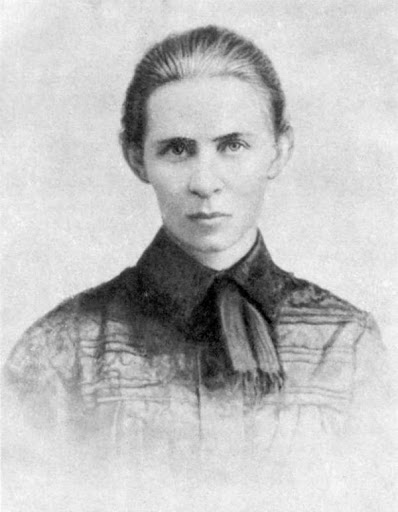 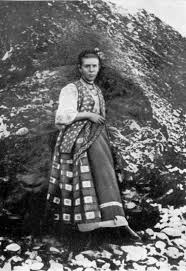 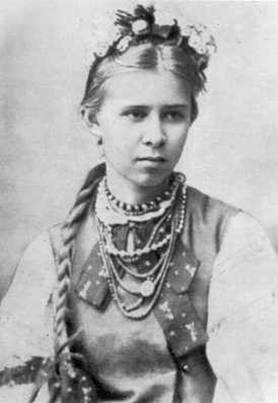 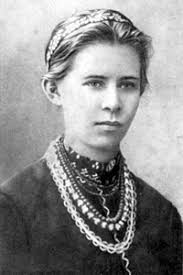 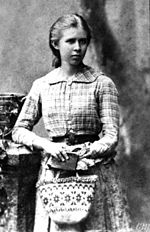 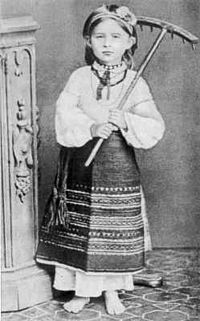 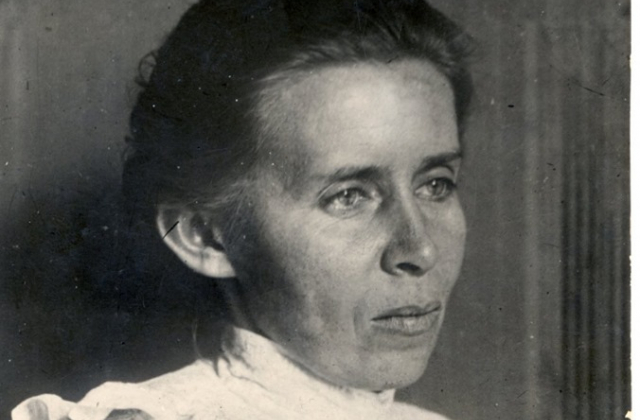 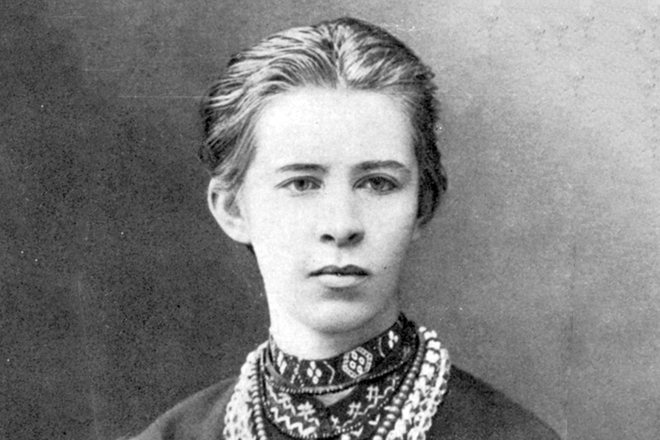 А  стероїд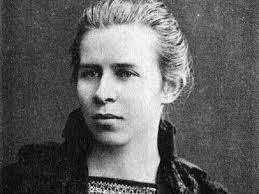 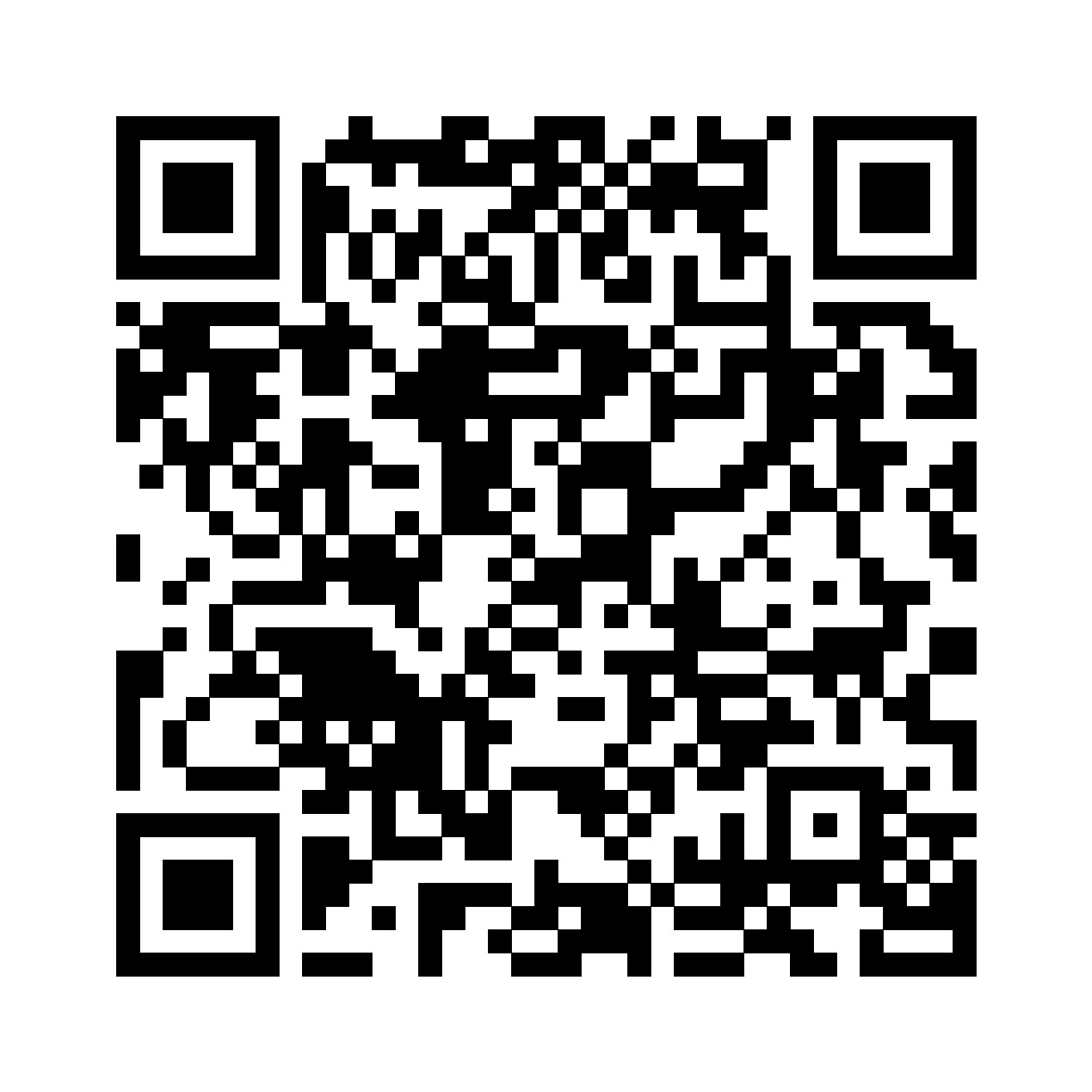 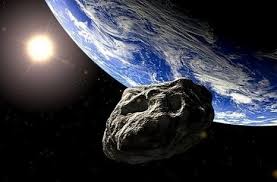                                                              Болгарія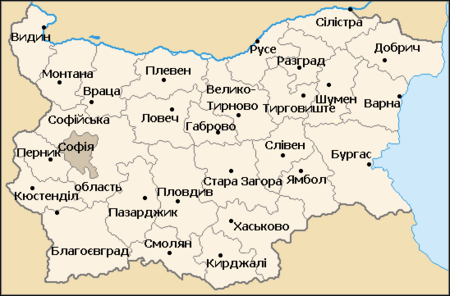 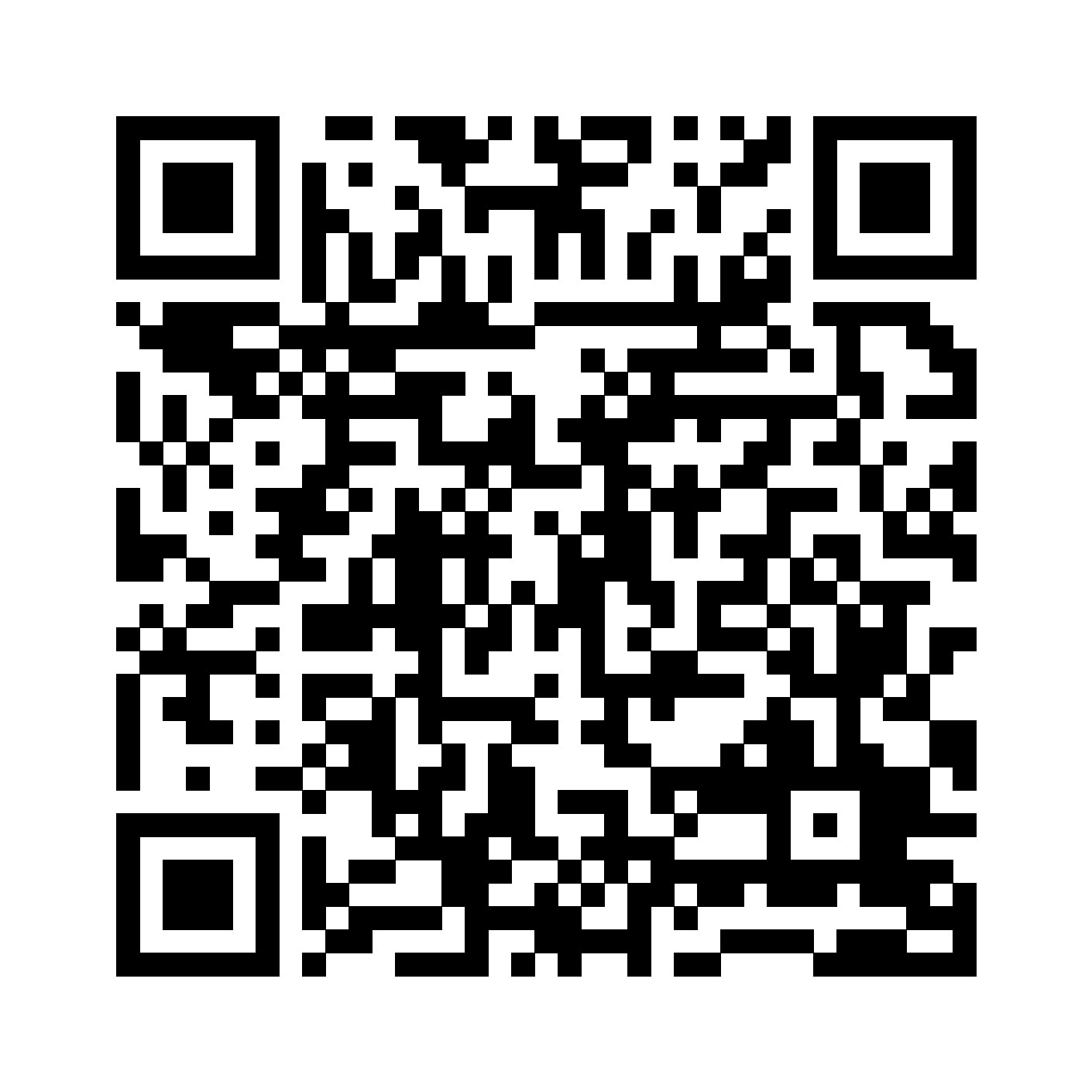 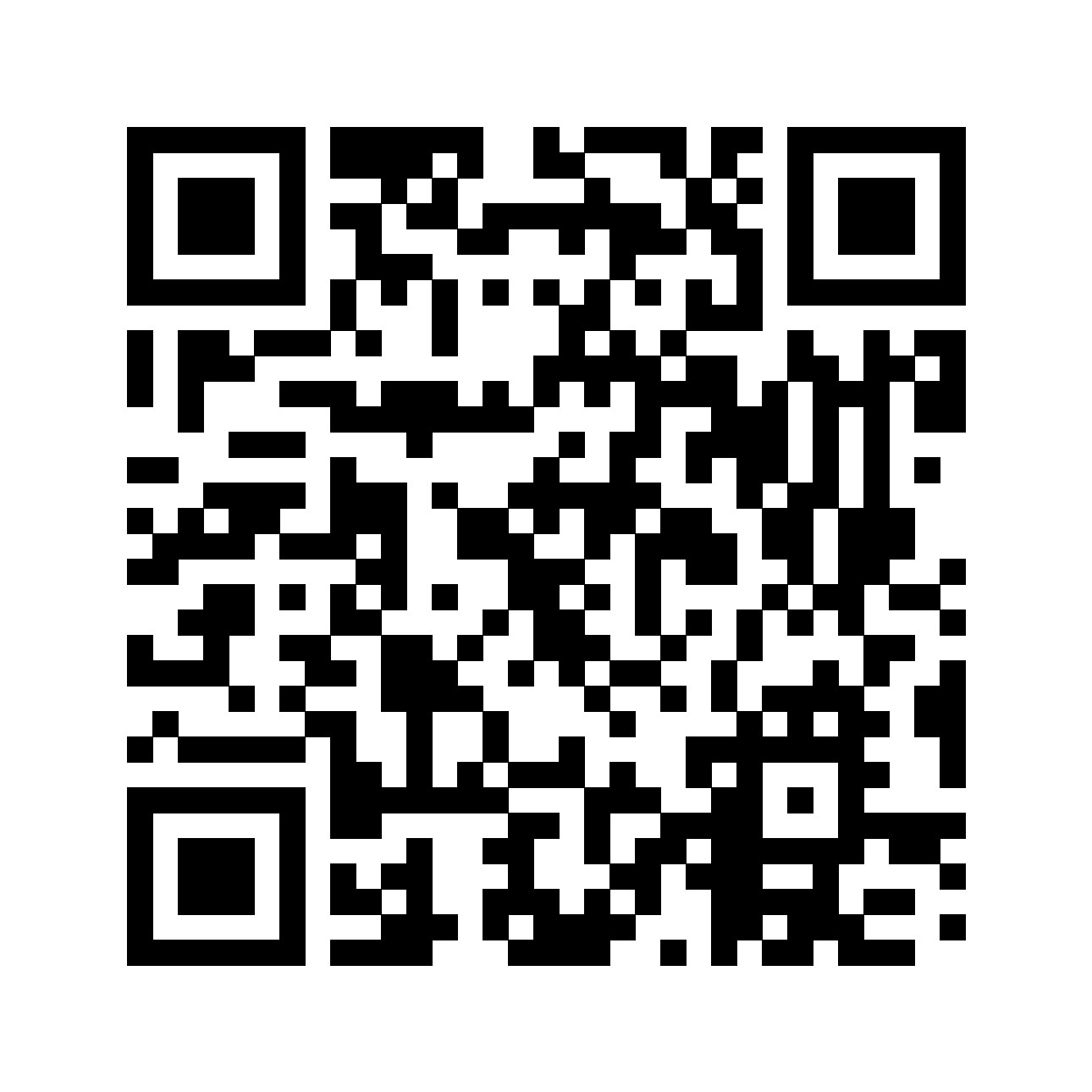 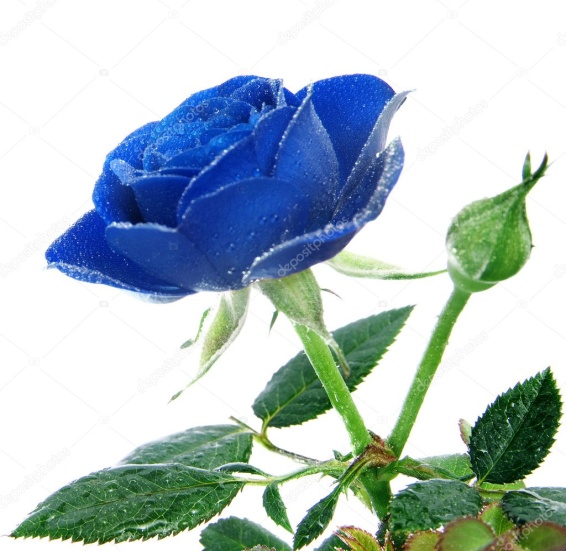 В іктор Гюго                                                                                              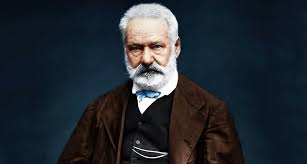 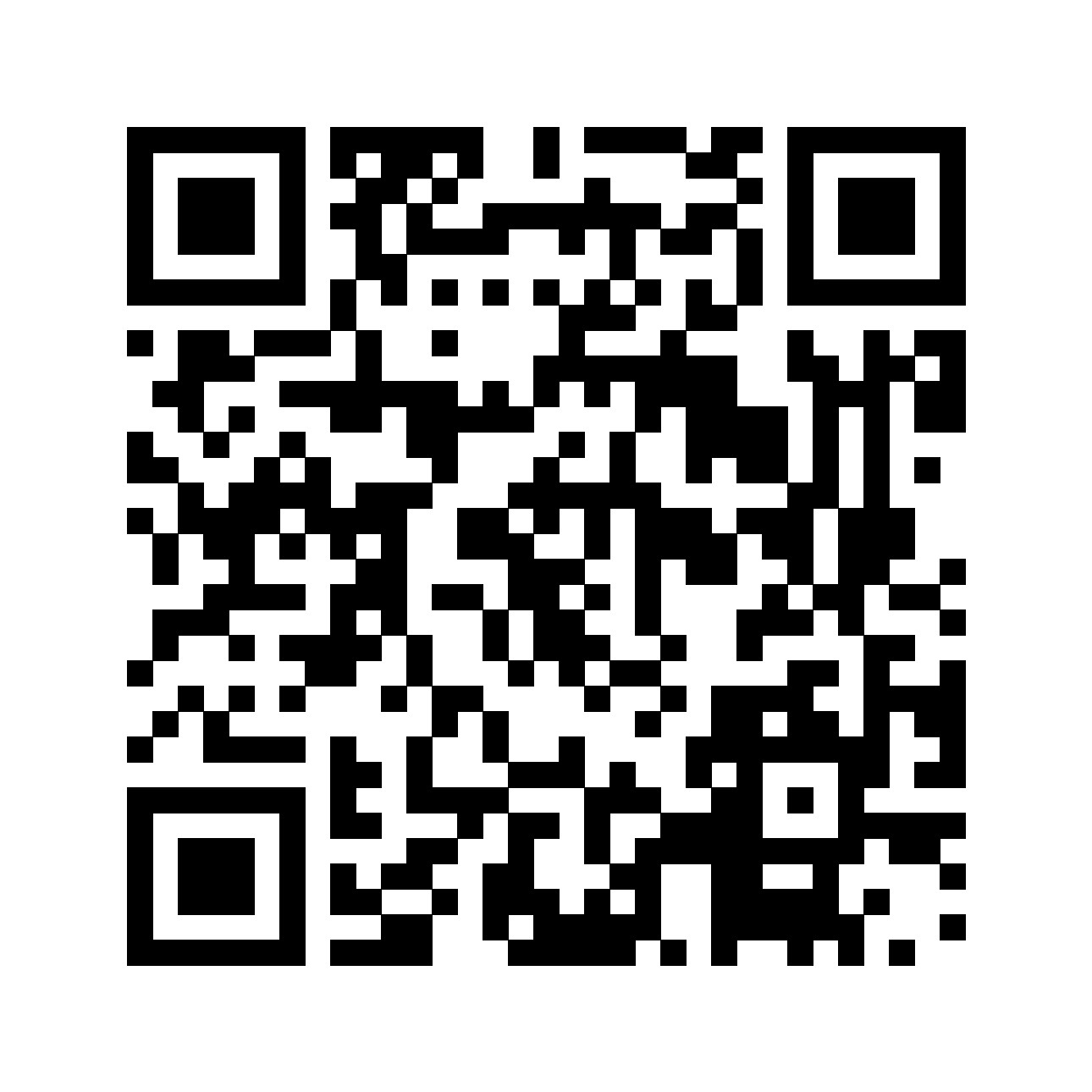  Гамбарашвілі Нестор   Ґаздиня                                                                          Драгоманов Михайло       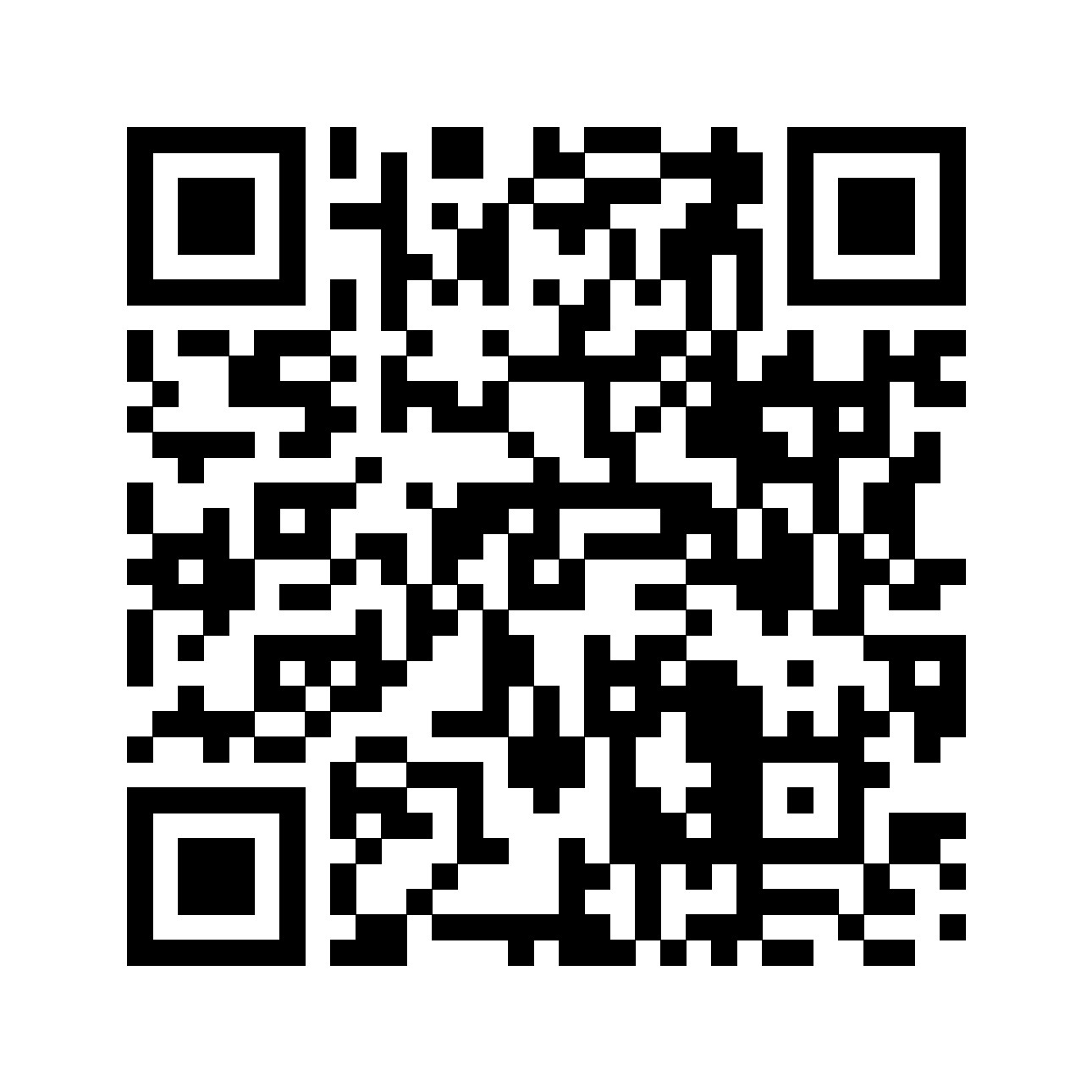 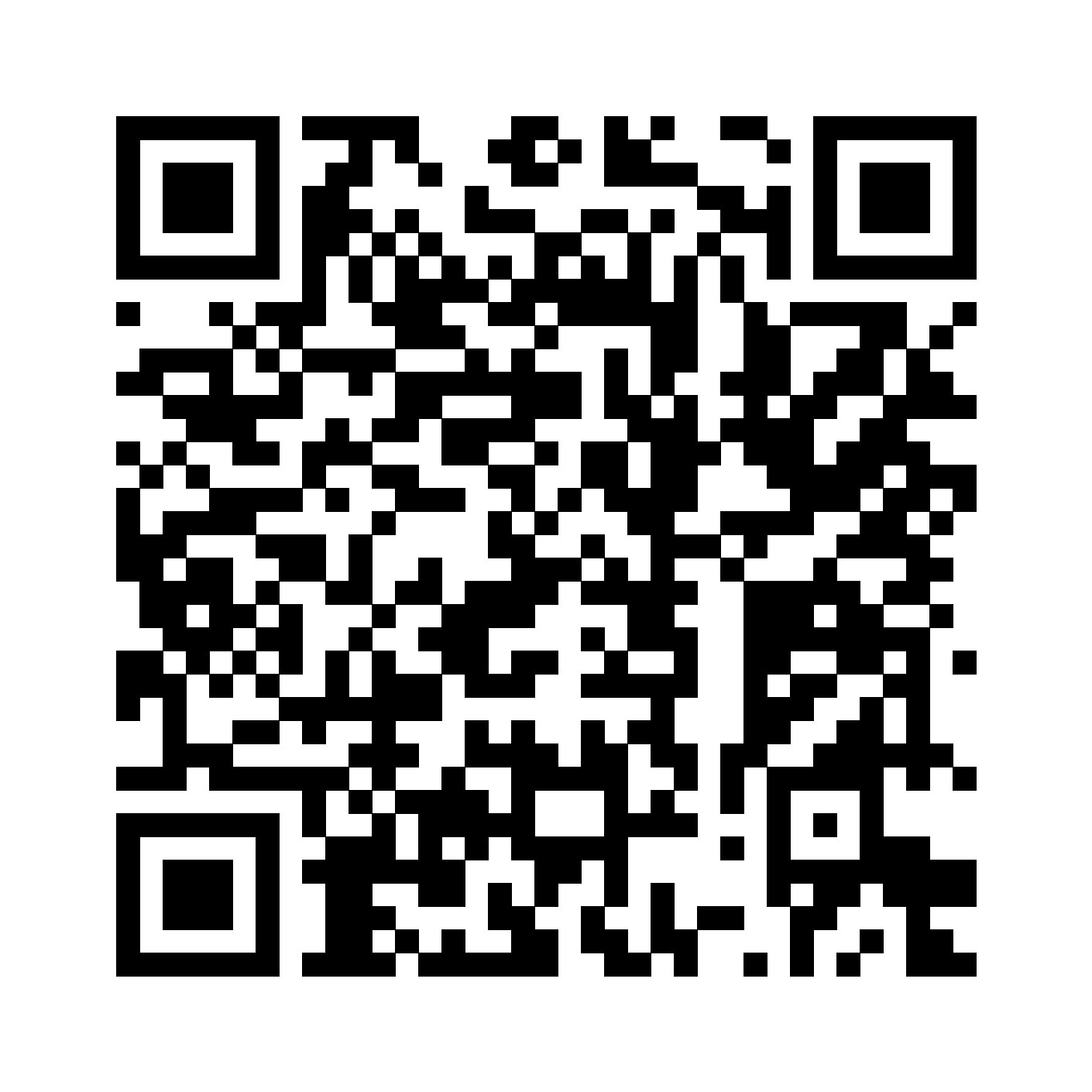 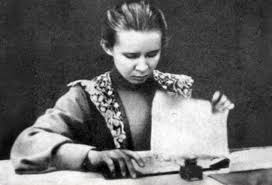 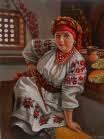 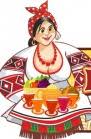 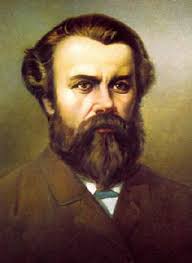 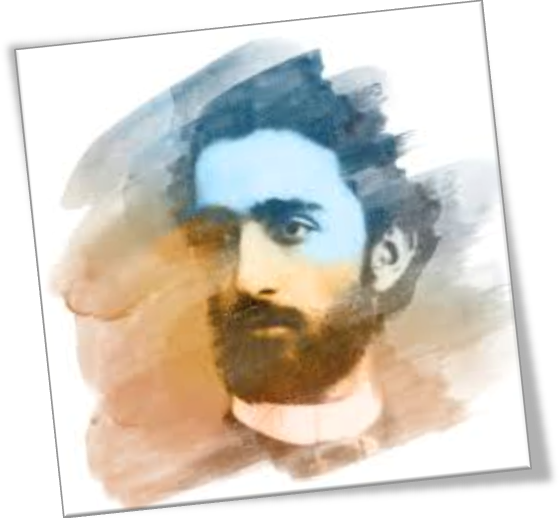 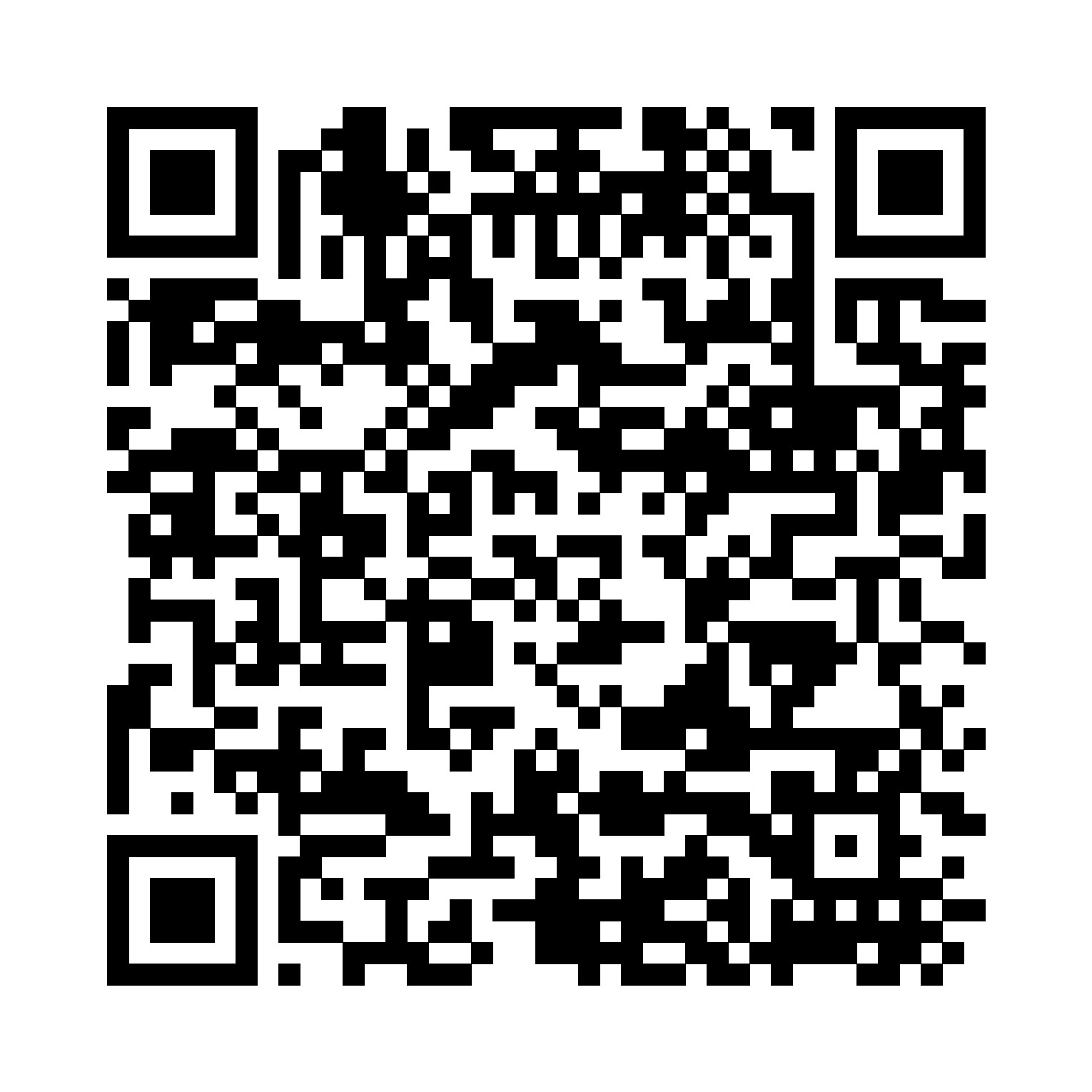 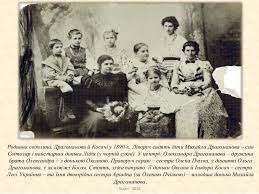 Експедиція    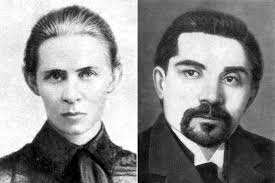 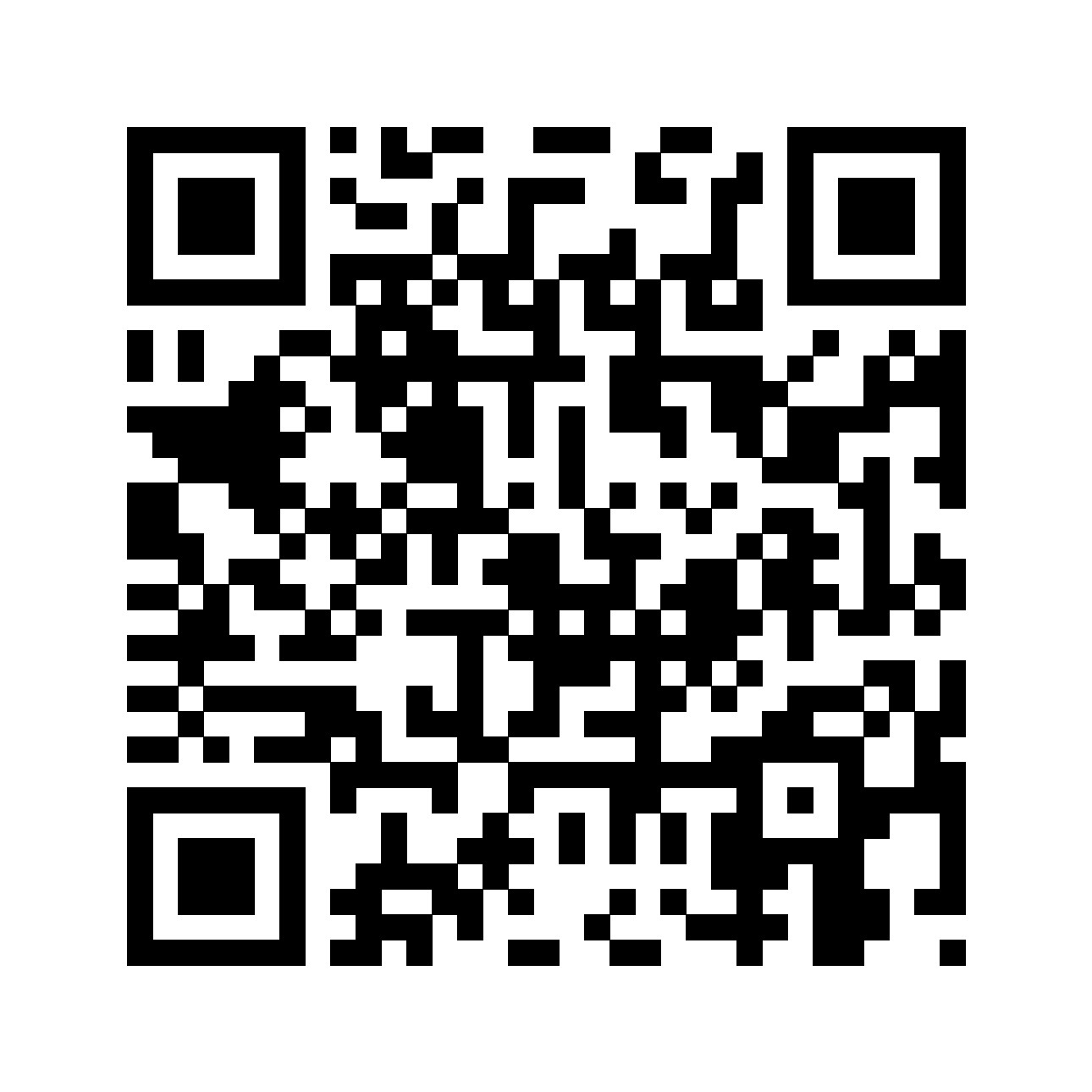    Єгипет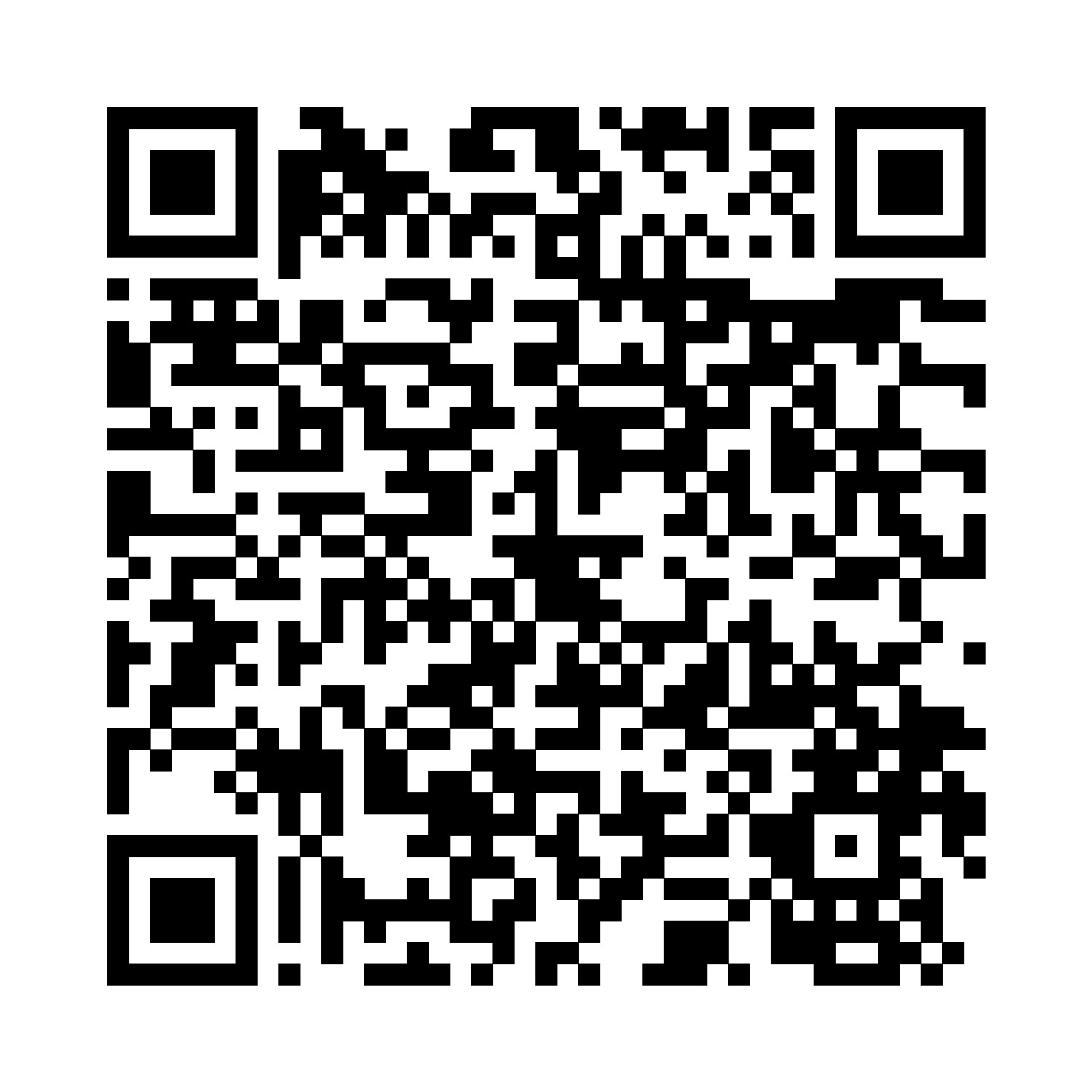 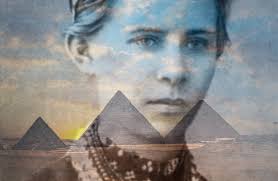 Жабориця 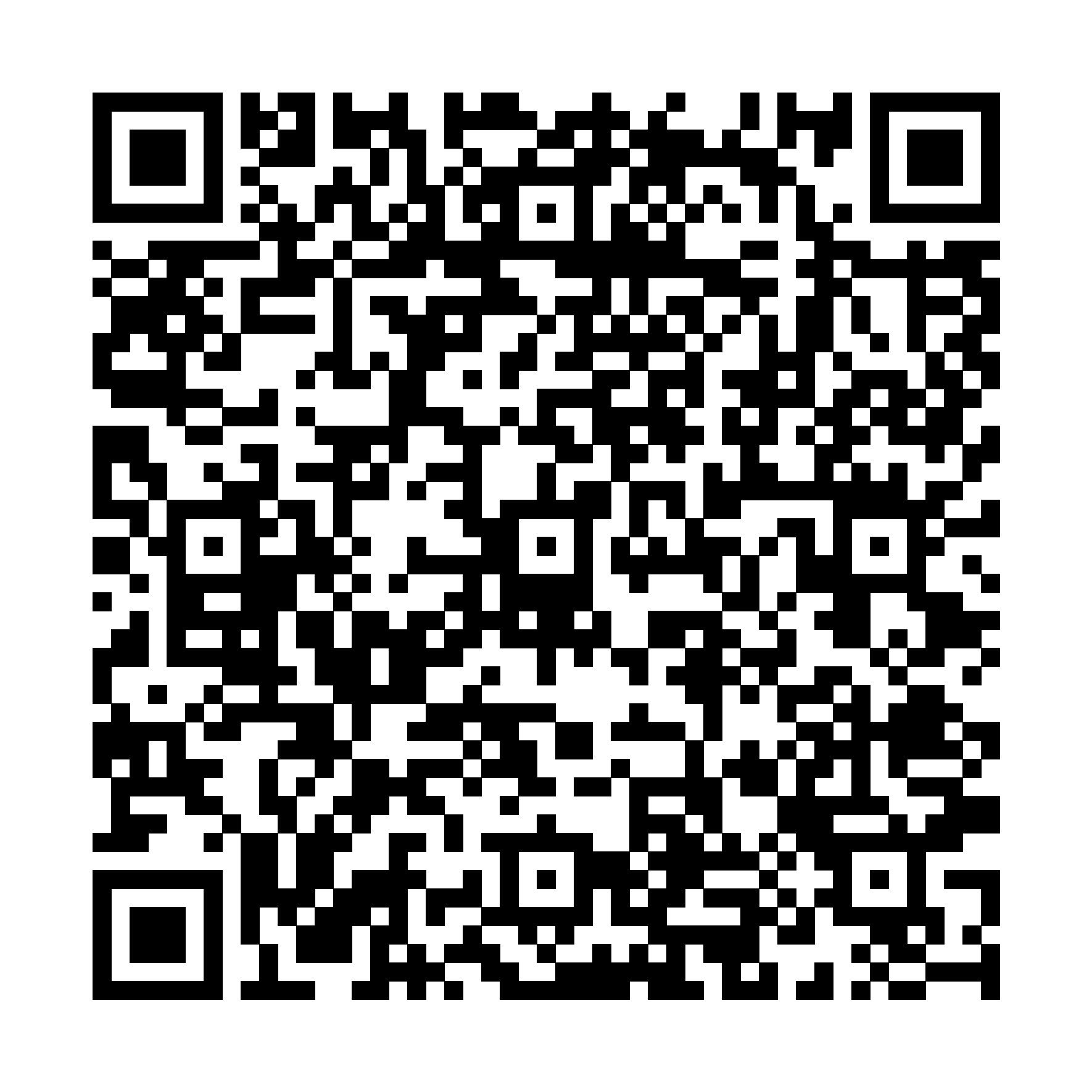 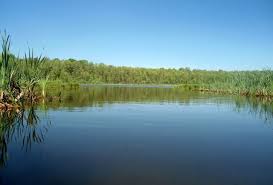 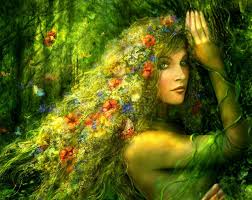        Зеїчка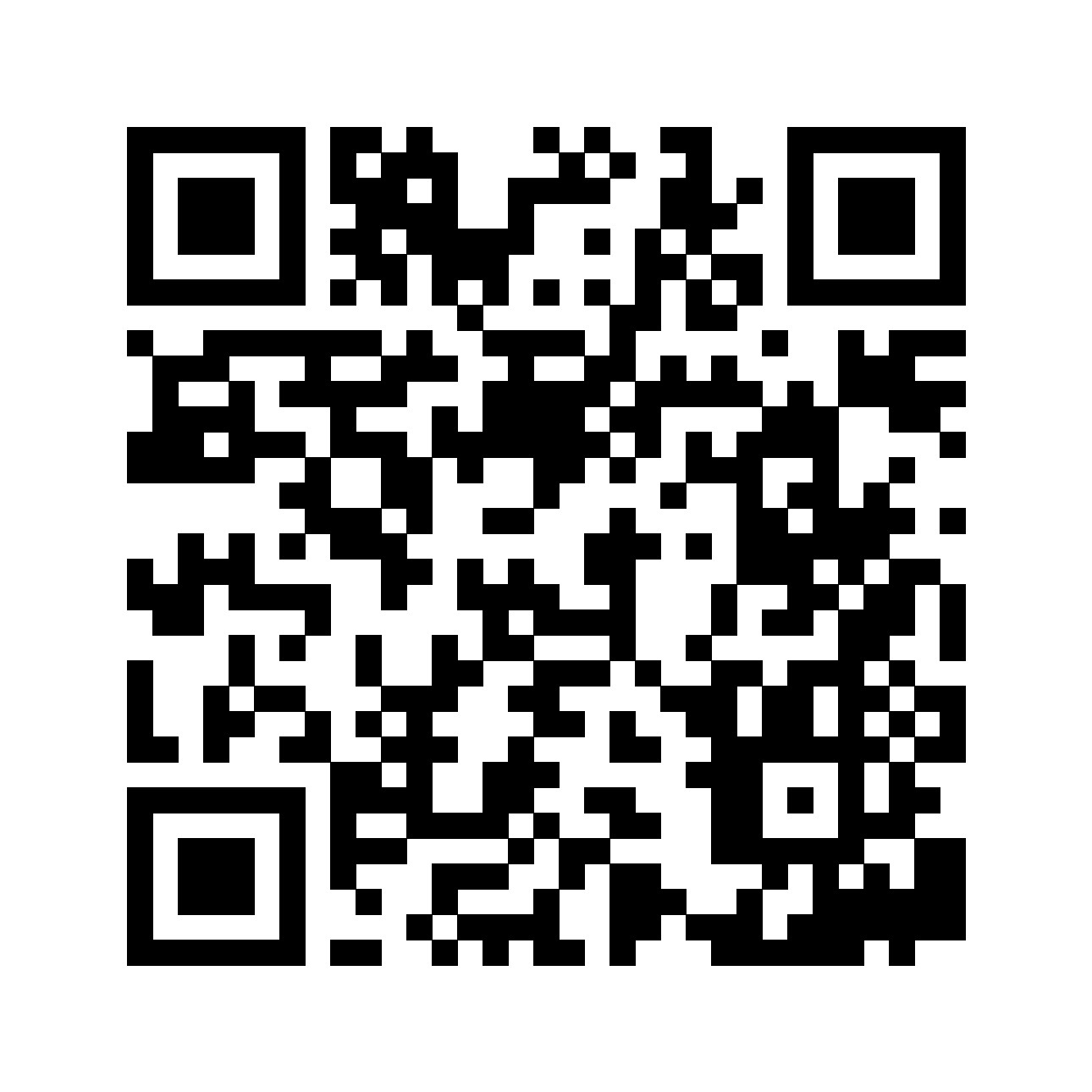 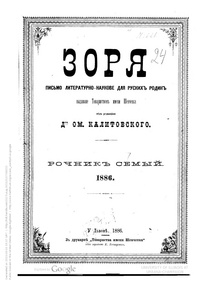 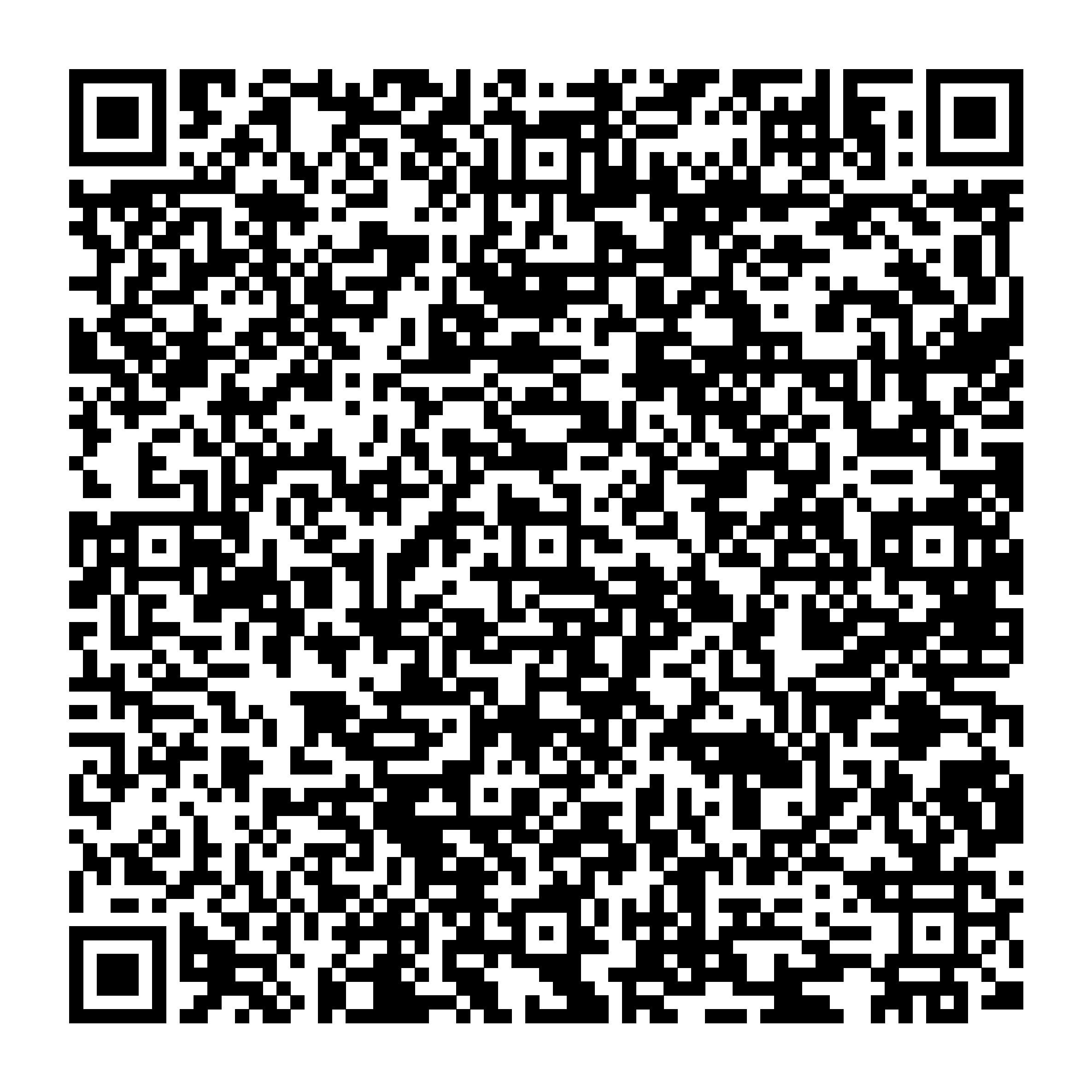 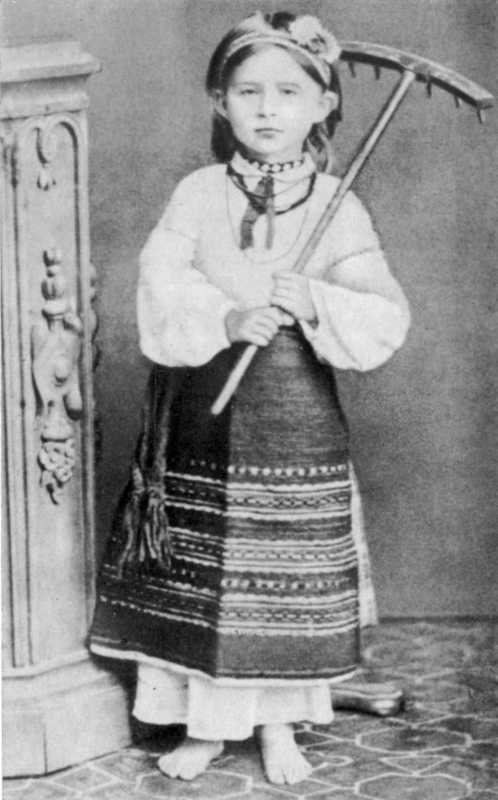 Мишолосіє           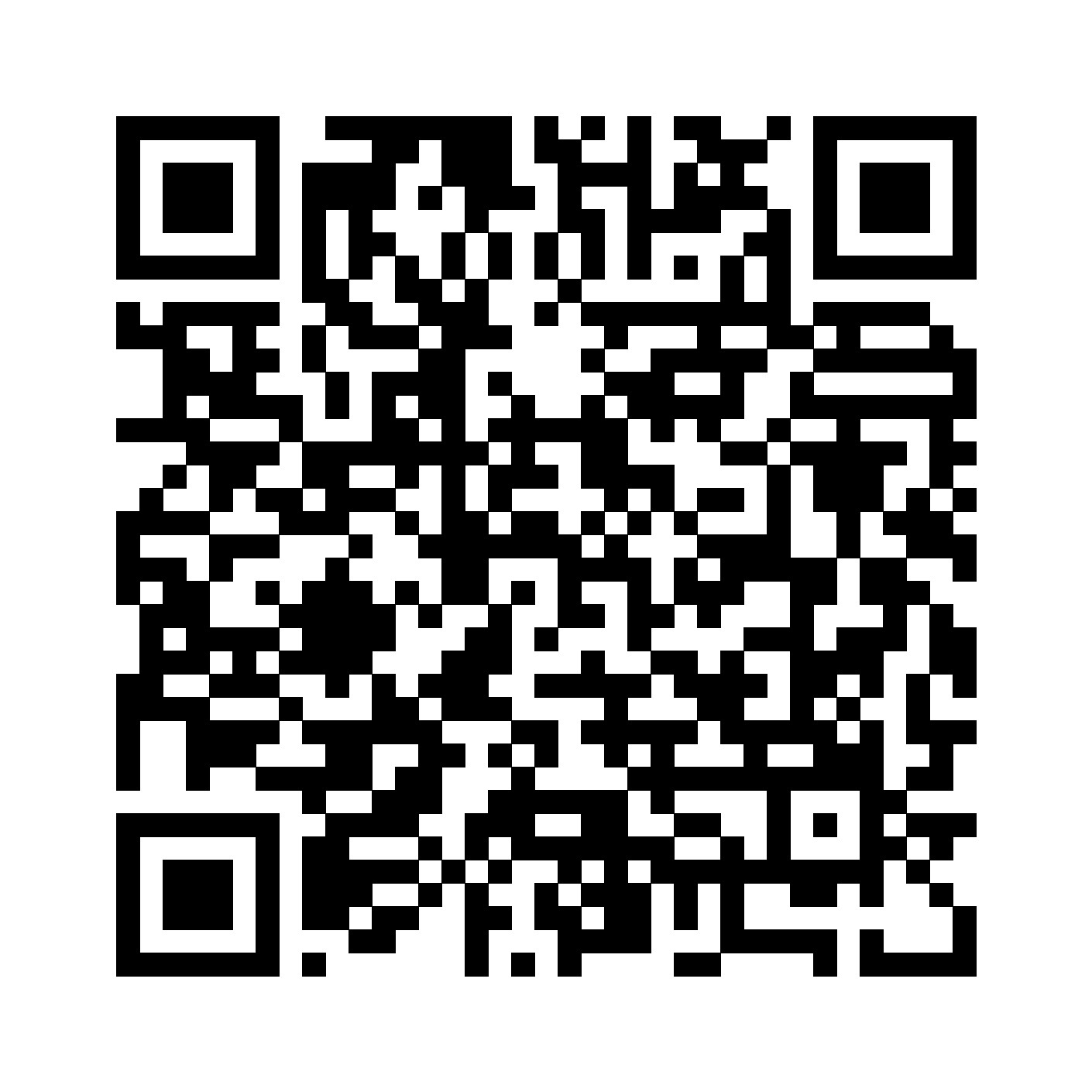 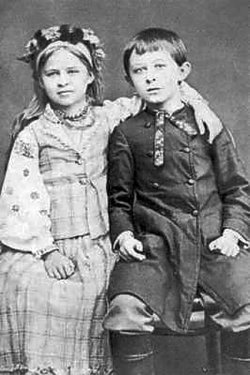 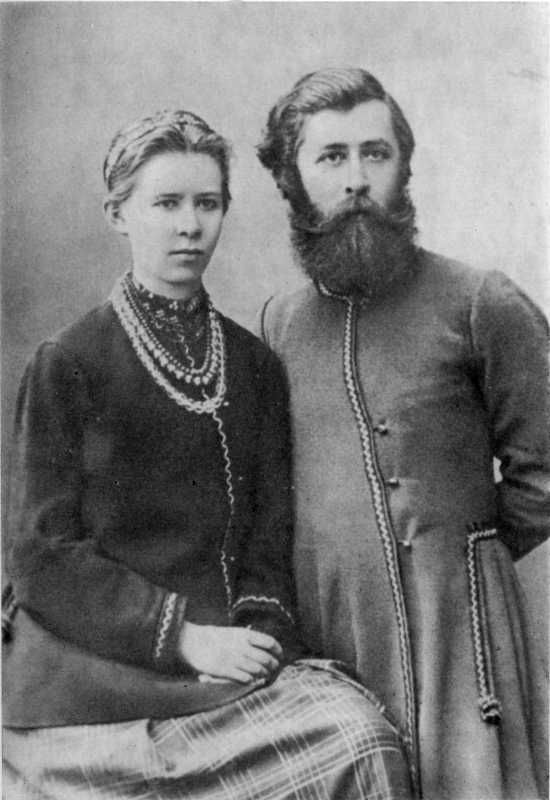      «Іду до тебе»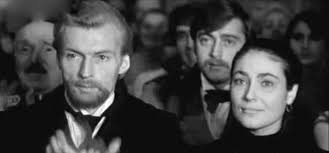 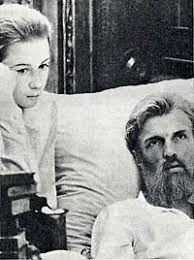 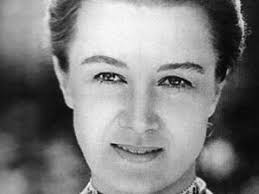 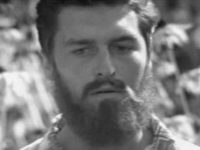 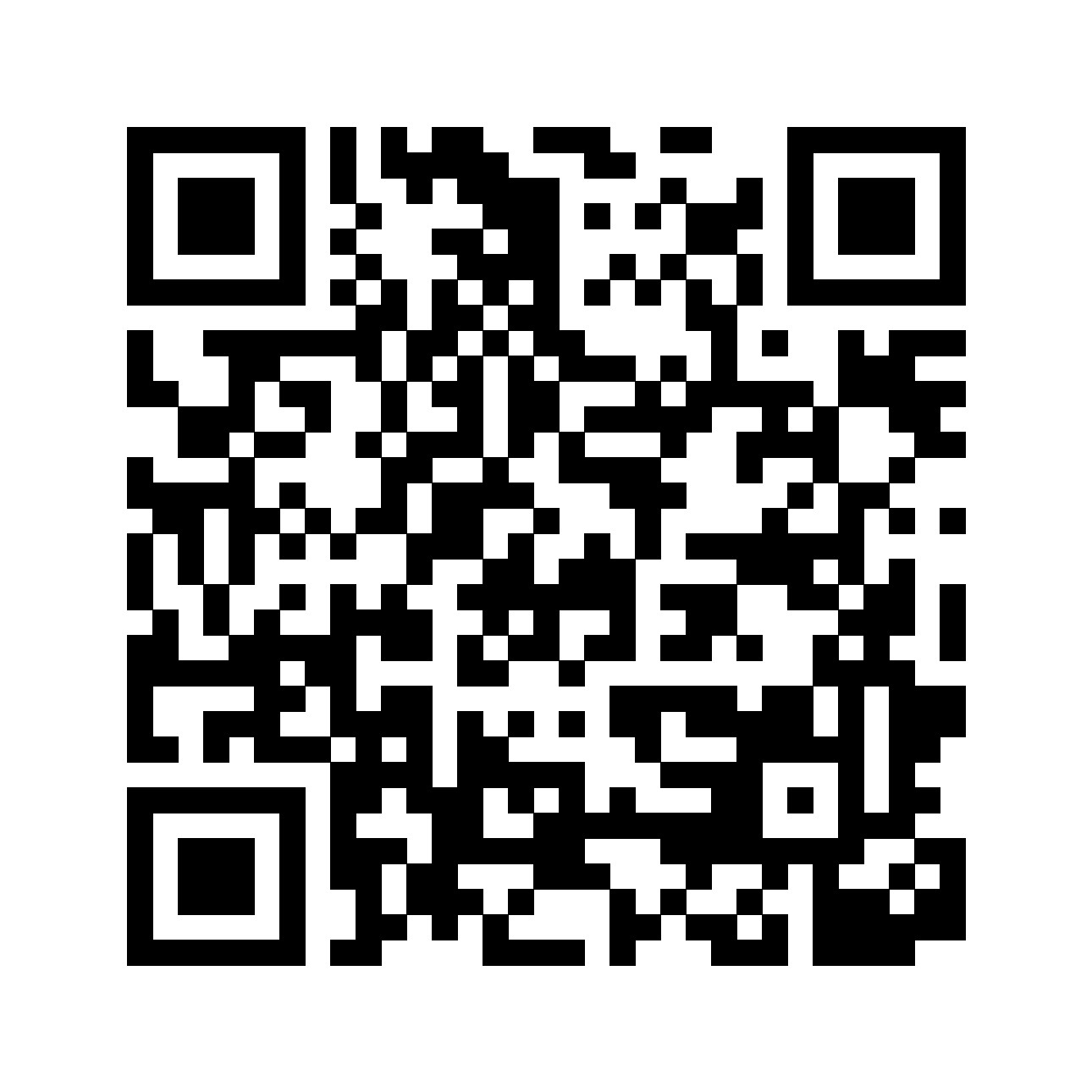 Їжа           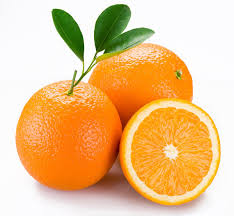 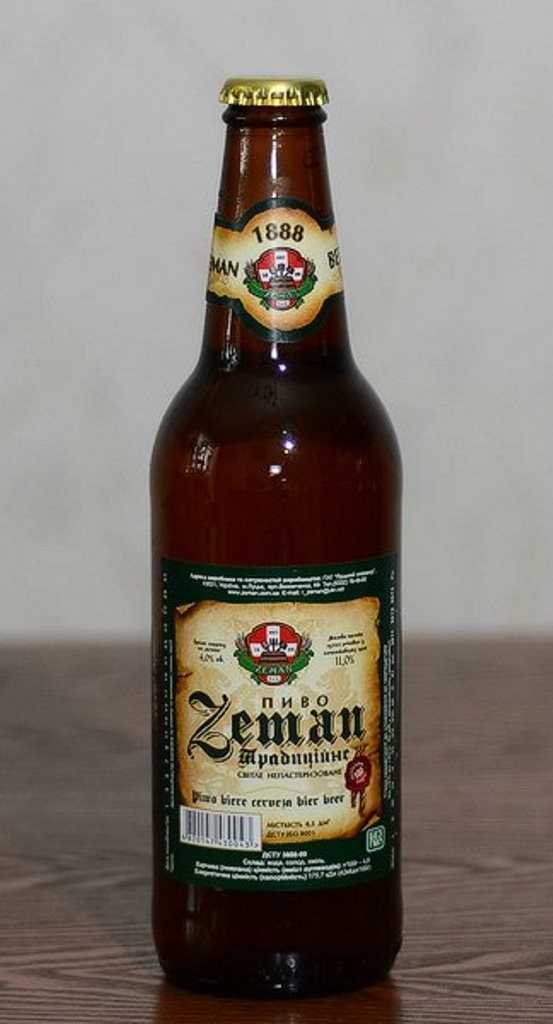                                  Йордан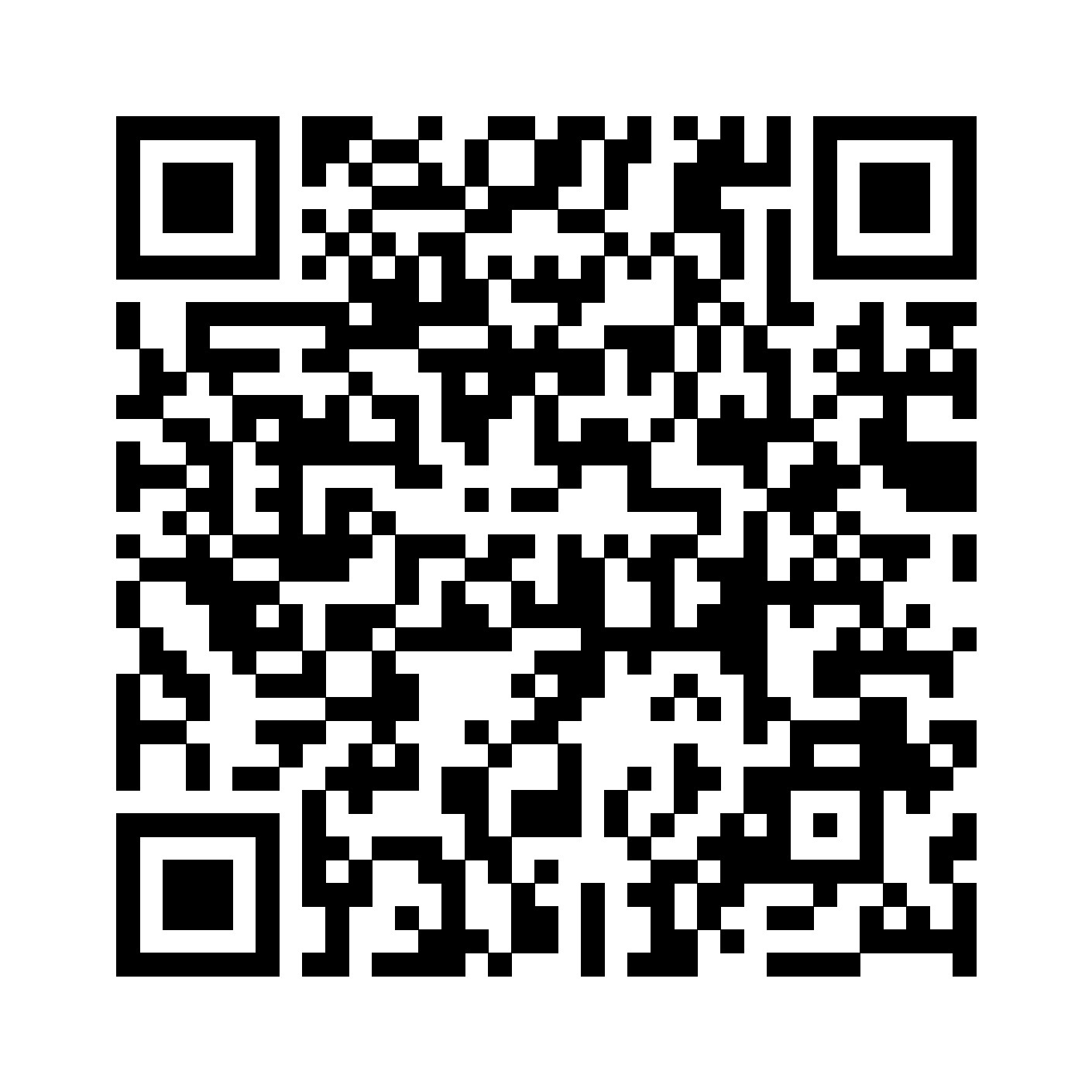 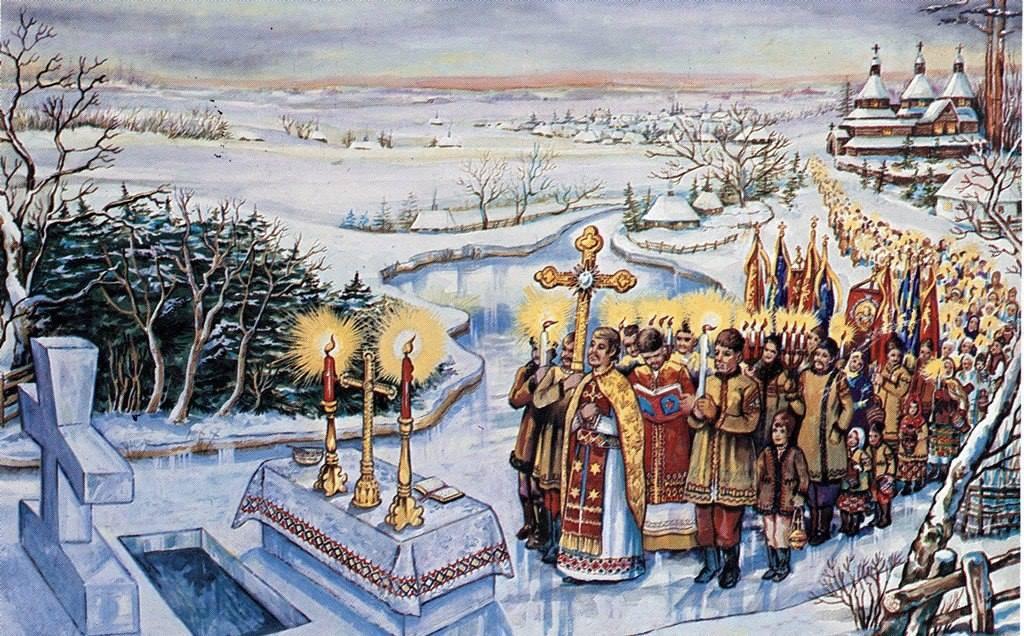 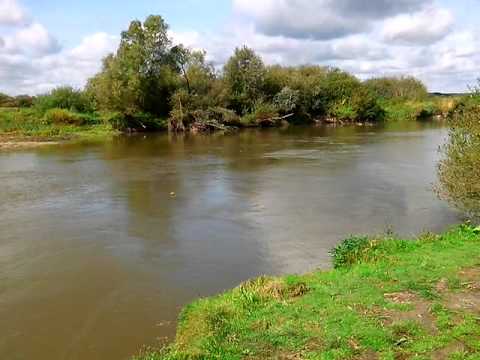 Климент Квітка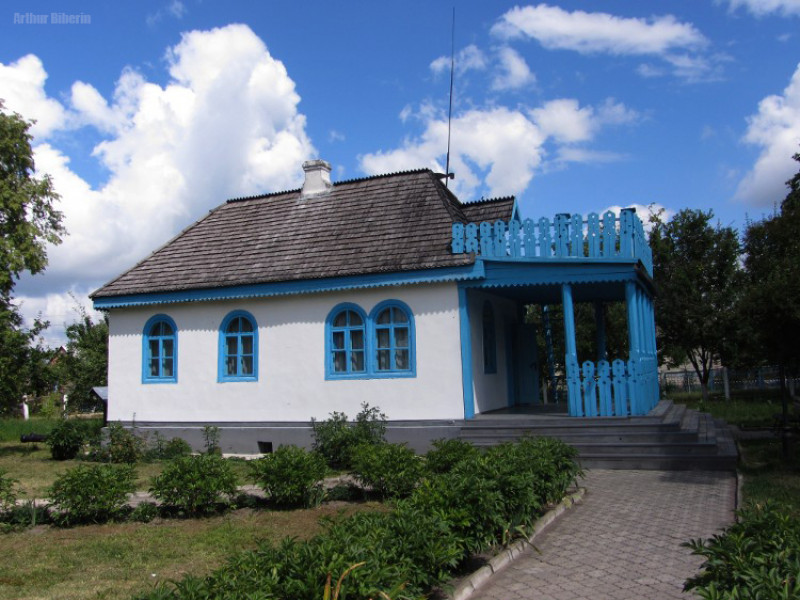 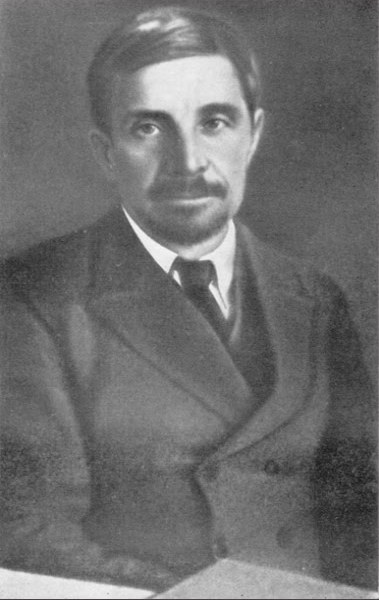 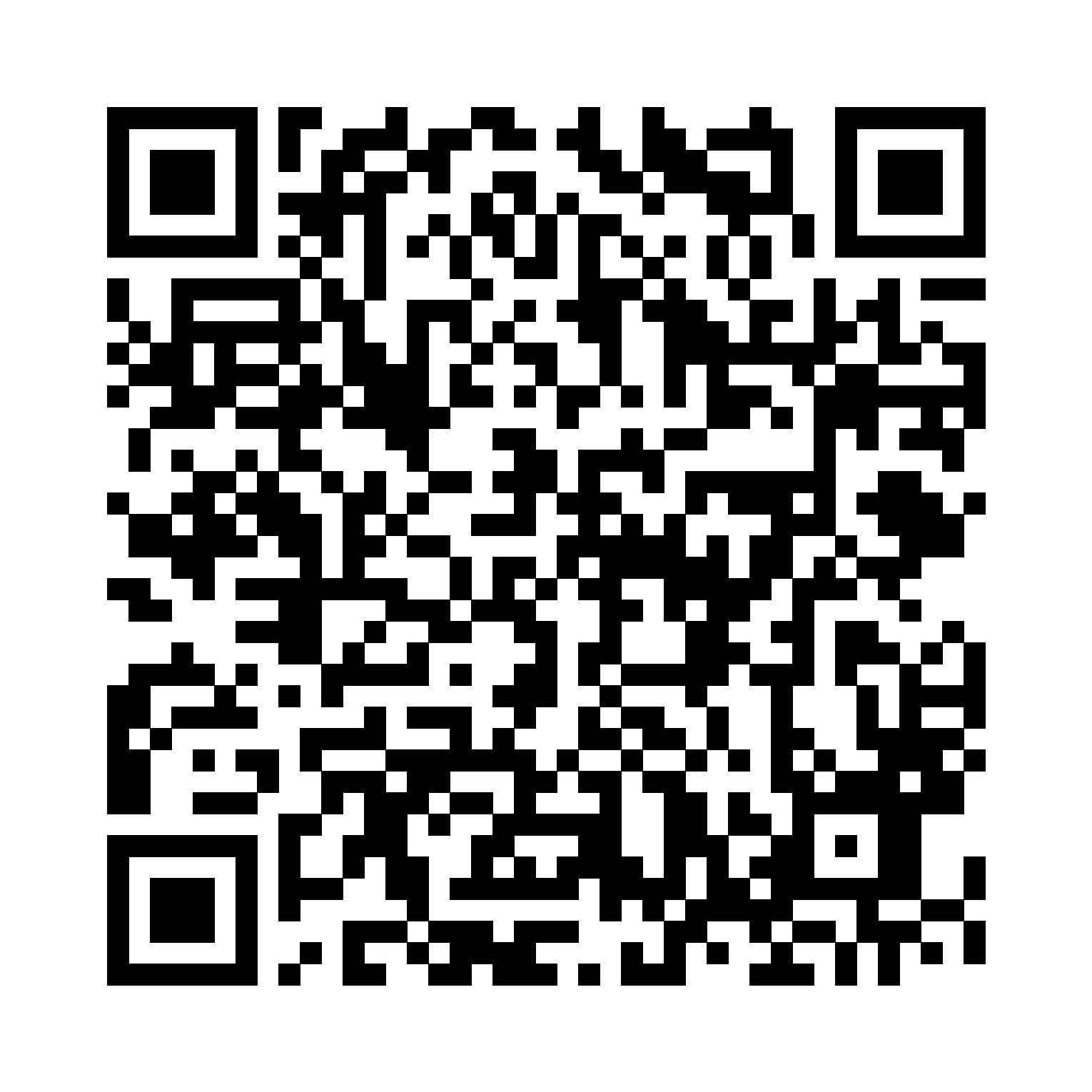 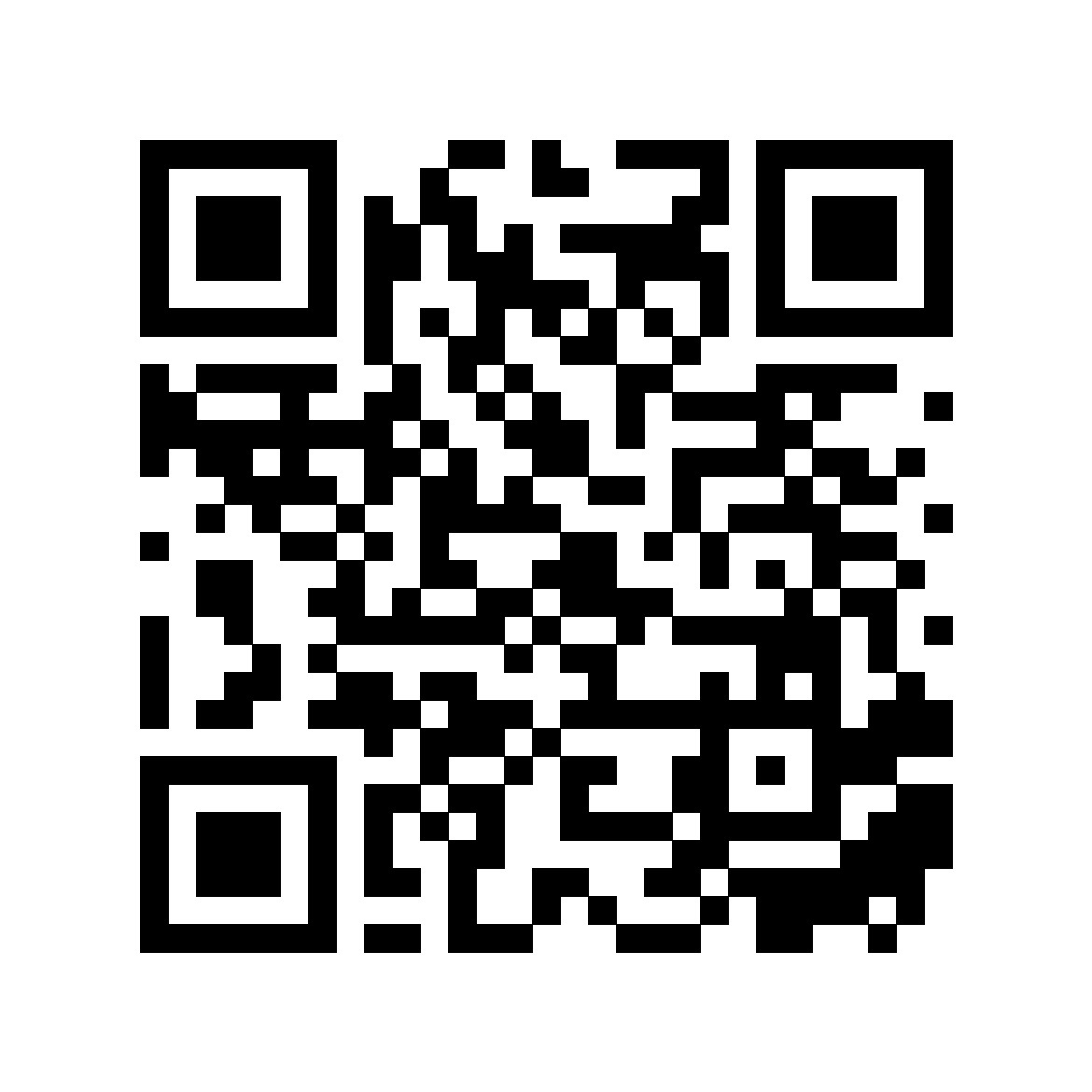                                                                            «Л ісова пісня»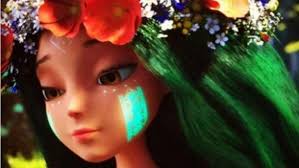 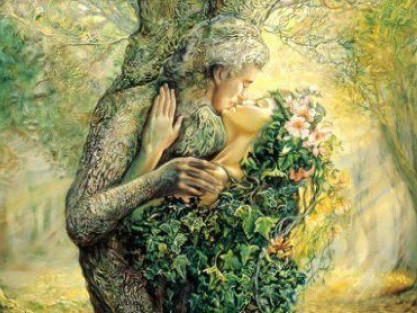 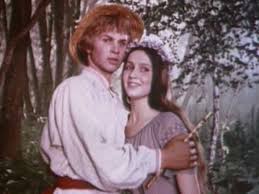 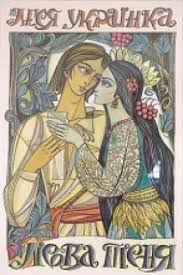 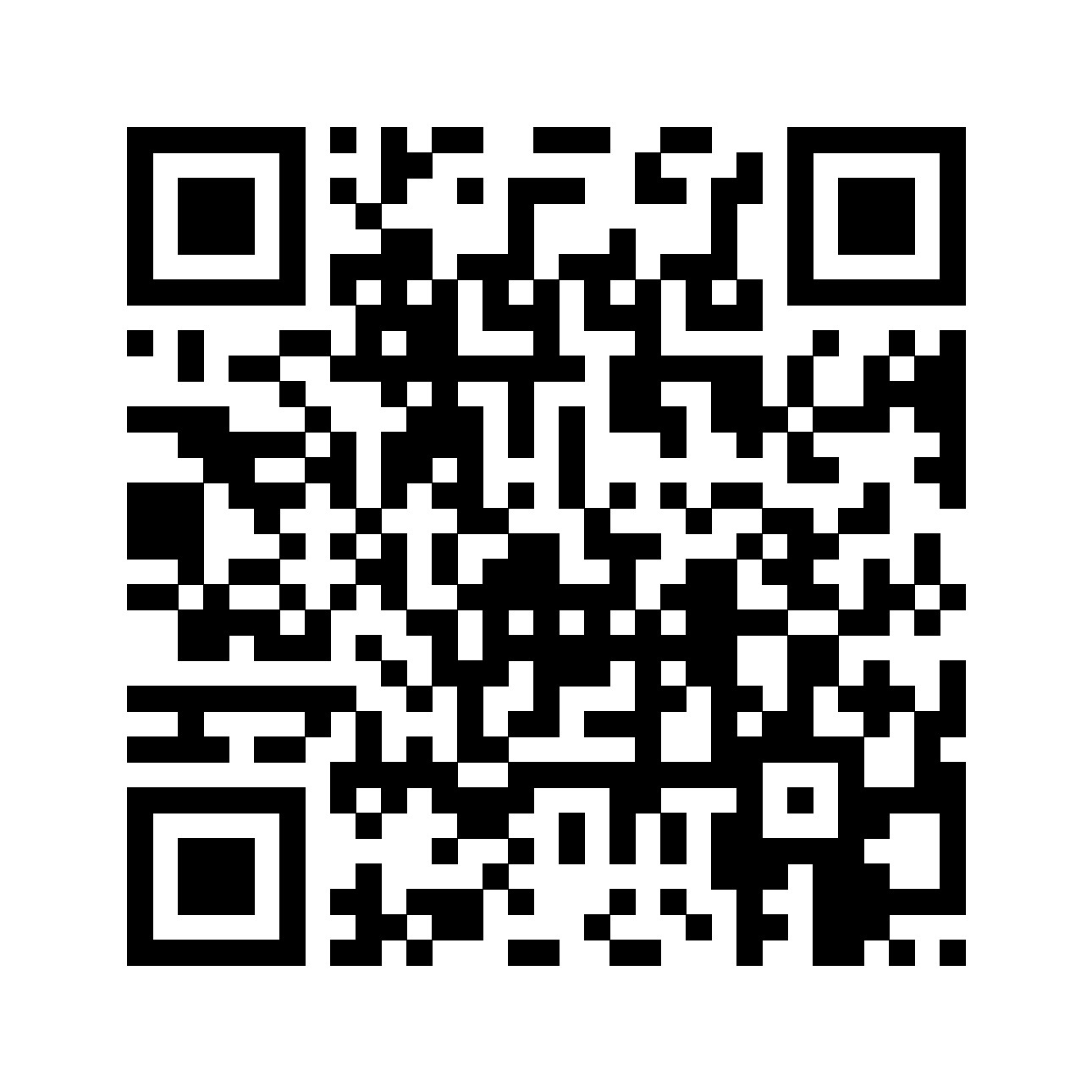 Мержинський Сергій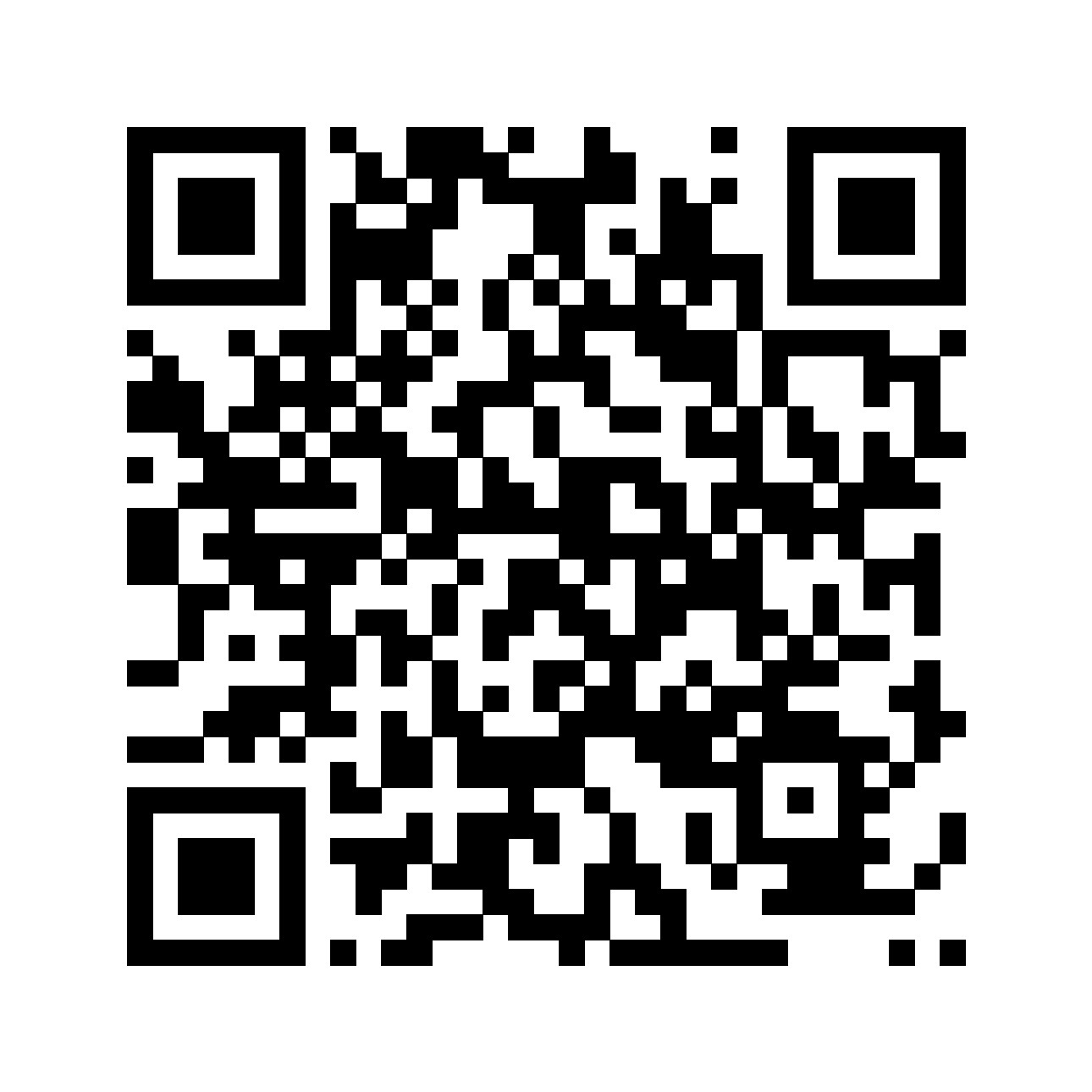 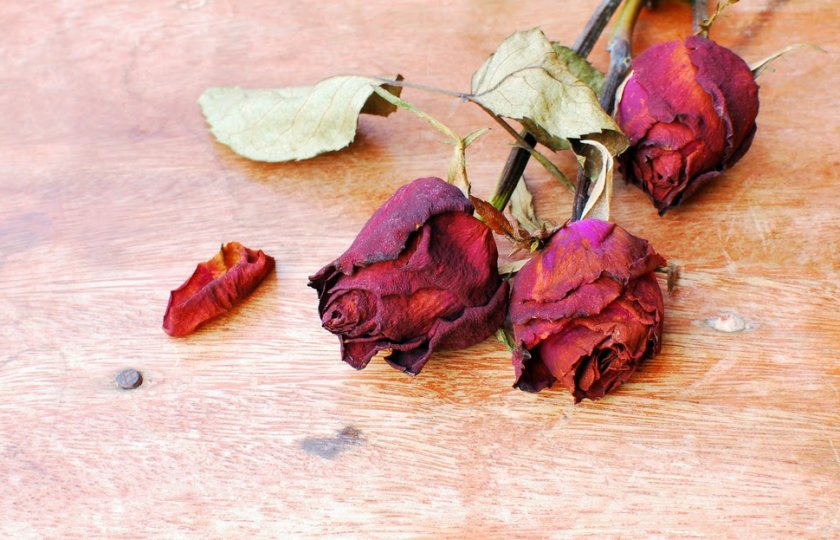 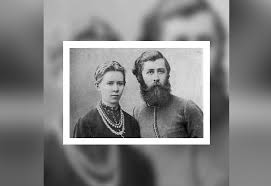                «Надія»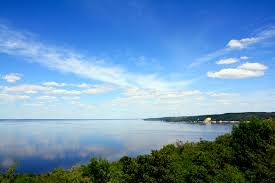 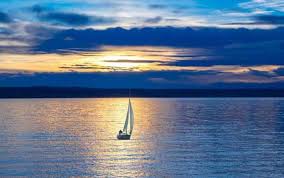 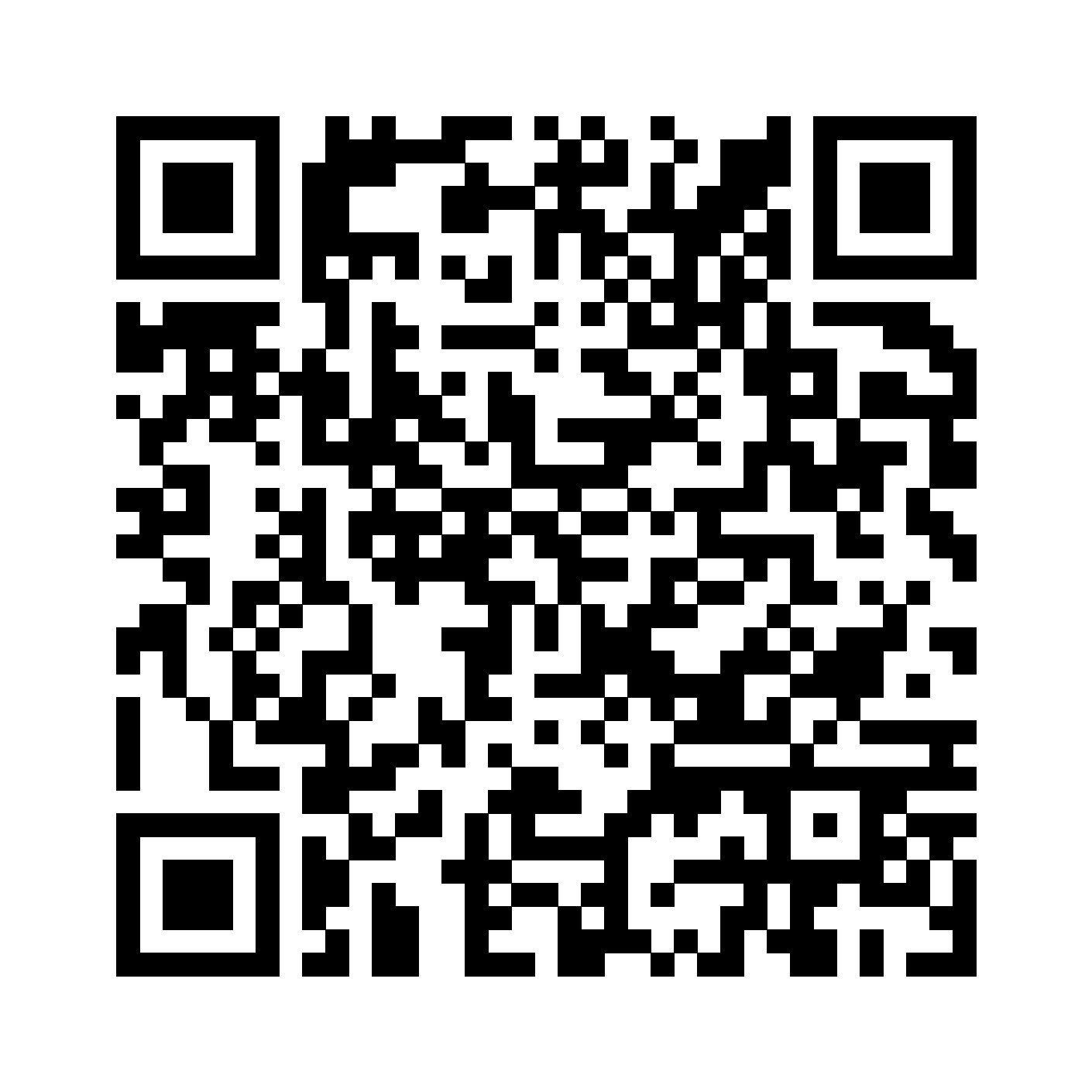 Олена Пчілка   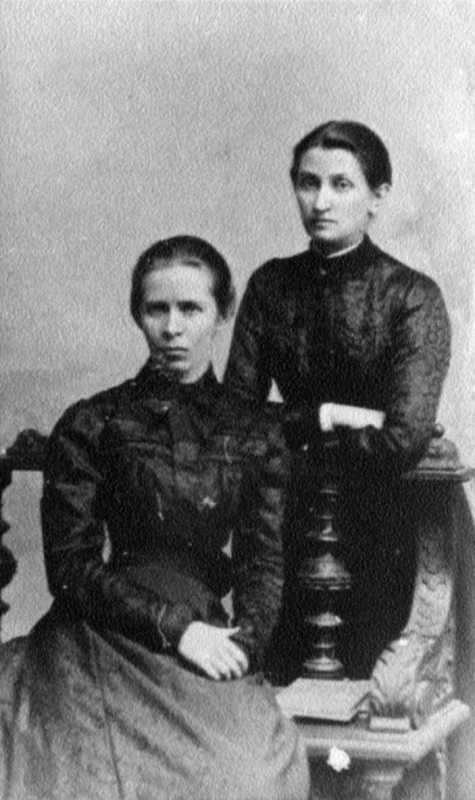 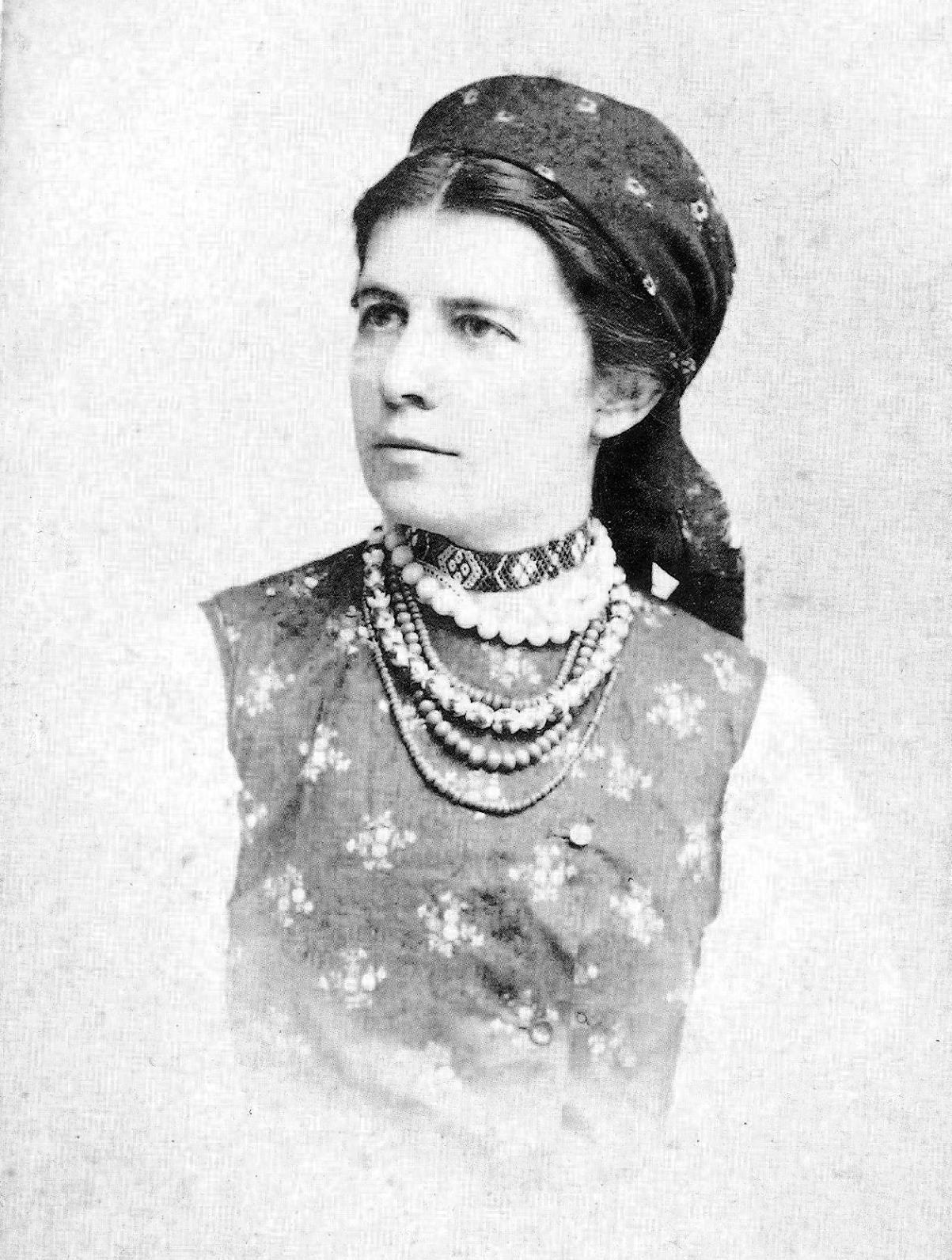 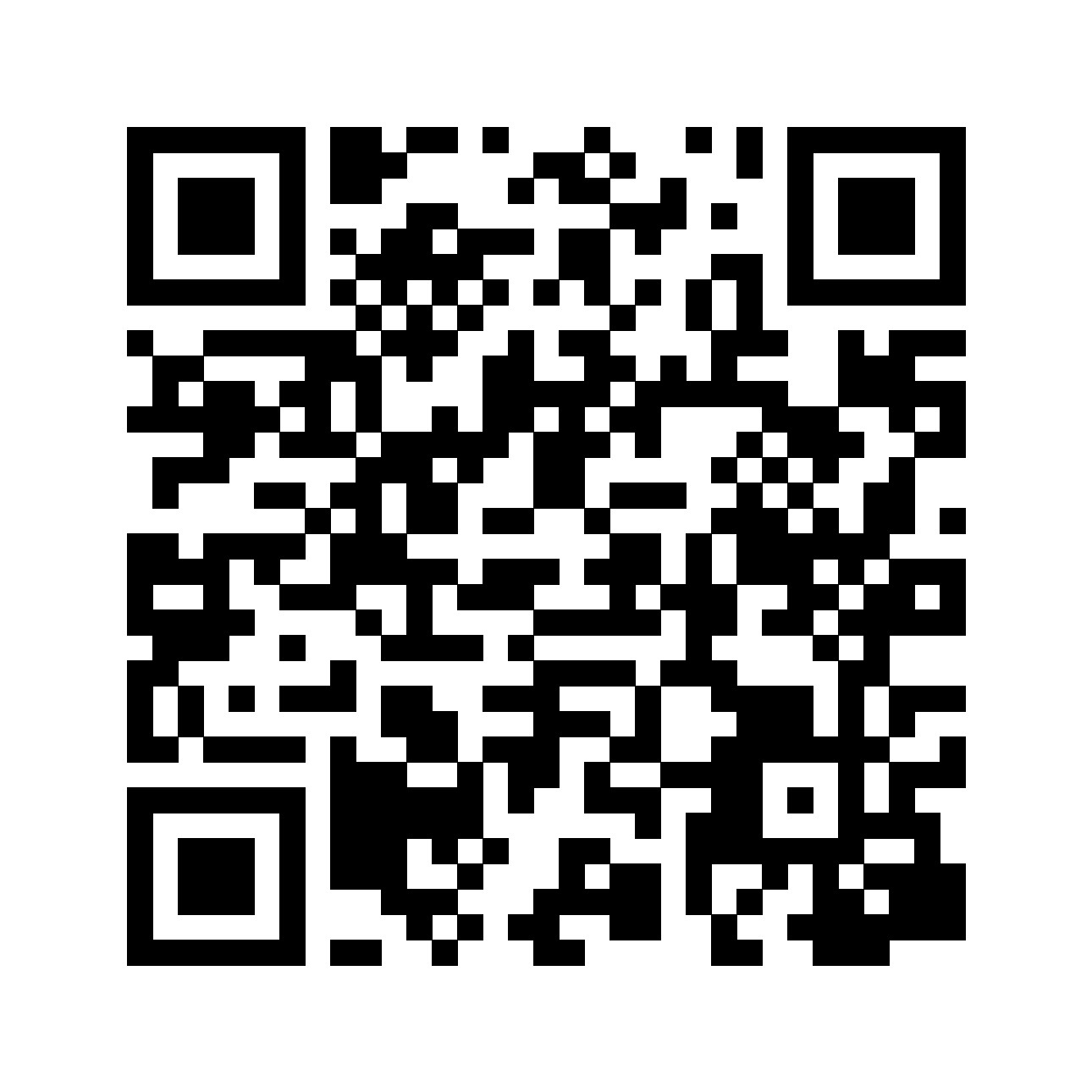 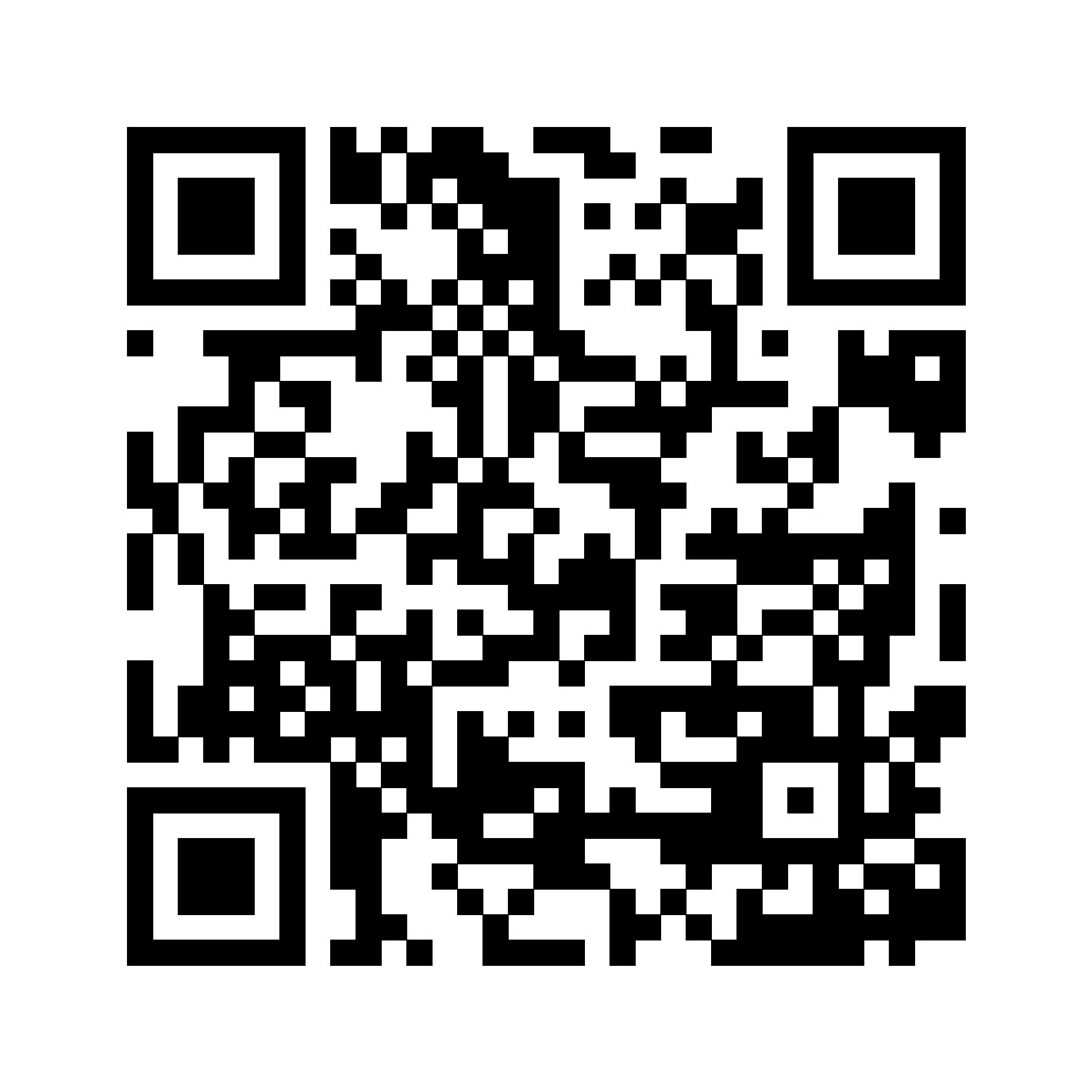 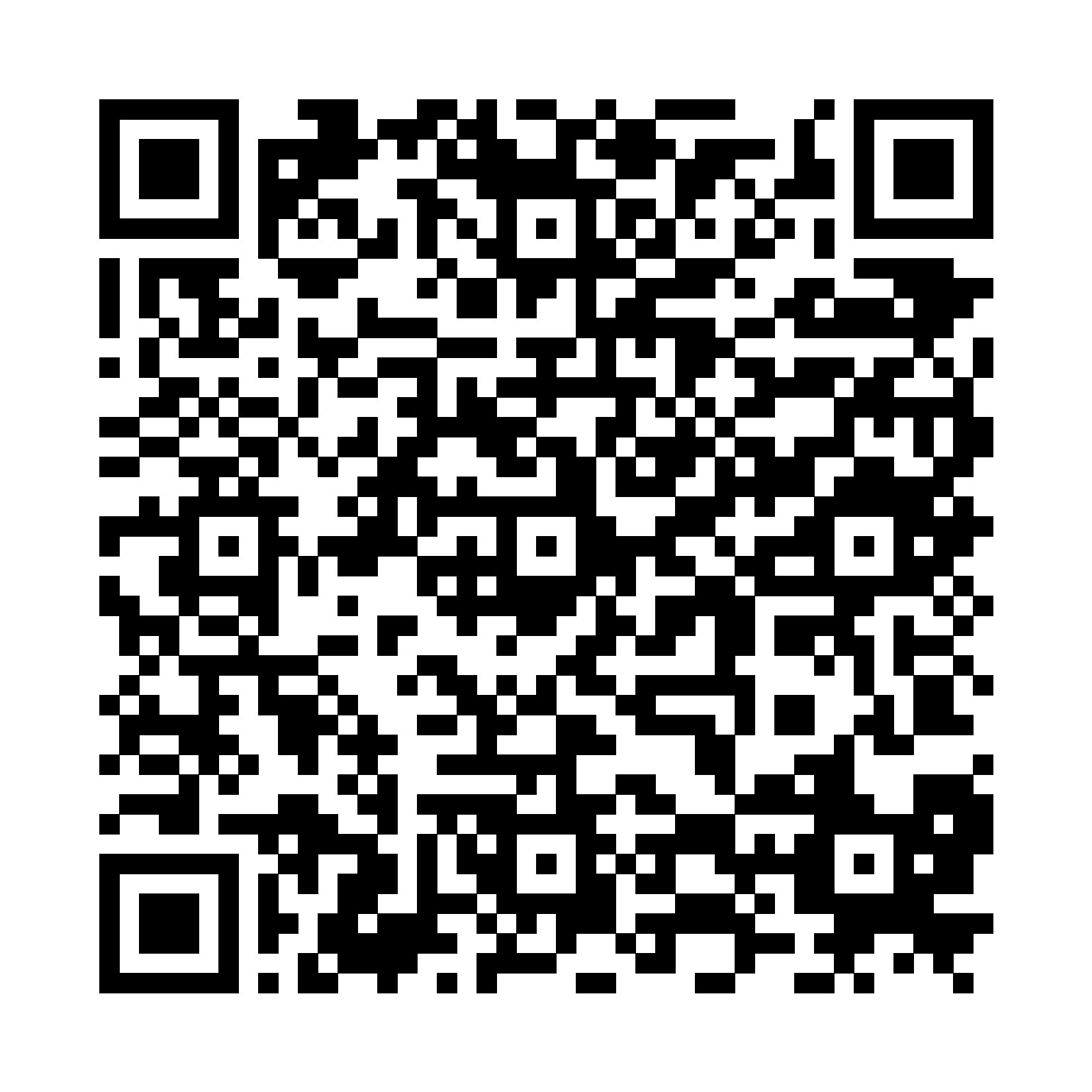                                                                             «Просвіта»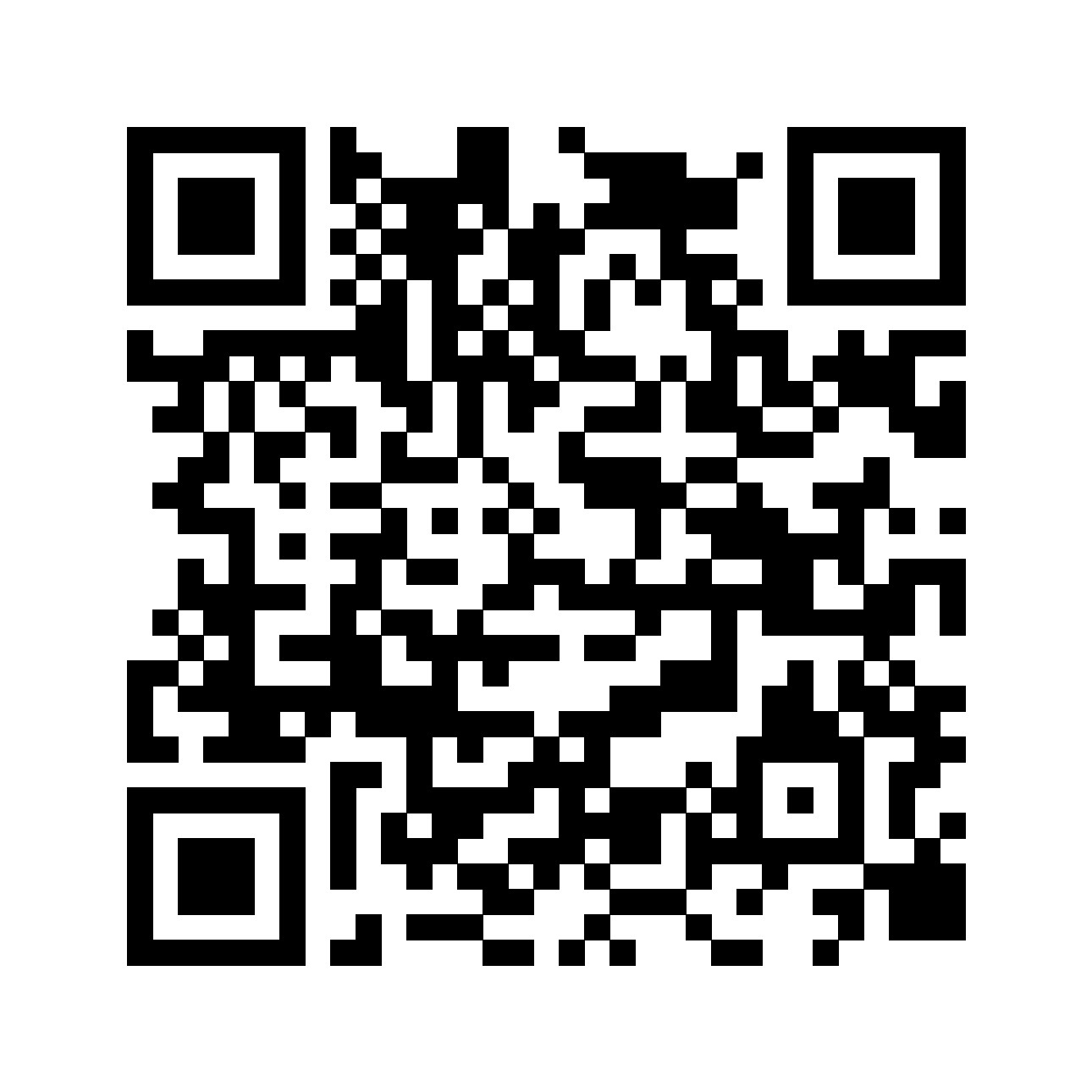 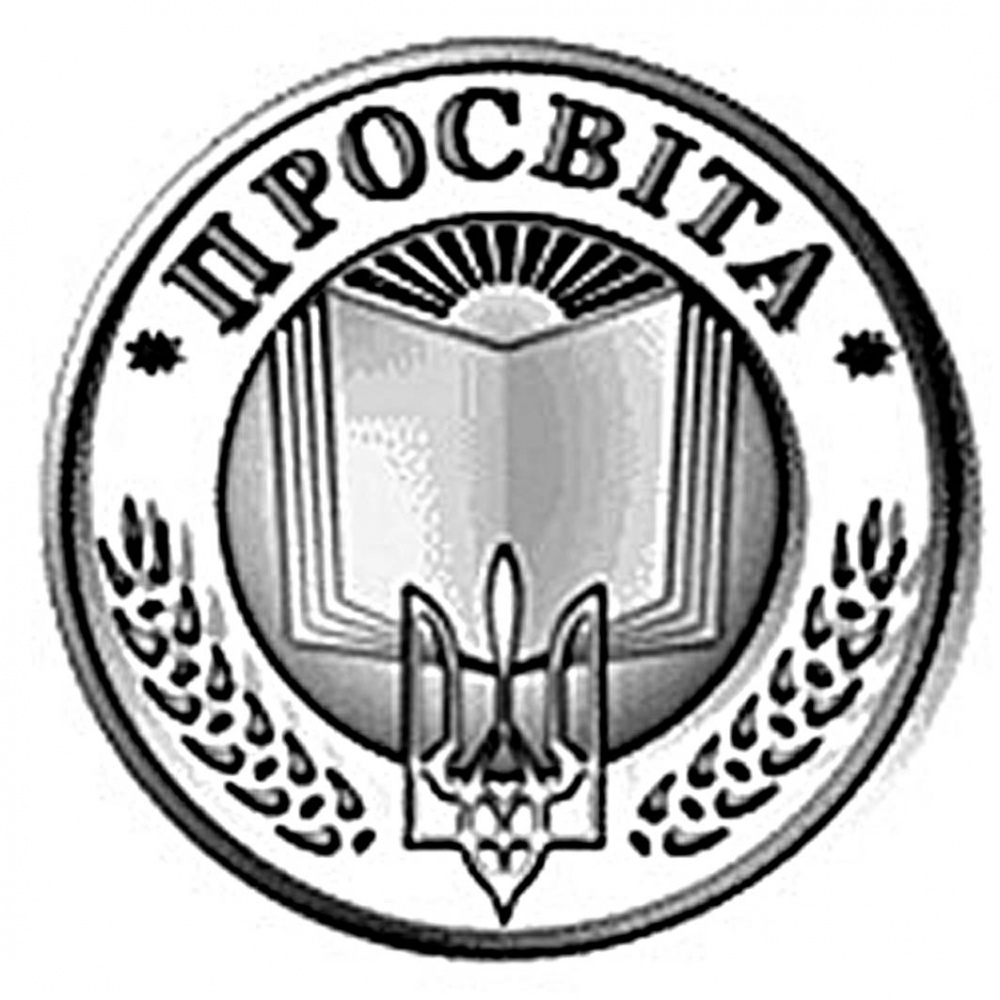 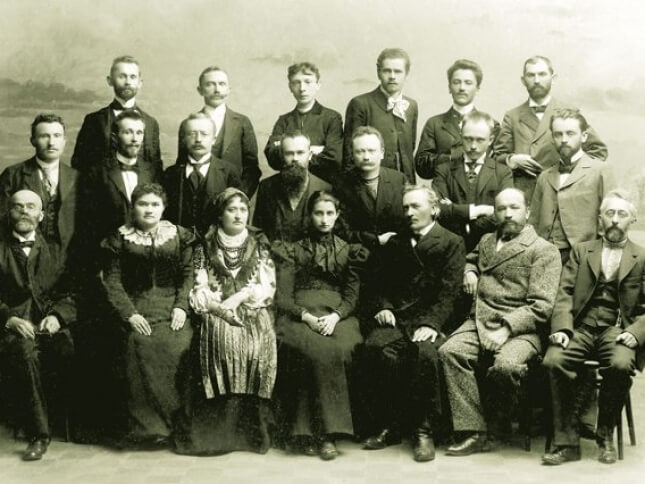 «Русалка»      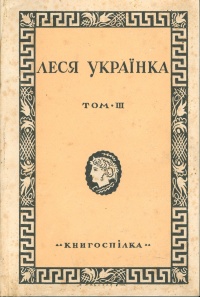 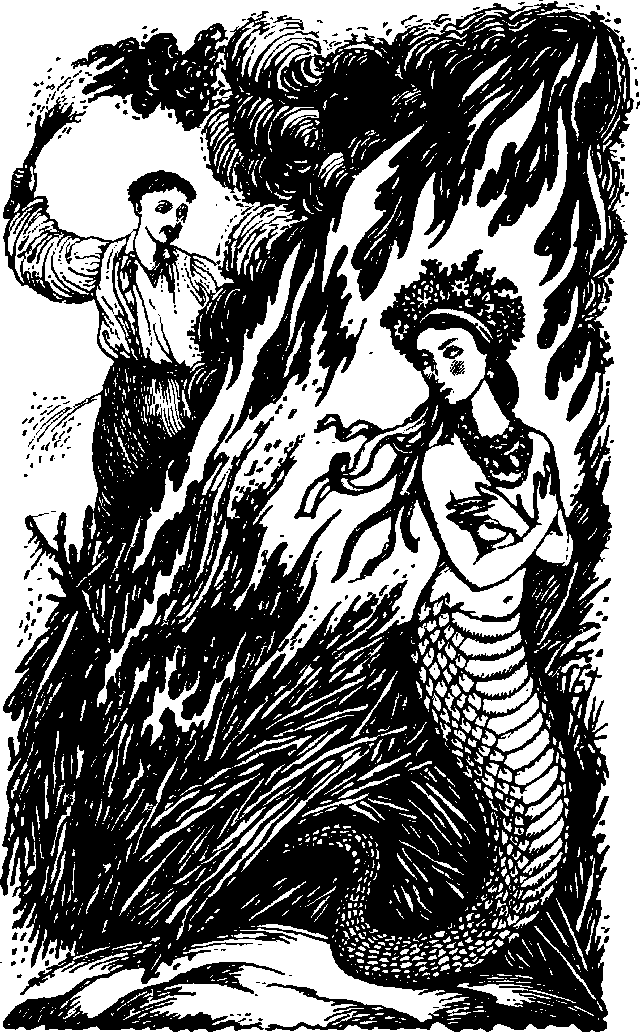 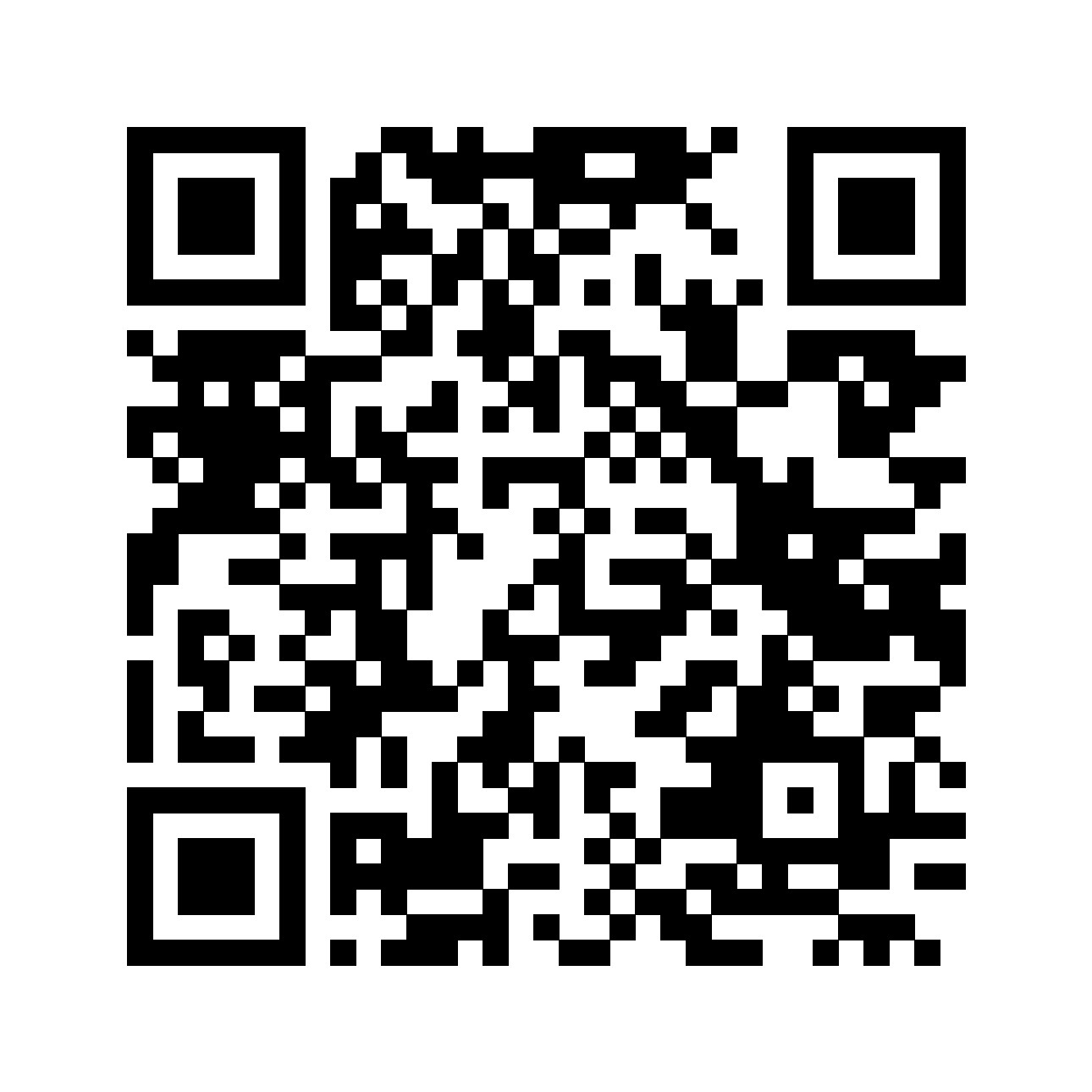 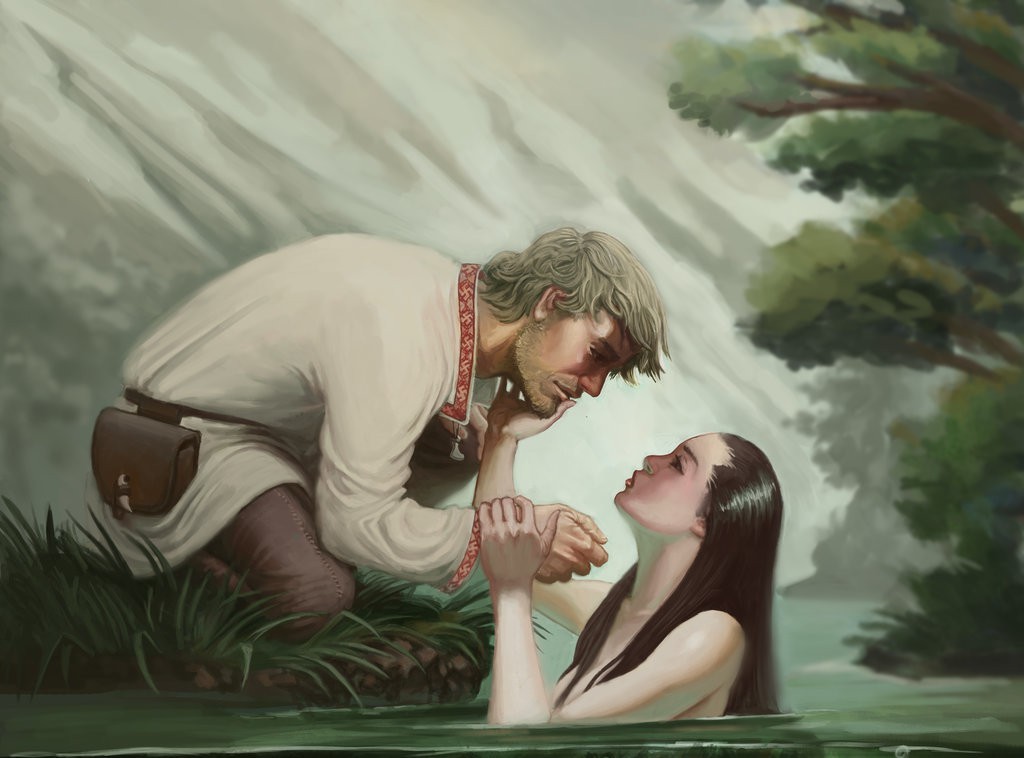                                                  «Стародавня історія східних народів»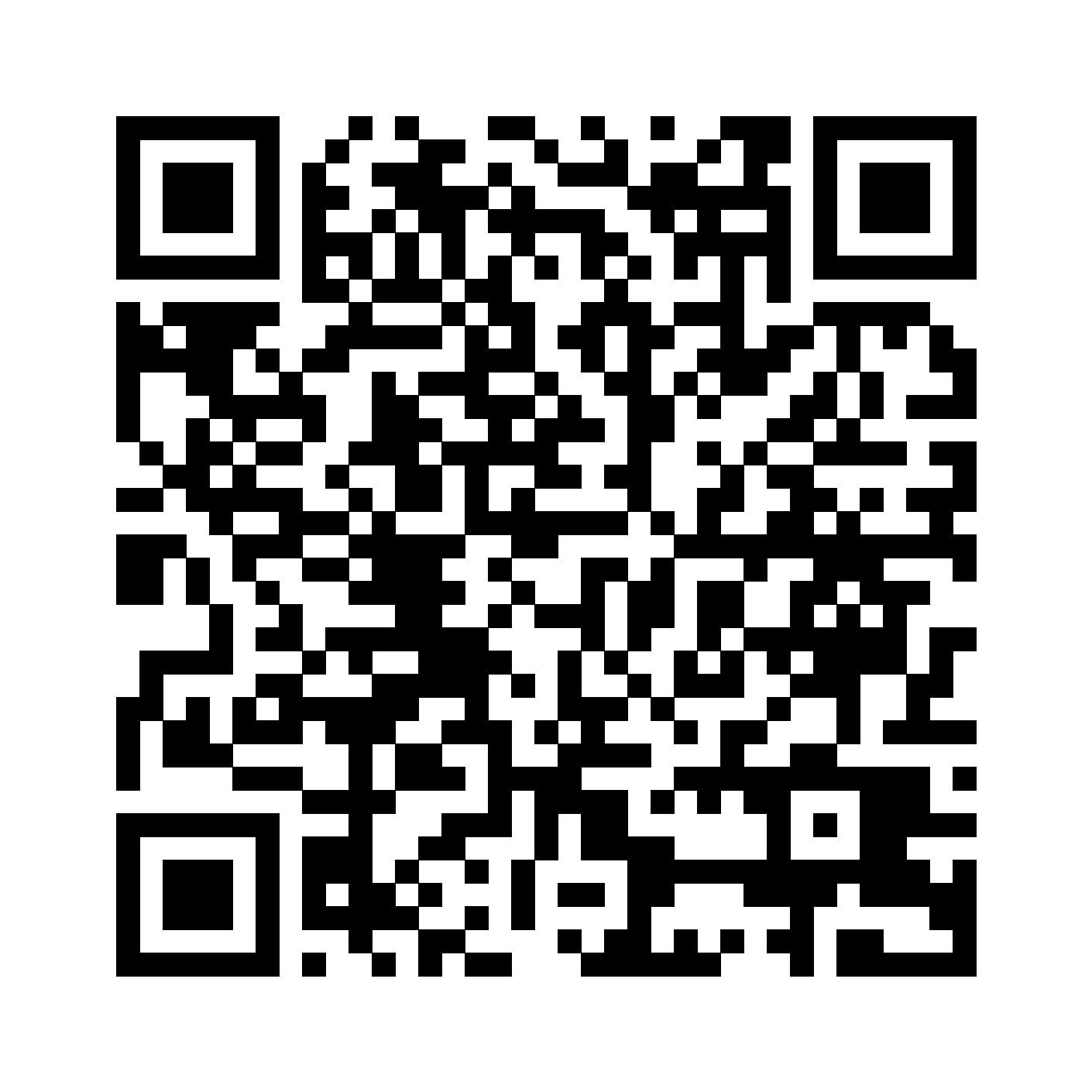 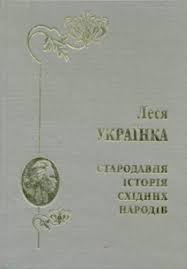 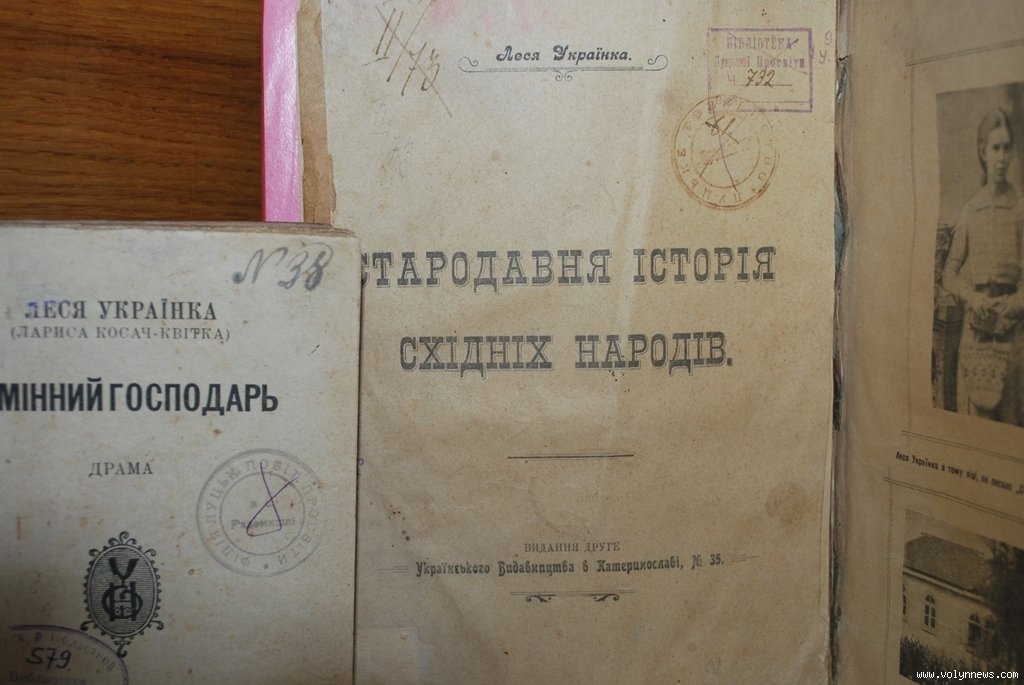 Туберкульоз кісток     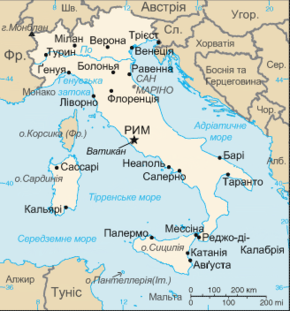 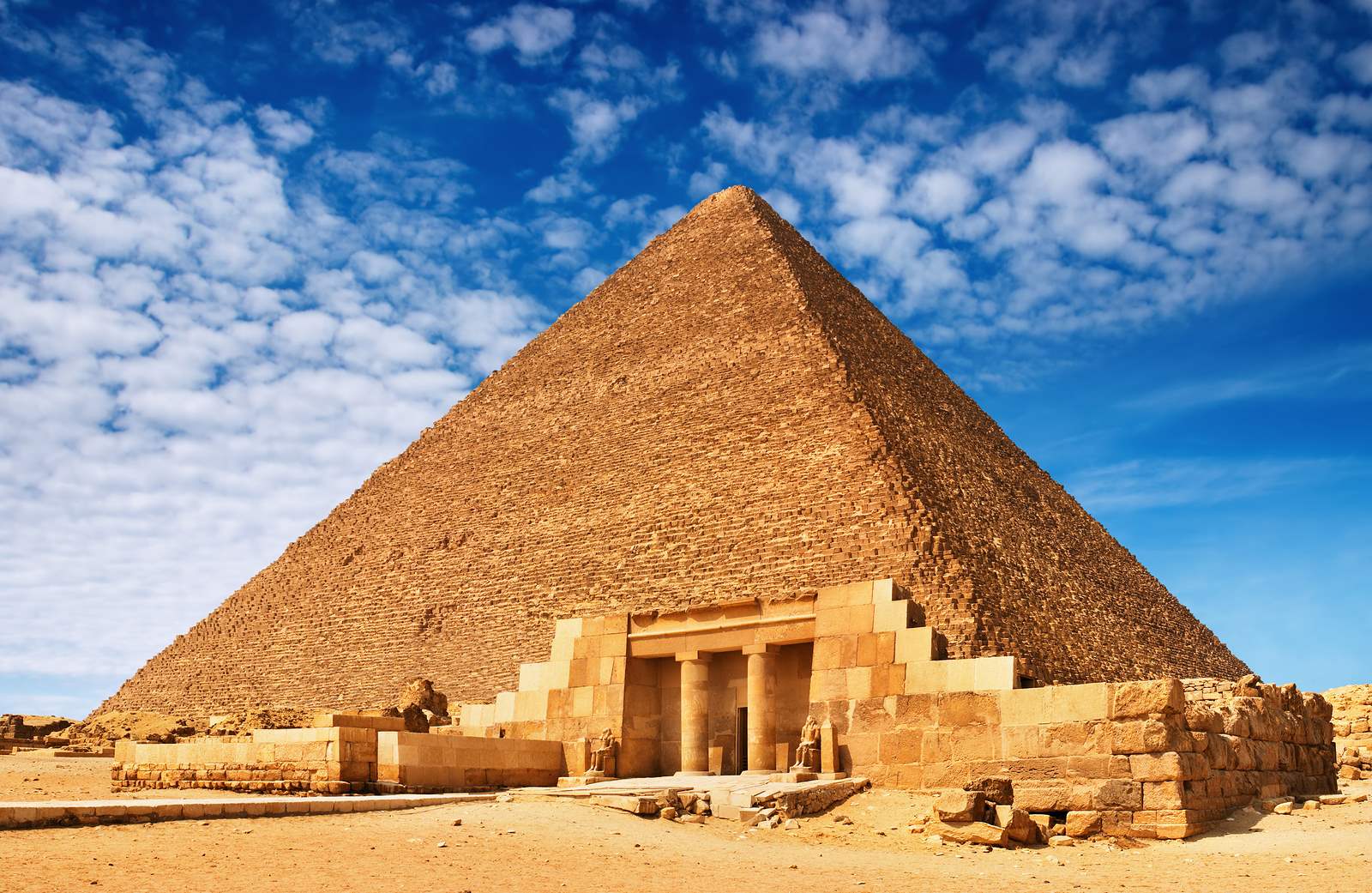 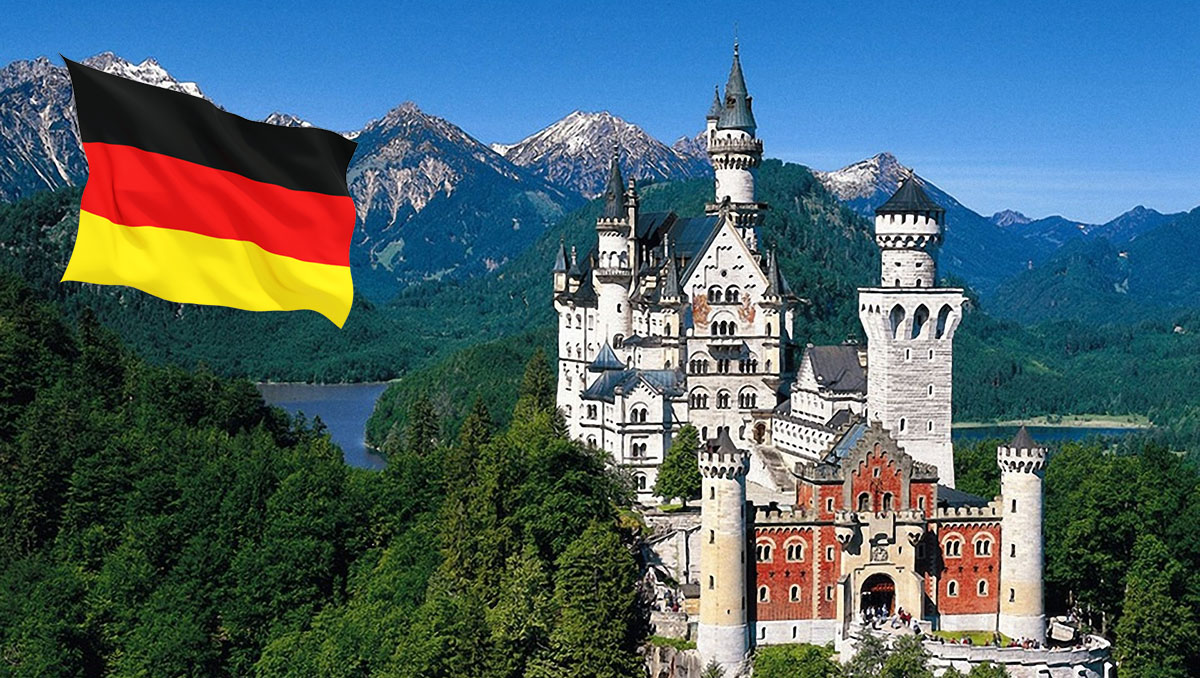 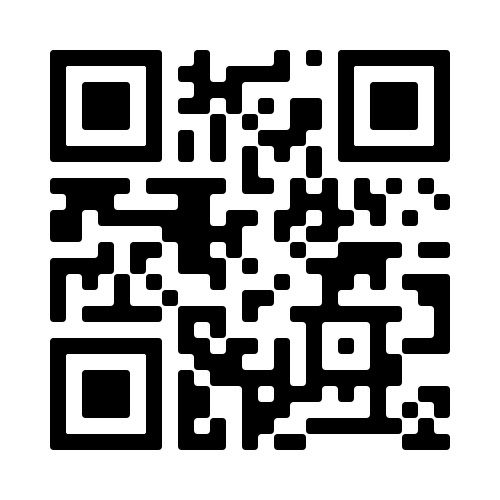 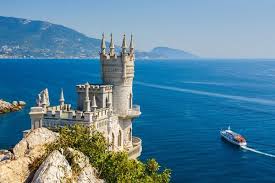 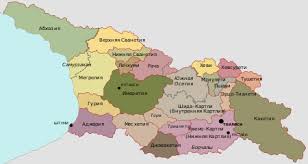                                                                                  Українка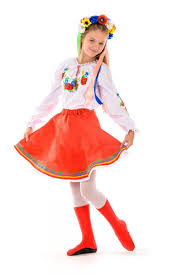 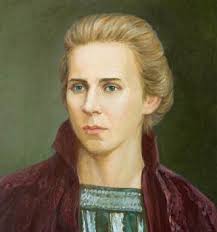 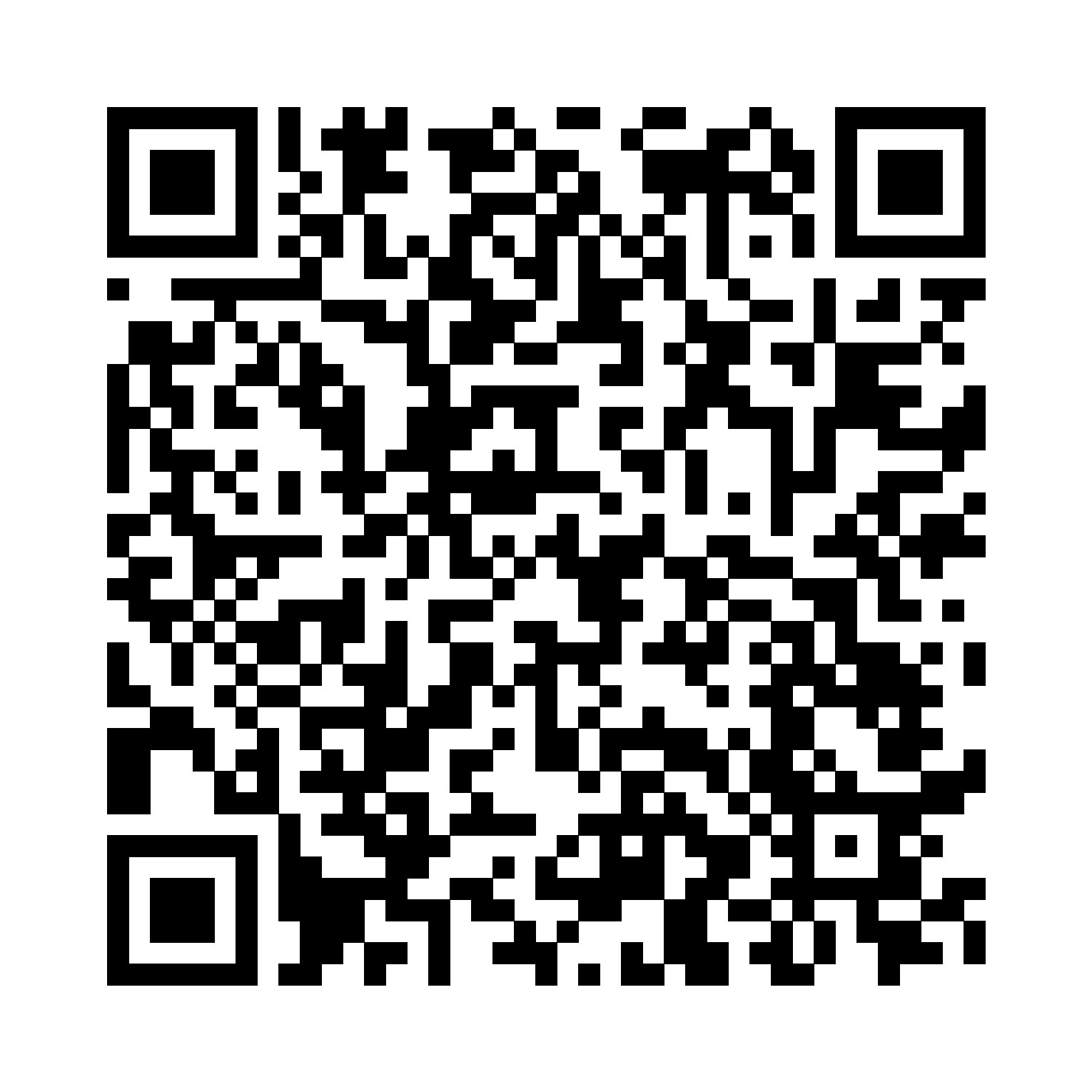 Фольклор      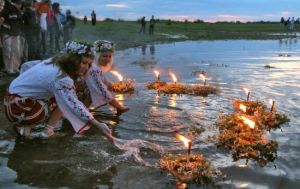 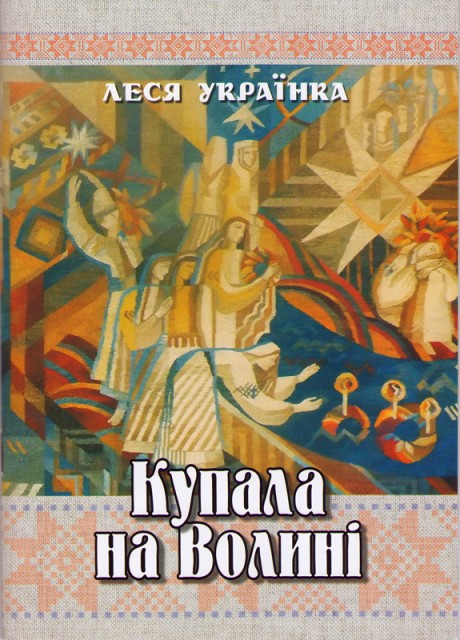 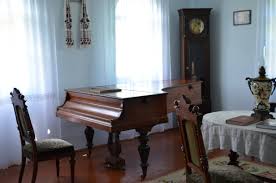 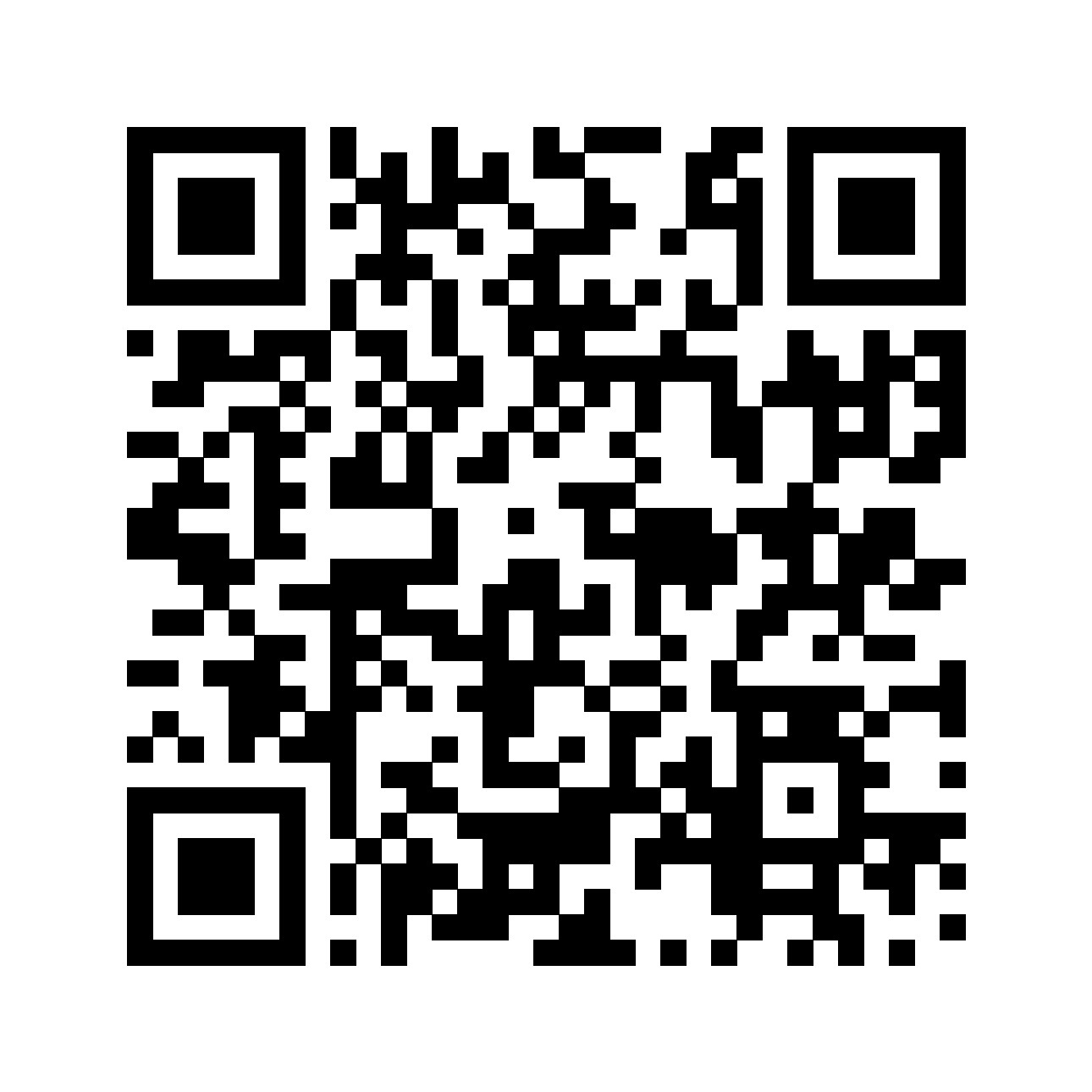                                                                           Хвороба нирок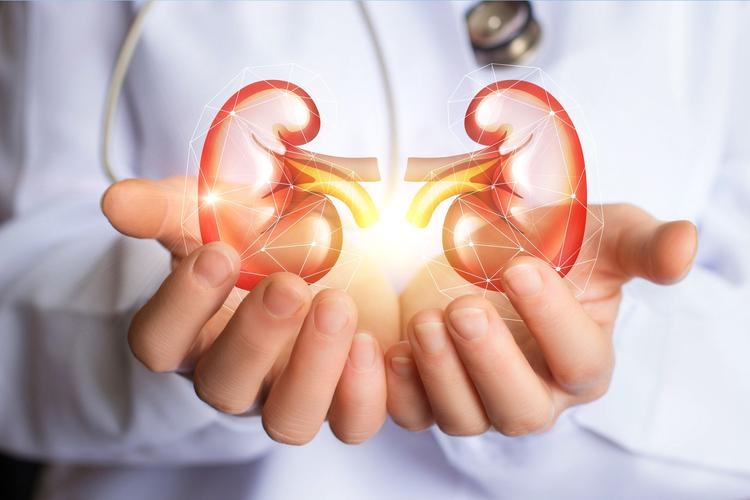 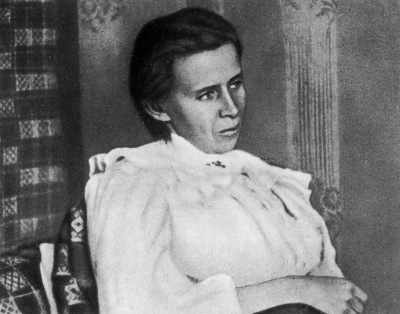  Цінність     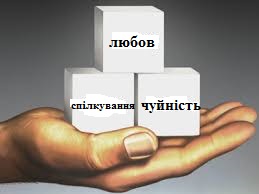 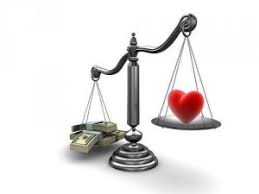 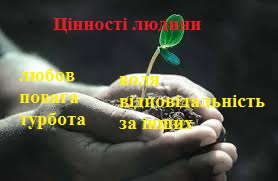 «Чи не одинокий мужчина на всю новочасну соборнуУкраїну»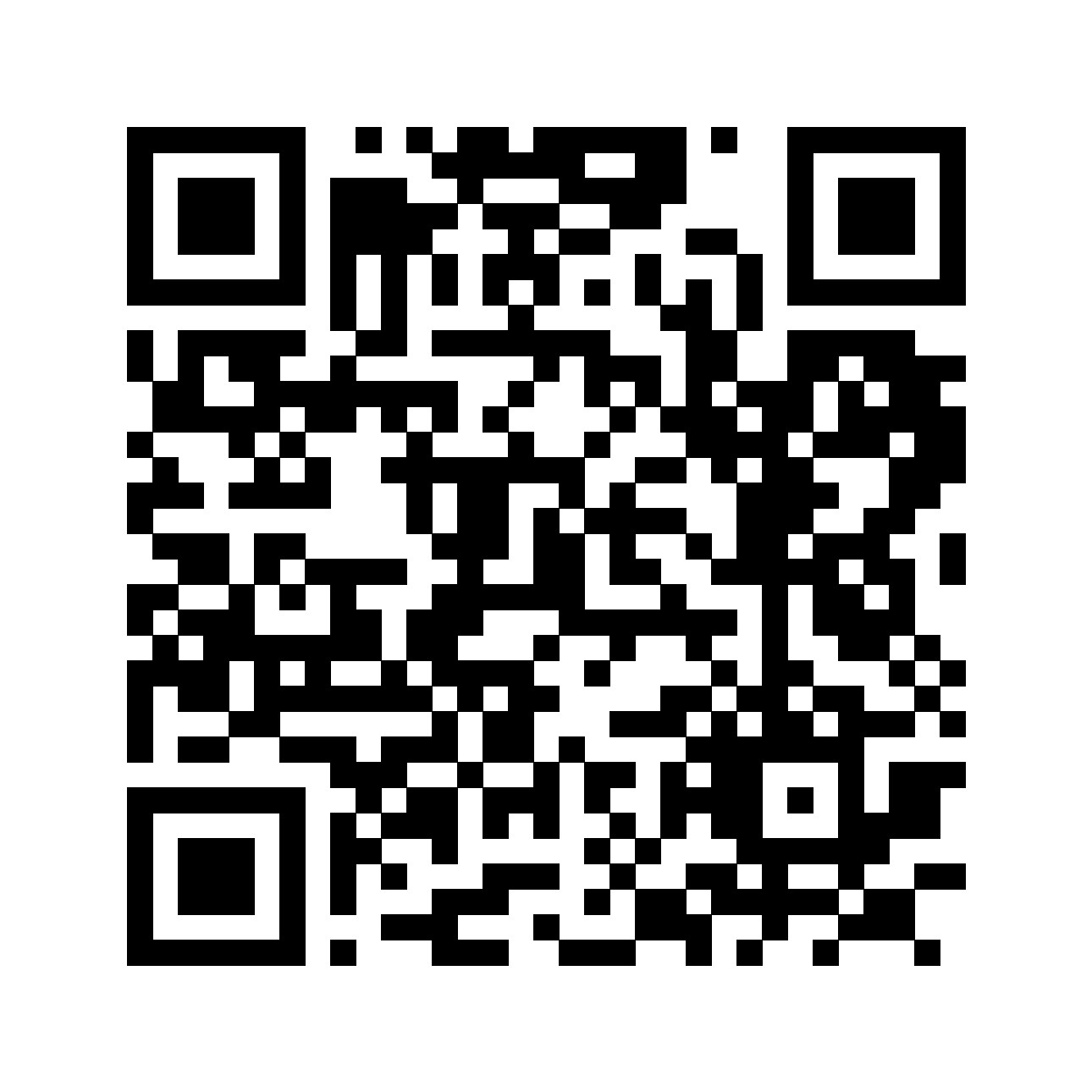 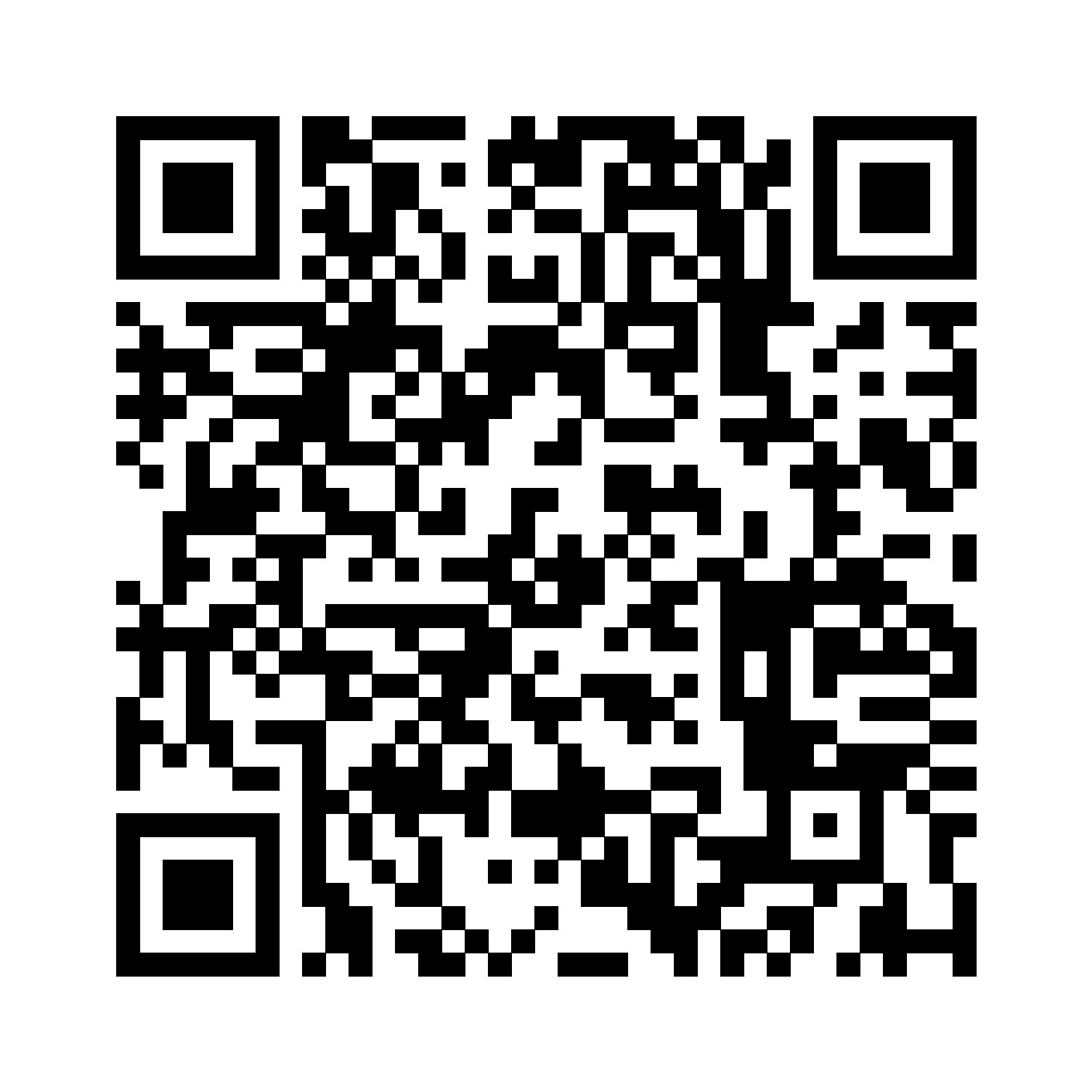 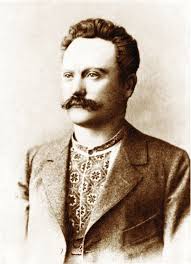           Шевченко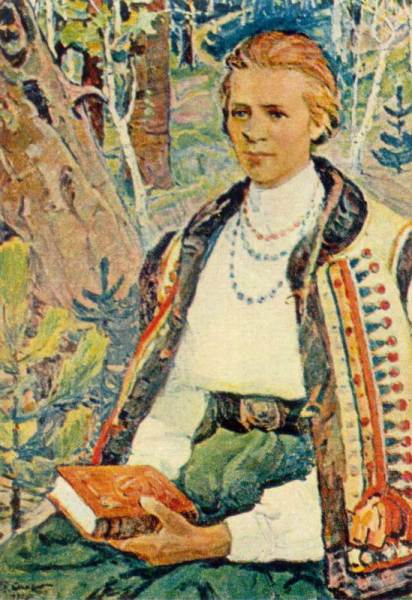 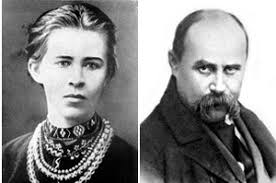 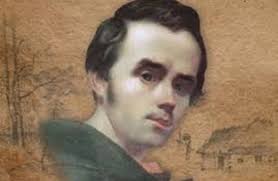 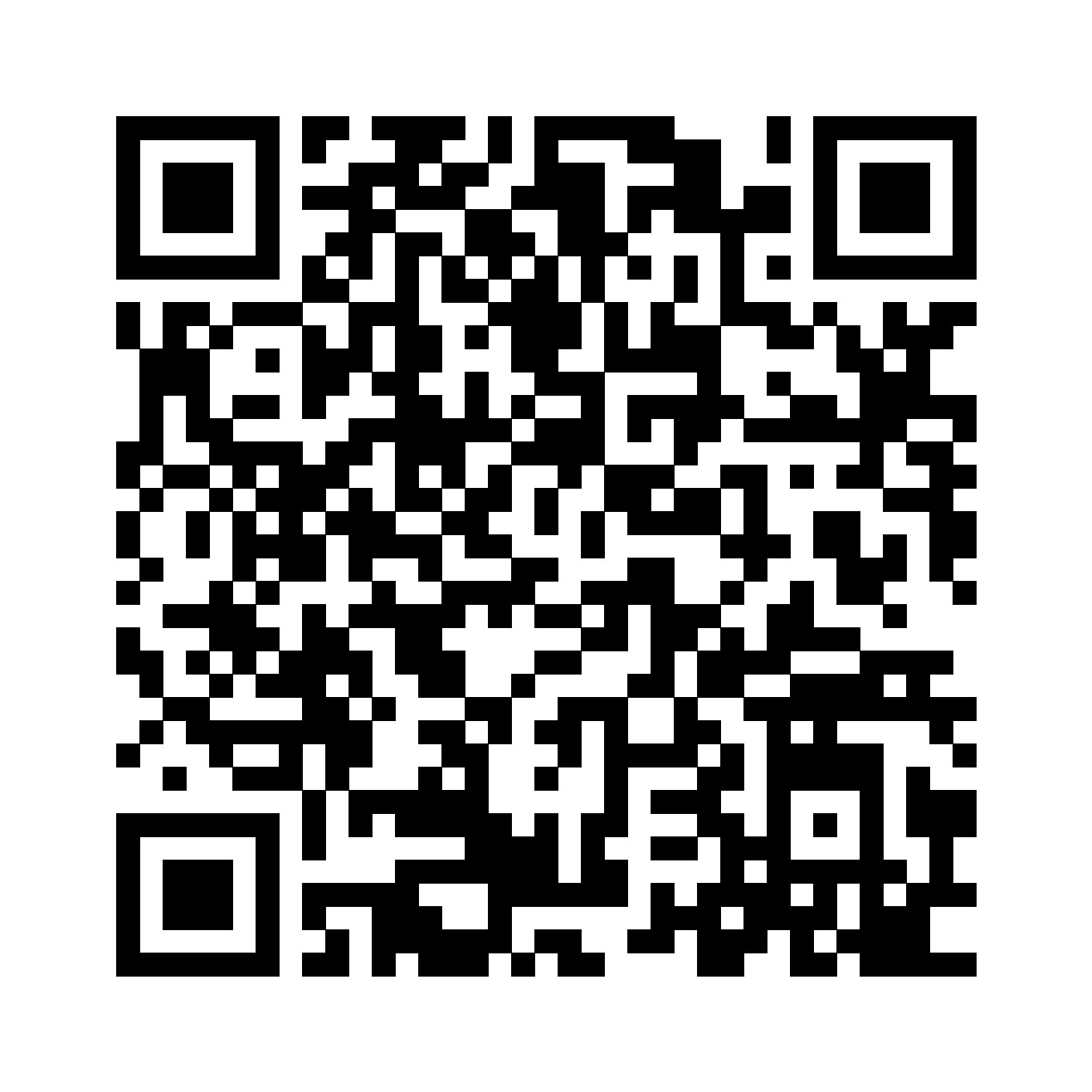 Щоранку     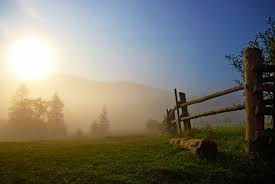 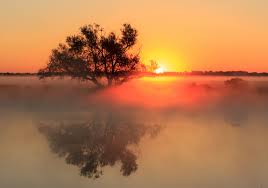 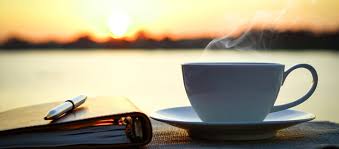                                                                                                Луцьк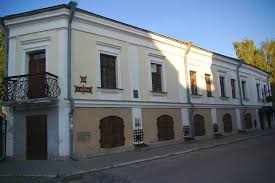 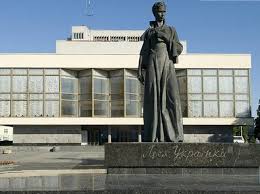 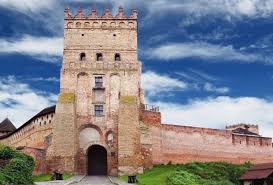 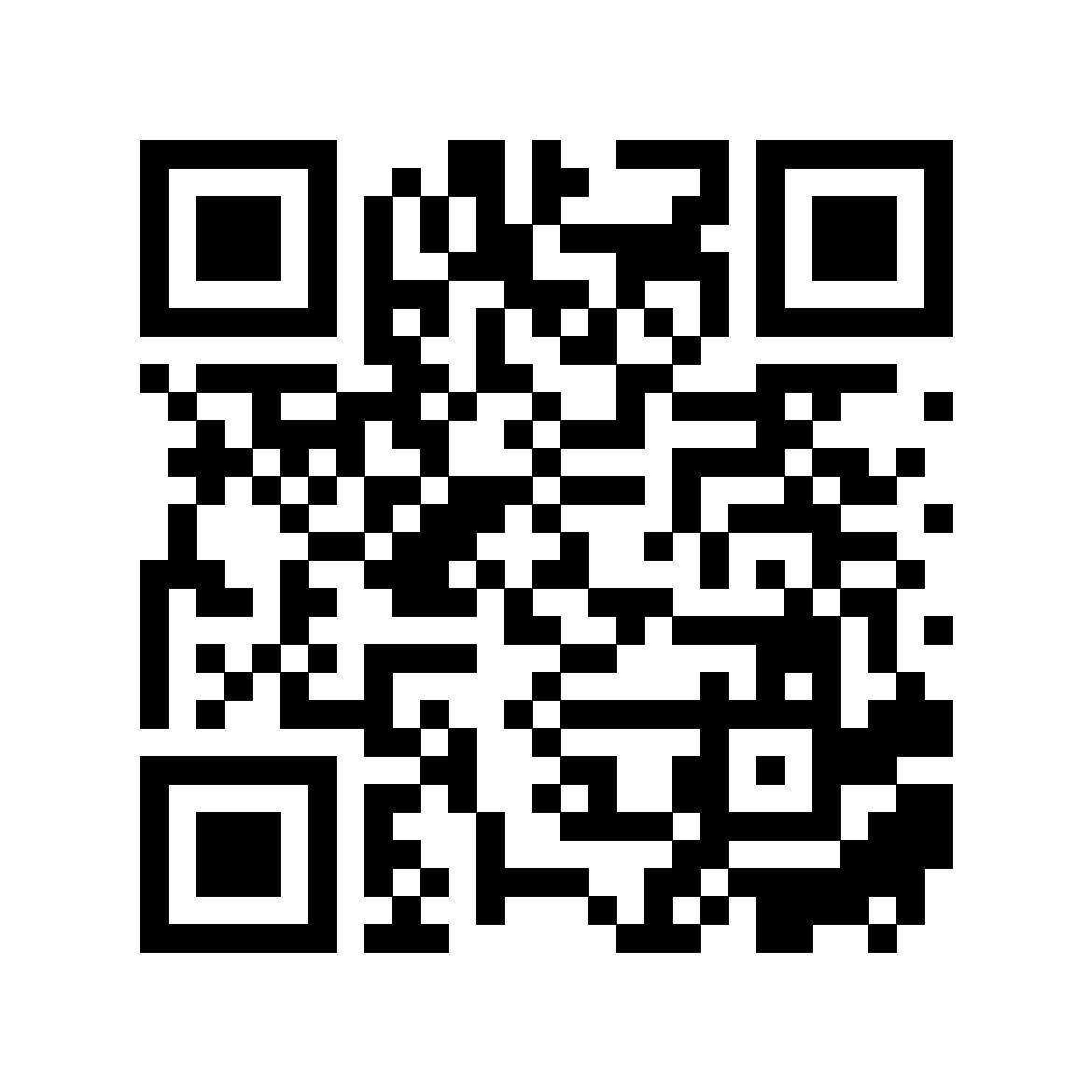 Юність     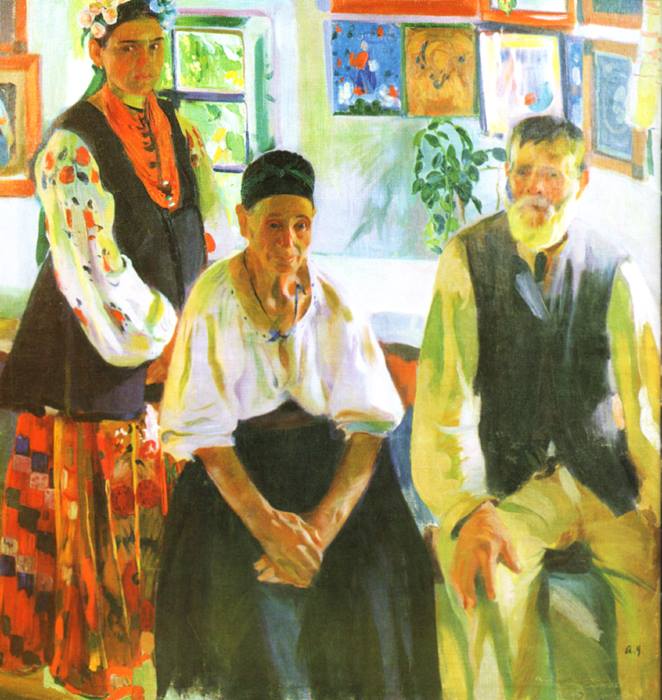 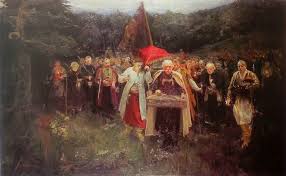 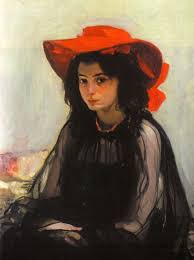 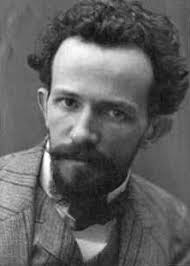 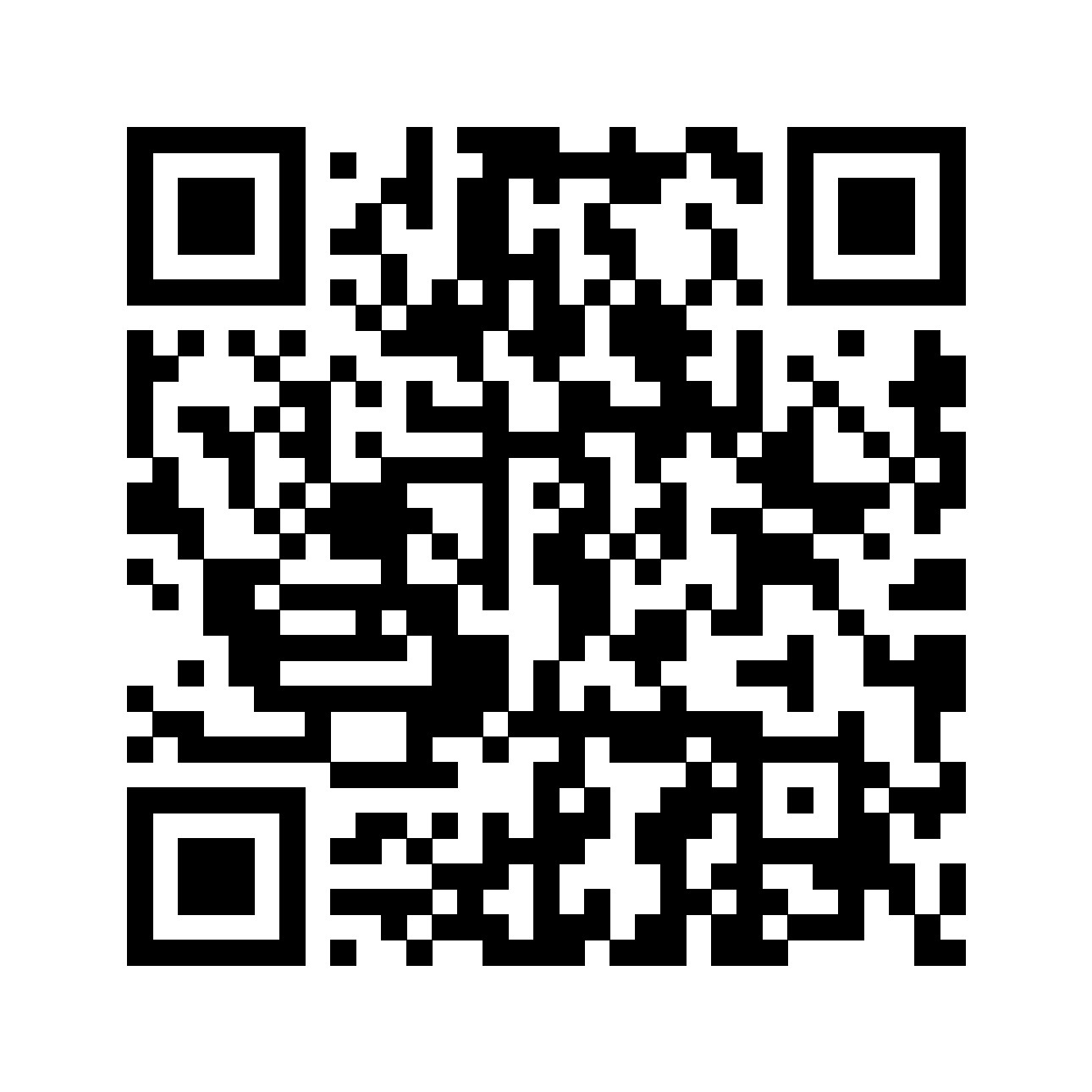                                                                                                      Я лта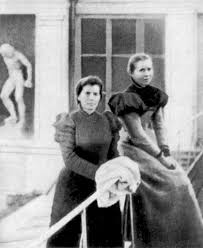 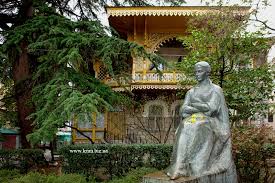 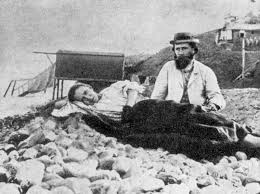 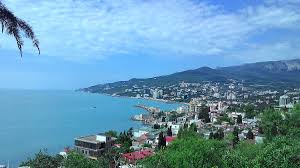 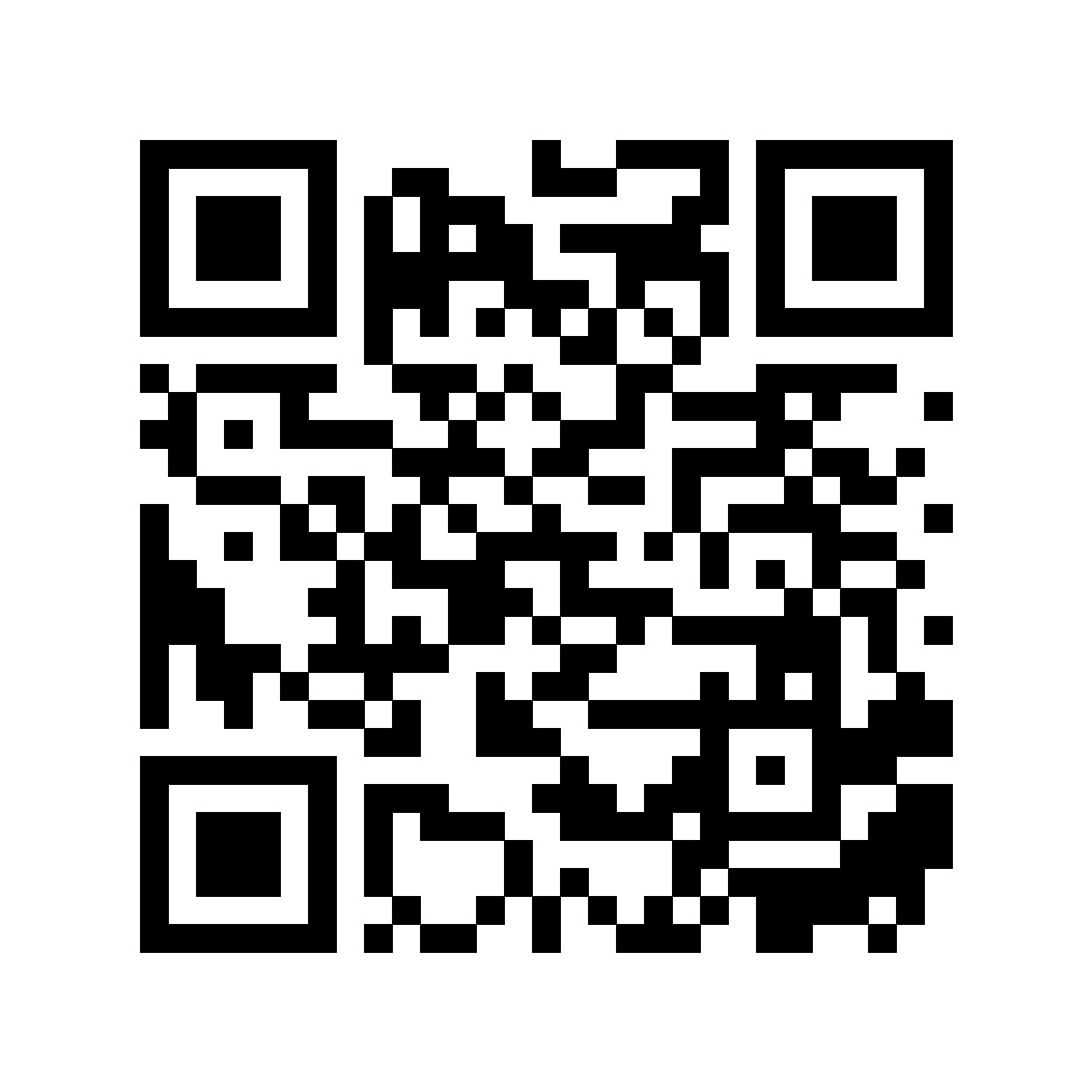 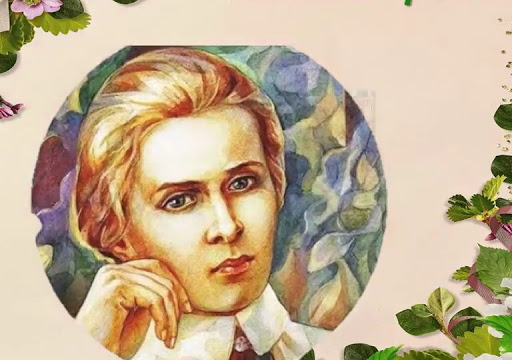 Ммммммммммммммммммммммммммммммммммммммммммммммммммммммммммммммммммммммммммммммммммммммммммммммммммм33333Ммммммммммммммммммммммммммммммммммммммммммммммммммммммммммммммммммммммммммммммммммммммммммммммммммм33333Ммммммммммммммммммммммммммммммммммммммммммммммммммммммммммммммммммммммммммммммммммммммммммммммммммм33333Ммммммммммммммммммммммммммммммммммммммммммммммммммммммммммммммммммммммммммммммммммммммммммммммммммм33333Ммммммммммммммммммммммммммммммммммммммммммммммммммммммммммммммммммммммммммммммммммммммммммммммммммм33333Ммммммммммммммммммммммммммммммммммммммммммммммммммммммммммммммммммммммммммммммммммммммммммммммммммм33333Ммммммммммммммммммммммммммммммммммммммммммммммммммммммммммммммммммммммммммммммммммммммммммммммммммм33333Ммммммммммммммммммммммммммммммммммммммммммммммммммммммммммммммммммммммммммммммммммммммммммммммммммм33333Ммммммммммммммммммммммммммммммммммммммммммммммммммммммммммммммммммммммммммммммммммммммммммммммммммм33333Ммммммммммммммммммммммммммммммммммммммммммммммммммммммммммммммммммммммммммммммммммммммммммммммммммм33333Ммммммммммммммммммммммммммммммммммммммммммммммммммммммммммммммммммммммммммммммммммммммммммммммммммм33333Ммммммммммммммммммммммммммммммммммммммммммммммммммммммммммммммммммммммммммммммммммммммммммммммммммм33333Ммммммммммммммммммммммммммммммммммммммммммммммммммммммммммммммммммммммммммммммммммммммммммммммммммм33333Ммммммммммммммммммммммммммммммммммммммммммммммммммммммммммммммммммммммммммммммммммммммммммммммммммм33333Ммммммммммммммммммммммммммммммммммммммммммммммммммммммммммммммммммммммммммммммммммммммммммммммммммм33333Ммммммммммммммммммммммммммммммммммммммммммммммммммммммммммммммммммммммммммммммммммммммммммммммммммм33333Ммммммммммммммммммммммммммммммммммммммммммммммммммммммммммммммммммммммммммммммммммммммммммммммммммм33333Ммммммммммммммммммммммммммммммммммммммммммммммммммммммммммммммммммммммммммммммммммммммммммммммммммм33333Ммммммммммммммммммммммммммммммммммммммммммммммммммммммммммммммммммммммммммммммммммммммммммммммммммм33333Ммммммммммммммммммммммммммммммммммммммммммммммммммммммммммммммммммммммммммммммммммммммммммммммммммм33Ммммммммммммммммммммммммммммммммммммммммммммммммммммммммммммммммммммммммммммммммммммммммммммммммммм33333Ммммммммммммммммммммммммммммммммммммммммммммммммммммммммммммммммммммммммммммммммммммммммммммммммммм33333Ммммммммммммммммммммммммммммммммммммммммммммммммммммммммммммммммммммммммммммммммммммммммммммммммммм33333Ммммммммммммммммммммммммммммммммммммммммммммммммммммммммммммммммммммммммммммммммммммммммммммммммммм33333Ммммммммммммммммммммммммммммммммммммммммммммммммммммммммммммммммммммммммммммммммммммммммммммммммммм33333Ммммммммммммммммммммммммммммммммммммммммммммммммммммммммммммммммммммммммммммммммммммммммммммммммммм33333Ммммммммммммммммммммммммммммммммммммммммммммммммммммммммммммммммммммммммммммммммммммммммммммммммммм33333Ммммммммммммммммммммммммммммммммммммммммммммммммммммммммммммммммммммммммммммммммммммммммммммммммммм33333Ммммммммммммммммммммммммммммммммммммммммммммммммммммммммммммммммммммммммммммммммммммммммммммммммммм33333Ммммммммммммммммммммммммммммммммммммммммммммммммммммммммммммммммммммммммммммммммммммммммммммммммммм33333Ммммммммммммммммммммммммммммммммммммммммммммммммммммммммммммммммммммммммммммммммммммммммммммммммммм33333Ммммммммммммммммммммммммммммммммммммммммммммммммммммммммммммммммммммммммммммммммммммммммммммммммммм33333Ммммммммммммммммммммммммммммммммммммммммммммммммммммммммммммммммммммммммммммммммммммммммммммммммммм33333Ммммммммммммммммммммммммммммммммммммммммммммммммммммммммммммммммммммммммммммммммммммммммммммммммммм33333Ммммммммммммммммммммммммммммммммммммммммммммммммммммммммммммммммммммммммммммммммммммммммммммммммммм33333Ммммммммммммммммммммммммммммммммммммммммммммммммммммммммммммммммммммммммммммммммммммммммммммммммммм33333Ммммммммммммммммммммммммммммммммммммммммммммммммммммммммммммммммммммммммммммммммммммммммммммммммммм33333Ммммммммммммммммммммммммммммммммммммммммммммммммммммммммммммммммммммммммммммммммммммммммммммммммммм33333Ммммммммммммммммммммммммммммммммммммммммммммммммммммммммммммммммммммммммммммммммммммммммммммммммммм33333Ммммммммммммммммммммммммммммммммммммммммммммммммммммммммммммммммммммммммммммммммммммммммммммммммммм33333Ммммммммммммммммммммммммммммммммммммммммммммммммммммммммммммммммммммммммммммммммммммммммммммммммммм33333Ммммммммммммммммммммммммммммммммммммммммммммммммммммммммммммммммммммммммммммммммммммммммммммммммммм33333Ммммммммммммммммммммммммммммммммммммммммммммммммммммммммммммммммммммммммммммммммммммммммммммммммммм33333Ммммммммммммммммммммммммммммммммммммммммммммммммммммммммммммммммммммммммммммммммммммммммммммммммммм33333Ммммммммммммммммммммммммммммммммммммммммммммммммммммммммммммммммммммммммммммммммммммммммммммммммммм33333Ммммммммммммммммммммммммммммммммммммммммммммммммммммммммммммммммммммммммммммммммммммммммммммммммммм33333Ммммммммммммммммммммммммммммммммммммммммммммммммммммммммммммммммммммммммммммммммммммммммммммммммммм33333Ммммммммммммммммммммммммммммммммммммммммммммммммммммммммммммммммммммммммммммммммммммммммммммммммммм33333Ммммммммммммммммммммммммммммммммммммммммммммммммммммммммммммммммммммммммммммммммммммммммммммммммммм33333Ммммммммммммммммммммммммммммммммммммммммммммммммммммммммммммммммммммммммммммммммммммммммммммммммммм33333Ммммммммммммммммммммммммммммммммммммммммммммммммммммммммммммммммммммммммммммммммммммммммммммммммммм33333Ммммммммммммммммммммммммммммммммммммммммммммммммммммммммммммммммммммммммммммммммммммммммммммммммммм33333Ммммммммммммммммммммммммммммммммммммммммммммммммммммммммммммммммммммммммммммммммммммммммммммммммммм33333Ммммммммммммммммммммммммммммммммммммммммммммммммммммммммммммммммммммммммммммммммммммммммммммммммммм33333Ммммммммммммммммммммммммммммммммммммммммммммммммммммммммммммммммммммммммммммммммммммммммммммммммммм33333Ммммммммммммммммммммммммммммммммммммммммммммммммммммммммммммммммммммммммммммммммммммммммммммммммммм33333Ммммммммммммммммммммммммммммммммммммммммммммммммммммммммммммммммммммммммммммммммммммммммммммммммммм33333Ммммммммммммммммммммммммммммммммммммммммммммммммммммммммммммммммммммммммммммммммммммммммммммммммммм33333Ммммммммммммммммммммммммммммммммммммммммммммммммммммммммммммммммммммммммммммммммммммммммммммммммммм33333Ммммммммммммммммммммммммммммммммммммммммммммммммммммммммммммммммммммммммммммммммммммммммммммммммммм33333Ммммммммммммммммммммммммммммммммммммммммммммммммммммммммммммммммммммммммммммммммммммммммммммммммммм33333Ммммммммммммммммммммммммммммммммммммммммммммммммммммммммммммммммммммммммммммммммммммммммммммммммммм33333Ммммммммммммммммммммммммммммммммммммммммммммммммммммммммммммммммммммммммммммммммммммммммммммммммммм33333Ммммммммммммммммммммммммммммммммммммммммммммммммммммммммммммммммммммммммммммммммммммммммммммммммммм33333Ммммммммммммммммммммммммммммммммммммммммммммммммммммммммммммммммммммммммммммммммммммммммммммммммммм33333Ммммммммммммммммммммммммммммммммммммммммммммммммммммммммммммммммммммммммммммммммммммммммммммммммммм33333Ммммммммммммммммммммммммммммммммммммммммммммммммммммммммммммммммммммммммммммммммммммммммммммммммммм33333Ммммммммммммммммммммммммммммммммммммммммммммммммммммммммммммммммммммммммммммммммммммммммммммммммммм33333Ммммммммммммммммммммммммммммммммммммммммммммммммммммммммммммммммммммммммммммммммммммммммммммммммммм33333Ммммммммммммммммммммммммммммммммммммммммммммммммммммммммммммммммммммммммммммммммммммммммммммммммммм33333Ммммммммммммммммммммммммммммммммммммммммммммммммммммммммммммммммммммммммммммммммммммммммммммммммммм33333Ммммммммммммммммммммммммммммммммммммммммммммммммммммммммммммммммммммммммммммммммммммммммммммммммммм33333Ммммммммммммммммммммммммммммммммммммммммммммммммммммммммммммммммммммммммммммммммммммммммммммммммммм33333Ммммммммммммммммммммммммммммммммммммммммммммммммммммммммммммммммммммммммммммммммммммммммммммммммммм33333Ммммммммммммммммммммммммммммммммммммммммммммммммммммммммммммммммммммммммммммммммммммммммммммммммммм33333Ммммммммммммммммммммммммммммммммммммммммммммммммммммммммммммммммммммммммммммммммммммммммммммммммммм33333Ммммммммммммммммммммммммммммммммммммммммммммммммммммммммммммммммммммммммммммммммммммммммммммммммммм33333Ммммммммммммммммммммммммммммммммммммммммммммммммммммммммммммммммммммммммммммммммммммммммммммммммммм33333Ммммммммммммммммммммммммммммммммммммммммммммммммммммммммммммммммммммммммммммммммммммммммммммммммммм33333Ммммммммммммммммммммммммммммммммммммммммммммммммммммммммммммммммммммммммммммммммммммммммммммммммммм33333Ммммммммммммммммммммммммммммммммммммммммммммммммммммммммммммммммммммммммммммммммммммммммммммммммммм33333Ммммммммммммммммммммммммммммммммммммммммммммммммммммммммммммммммммммммммммммммммммммммммммммммммммм33333Ммммммммммммммммммммммммммммммммммммммммммммммммммммммммммммммммммммммммммммммммммммммммммммммммммм33333Ммммммммммммммммммммммммммммммммммммммммммммммммммммммммммммммммммммммммммммммммммммммммммммммммммм33333Ммммммммммммммммммммммммммммммммммммммммммммммммммммммммммммммммммммммммммммммммммммммммммммммммммм33333Ммммммммммммммммммммммммммммммммммммммммммммммммммммммммммммммммммммммммммммммммммммммммммммммммммм33333Ммммммммммммммммммммммммммммммммммммммммммммммммммммммммммммммммммммммммммммммммммммммммммммммммммм33333Ммммммммммммммммммммммммммммммммммммммммммммммммммммммммммммммммммммммммммммммммммммммммммммммммммм33333Ммммммммммммммммммммммммммммммммммммммммммммммммммммммммммммммммммммммммммммммммммммммммммммммммммм33333Ммммммммммммммммммммммммммммммммммммммммммммммммммммммммммммммммммммммммммммммммммммммммммммммммммм33333Ммммммммммммммммммммммммммммммммммммммммммммммммммммммммммммммммммммммммммммммммммммммммммммммммммм33333Ммммммммммммммммммммммммммммммммммммммммммммммммммммммммммммммммммммммммммммммммммммммммммммммммммм33333Ммммммммммммммммммммммммммммммммммммммммммммммммммммммммммммммммммммммммммммммммммммммммммммммммммм33333Ммммммммммммммммммммммммммммммммммммммммммммммммммммммммммммммммммммммммммммммммммммммммммммммммммм33333Ммммммммммммммммммммммммммммммммммммммммммммммммммммммммммммммммммммммммммммммммммммммммммммммммммм33333Ммммммммммммммммммммммммммммммммммммммммммммммммммммммммммммммммммммммммммммммммммммммммммммммммммм33333Ммммммммммммммммммммммммммммммммммммммммммммммммммммммммммммммммммммммммммммммммммммммммммммммммммм33333Ммммммммммммммммммммммммммммммммммммммммммммммммммммммммммммммммммммммммммммммммммммммммммммммммммм33333Ммммммммммммммммммммммммммммммммммммммммммммммммммммммммммммммммммммммммммммммммммммммммммммммммммм33333Ммммммммммммммммммммммммммммммммммммммммммммммммммммммммммммммммммммммммммммммммммммммммммммммммммм33333Ммммммммммммммммммммммммммммммммммммммммммммммммммммммммммммммммммммммммммммммммммммммммммммммммммм33333Ммммммммммммммммммммммммммммммммммммммммммммммммммммммммммммммммммммммммммммммммммммммммммммммммммм33333Ммммммммммммммммммммммммммммммммммммммммммммммммммммммммммммммммммммммммммммммммммммммммммммммммммм33333Ммммммммммммммммммммммммммммммммммммммммммммммммммммммммммммммммммммммммммммммммммммммммммммммммммм33333Ммммммммммммммммммммммммммммммммммммммммммммммммммммммммммммммммммммммммммммммммммммммммммммммммммм33333Ммммммммммммммммммммммммммммммммммммммммммммммммммммммммммммммммммммммммммммммммммммммммммммммммммм33333Ммммммммммммммммммммммммммммммммммммммммммммммммммммммммммммммммммммммммммммммммммммммммммммммммммм33333Ммммммммммммммммммммммммммммммммммммммммммммммммммммммммммммммммммммммммммммммммммммммммммммммммммм33333Ммммммммммммммммммммммммммммммммммммммммммммммммммммммммммммммммммммммммммммммммммммммммммммммммммм33333Ммммммммммммммммммммммммммммммммммммммммммммммммммммммммммммммммммммммммммммммммммммммммммммммммммм33333Ммммммммммммммммммммммммммммммммммммммммммммммммммммммммммммммммммммммммммммммммммммммммммммммммммм33333Ммммммммммммммммммммммммммммммммммммммммммммммммммммммммммммммммммммммммммммммммммммммммммммммммммм33333Ммммммммммммммммммммммммммммммммммммммммммммммммммммммммммммммммммммммммммммммммммммммммммммммммммм33333Ммммммммммммммммммммммммммммммммммммммммммммммммммммммммммммммммммммммммммммммммммммммммммммммммммм33333Ммммммммммммммммммммммммммммммммммммммммммммммммммммммммммммммммммммммммммммммммммммммммммммммммммм33333Ммммммммммммммммммммммммммммммммммммммммммммммммммммммммммммммммммммммммммммммммммммммммммммммммммм33333Ммммммммммммммммммммммммммммммммммммммммммммммммммммммммммммммммммммммммммммммммммммммммммммммммммм33333Ммммммммммммммммммммммммммммммммммммммммммммммммммммммммммммммммммммммммммммммммммммммммммммммммммм33333Ммммммммммммммммммммммммммммммммммммммммммммммммммммммммммммммммммммммммммммммммммммммммммммммммммм33333Ммммммммммммммммммммммммммммммммммммммммммммммммммммммммммммммммммммммммммммммммммммммммммммммммммм33333Ммммммммммммммммммммммммммммммммммммммммммммммммммммммммммммммммммммммммммммммммммммммммммммммммммм33333Ммммммммммммммммммммммммммммммммммммммммммммммммммммммммммммммммммммммммммммммммммммммммммммммммммм33333Ммммммммммммммммммммммммммммммммммммммммммммммммммммммммммммммммммммммммммммммммммммммммммммммммммм33333Ммммммммммммммммммммммммммммммммммммммммммммммммммммммммммммммммммммммммммммммммммммммммммммммммммм33333Ммммммммммммммммммммммммммммммммммммммммммммммммммммммммммммммммммммммммммммммммммммммммммммммммммм33333Ммммммммммммммммммммммммммммммммммммммммммммммммммммммммммммммммммммммммммммммммммммммммммммммммммм33333Ммммммммммммммммммммммммммммммммммммммммммммммммммммммммммммммммммммммммммммммммммммммммммммммммммм33333Ммммммммммммммммммммммммммммммммммммммммммммммммммммммммммммммммммммммммммммммммммммммммммммммммммм33333Ммммммммммммммммммммммммммммммммммммммммммммммммммммммммммммммммммммммммммммммммммммммммммммммммммм33333Ммммммммммммммммммммммммммммммммммммммммммммммммммммммммммммммммммммммммммммммммммммммммммммммммммм33333Ммммммммммммммммммммммммммммммммммммммммммммммммммммммммммммммммммммммммммммммммммммммммммммммммммм33333Ммммммммммммммммммммммммммммммммммммммммммммммммммммммммммммммммммммммммммммммммммммммммммммммммммм33333Ммммммммммммммммммммммммммммммммммммммммммммммммммммммммммммммммммммммммммммммммммммммммммммммммммм33333Ммммммммммммммммммммммммммммммммммммммммммммммммммммммммммммммммммммммммммммммммммммммммммммммммммм33333Ммммммммммммммммммммммммммммммммммммммммммммммммммммммммммммммммммммммммммммммммммммммммммммммммммм33333Ммммммммммммммммммммммммммммммммммммммммммммммммммммммммммммммммммммммммммммммммммммммммммммммммммм33333Ммммммммммммммммммммммммммммммммммммммммммммммммммммммммммммммммммммммммммммммммммммммммммммммммммм33333Ммммммммммммммммммммммммммммммммммммммммммммммммммммммммммммммммммммммммммммммммммммммммммммммммммм33333Ммммммммммммммммммммммммммммммммммммммммммммммммммммммммммммммммммммммммммммммммммммммммммммммммммм33333Ммммммммммммммммммммммммммммммммммммммммммммммммммммммммммммммммммммммммммммммммммммммммммммммммммм33333Ммммммммммммммммммммммммммммммммммммммммммммммммммммммммммммммммммммммммммммммммммммммммммммммммммм33333Ммммммммммммммммммммммммммммммммммммммммммммммммммммммммммммммммммммммммммммммммммммммммммммммммммм33333Ммммммммммммммммммммммммммммммммммммммммммммммммммммммммммммммммммммммммммммммммммммммммммммммммммм33333Ммммммммммммммммммммммммммммммммммммммммммммммммммммммммммммммммммммммммммммммммммммммммммммммммммм33333Ммммммммммммммммммммммммммммммммммммммммммммммммммммммммммммммммммммммммммммммммммммммммммммммммммм33333Ммммммммммммммммммммммммммммммммммммммммммммммммммммммммммммммммммммммммммммммммммммммммммммммммммм33333Ммммммммммммммммммммммммммммммммммммммммммммммммммммммммммммммммммммммммммммммммммммммммммммммммммм33333Ммммммммммммммммммммммммммммммммммммммммммммммммммммммммммммммммммммммммммммммммммммммммммммммммммм33333Ммммммммммммммммммммммммммммммммммммммммммммммммммммммммммммммммммммммммммммммммммммммммммммммммммм33333Ммммммммммммммммммммммммммммммммммммммммммммммммммммммммммммммммммммммммммммммммммммммммммммммммммм33333Ммммммммммммммммммммммммммммммммммммммммммммммммммммммммммммммммммммммммммммммммммммммммммммммммммм33333Ммммммммммммммммммммммммммммммммммммммммммммммммммммммммммммммммммммммммммммммммммммммммммммммммммм33333Ммммммммммммммммммммммммммммммммммммммммммммммммммммммммммммммммммммммммммммммммммммммммммммммммммм33333Ммммммммммммммммммммммммммммммммммммммммммммммммммммммммммммммммммммммммммммммммммммммммммммммммммм33333Ммммммммммммммммммммммммммммммммммммммммммммммммммммммммммммммммммммммммммммммммммммммммммммммммммм33333Ммммммммммммммммммммммммммммммммммммммммммммммммммммммммммммммммммммммммммммммммммммммммммммммммммм33333Ммммммммммммммммммммммммммммммммммммммммммммммммммммммммммммммммммммммммммммммммммммммммммммммммммм33333Ммммммммммммммммммммммммммммммммммммммммммммммммммммммммммммммммммммммммммммммммммммммммммммммммммм33333Ммммммммммммммммммммммммммммммммммммммммммммммммммммммммммммммммммммммммммммммммммммммммммммммммммм33333Ммммммммммммммммммммммммммммммммммммммммммммммммммммммммммммммммммммммммммммммммммммммммммммммммммм33333Ммммммммммммммммммммммммммммммммммммммммммммммммммммммммммммммммммммммммммммммммммммммммммммммммммм33333Ммммммммммммммммммммммммммммммммммммммммммммммммммммммммммммммммммммммммммммммммммммммммммммммммммм33333Ммммммммммммммммммммммммммммммммммммммммммммммммммммммммммммммммммммммммммммммммммммммммммммммммммм33333Ммммммммммммммммммммммммммммммммммммммммммммммммммммммммммммммммммммммммммммммммммммммммммммммммммм33333Ммммммммммммммммммммммммммммммммммммммммммммммммммммммммммммммммммммммммммммммммммммммммммммммммммм33333Ммммммммммммммммммммммммммммммммммммммммммммммммммммммммммммммммммммммммммммммммммммммммммммммммммм33333Ммммммммммммммммммммммммммммммммммммммммммммммммммммммммммммммммммммммммммммммммммммммммммммммммммм33333Ммммммммммммммммммммммммммммммммммммммммммммммммммммммммммммммммммммммммммммммммммммммммммммммммммм33333Ммммммммммммммммммммммммммммммммммммммммммммммммммммммммммммммммммммммммммммммммммммммммммммммммммм33333Ммммммммммммммммммммммммммммммммммммммммммммммммммммммммммммммммммммммммммммммммммммммммммммммммммм33333Ммммммммммммммммммммммммммммммммммммммммммммммммммммммммммммммммммммммммммммммммммммммммммммммммммм33333Ммммммммммммммммммммммммммммммммммммммммммммммммммммммммммммммммммммммммммммммммммммммммммммммммммм33333Ммммммммммммммммммммммммммммммммммммммммммммммммммммммммммммммммммммммммммммммммммммммммммммммммммм33333Ммммммммммммммммммммммммммммммммммммммммммммммммммммммммммммммммммммммммммммммммммммммммммммммммммм33333Ммммммммммммммммммммммммммммммммммммммммммммммммммммммммммммммммммммммммммммммммммммммммммммммммммм33333Ммммммммммммммммммммммммммммммммммммммммммммммммммммммммммммммммммммммммммммммммммммммммммммммммммм33333Ммммммммммммммммммммммммммммммммммммммммммммммммммммммммммммммммммммммммммммммммммммммммммммммммммм33333Ммммммммммммммммммммммммммммммммммммммммммммммммммммммммммммммммммммммммммммммммммммммммммммммммммм33333Ммммммммммммммммммммммммммммммммммммммммммммммммммммммммммммммммммммммммммммммммммммммммммммммммммм33333Ммммммммммммммммммммммммммммммммммммммммммммммммммммммммммммммммммммммммммммммммммммммммммммммммммм33333Ммммммммммммммммммммммммммммммммммммммммммммммммммммммммммммммммммммммммммммммммммммммммммммммммммм33333Ммммммммммммммммммммммммммммммммммммммммммммммммммммммммммммммммммммммммммммммммммммммммммммммммммм33333Ммммммммммммммммммммммммммммммммммммммммммммммммммммммммммммммммммммммммммммммммммммммммммммммммммм33333Ммммммммммммммммммммммммммммммммммммммммммммммммммммммммммммммммммммммммммммммммммммммммммммммммммм33333Ммммммммммммммммммммммммммммммммммммммммммммммммммммммммммммммммммммммммммммммммммммммммммммммммммм33333Ммммммммммммммммммммммммммммммммммммммммммммммммммммммммммммммммммммммммммммммммммммммммммммммммммм33333Ммммммммммммммммммммммммммммммммммммммммммммммммммммммммммммммммммммммммммммммммммммммммммммммммммм33333Ммммммммммммммммммммммммммммммммммммммммммммммммммммммммммммммммммммммммммммммммммммммммммммммммммм33333Ммммммммммммммммммммммммммммммммммммммммммммммммммммммммммммммммммммммммммммммммммммммммммммммммммм33333Ммммммммммммммммммммммммммммммммммммммммммммммммммммммммммммммммммммммммммммммммммммммммммммммммммм33333Ммммммммммммммммммммммммммммммммммммммммммммммммммммммммммммммммммммммммммммммммммммммммммммммммммм33333Ммммммммммммммммммммммммммммммммммммммммммммммммммммммммммммммммммммммммммммммммммммммммммммммммммм33333Ммммммммммммммммммммммммммммммммммммммммммммммммммммммммммммммммммммммммммммммммммммммммммммммммммм33333Ммммммммммммммммммммммммммммммммммммммммммммммммммммммммммммммммммммммммммммммммммммммммммммммммммм33333Ммммммммммммммммммммммммммммммммммммммммммммммммммммммммммммммммммммммммммммммммммммммммммммммммммм33333Ммммммммммммммммммммммммммммммммммммммммммммммммммммммммммммммммммммммммммммммммммммммммммммммммммм33333Ммммммммммммммммммммммммммммммммммммммммммммммммммммммммммммммммммммммммммммммммммммммммммммммммммм33333Ммммммммммммммммммммммммммммммммммммммммммммммммммммммммммммммммммммммммммммммммммммммммммммммммммм33333Ммммммммммммммммммммммммммммммммммммммммммммммммммммммммммммммммммммммммммммммммммммммммммммммммммм33333Ммммммммммммммммммммммммммммммммммммммммммммммммммммммммммммммммммммммммммммммммммммммммммммммммммм33333Ммммммммммммммммммммммммммммммммммммммммммммммммммммммммммммммммммммммммммммммммммммммммммммммммммм33333Ммммммммммммммммммммммммммммммммммммммммммммммммммммммммммммммммммммммммммммммммммммммммммммммммммм33333Ммммммммммммммммммммммммммммммммммммммммммммммммммммммммммммммммммммммммммммммммммммммммммммммммммм33333Ммммммммммммммммммммммммммммммммммммммммммммммммммммммммммммммммммммммммммммммммммммммммммммммммммм33333Ммммммммммммммммммммммммммммммммммммммммммммммммммммммммммммммммммммммммммммммммммммммммммммммммммм33333Ммммммммммммммммммммммммммммммммммммммммммммммммммммммммммммммммммммммммммммммммммммммммммммммммммм33333Ммммммммммммммммммммммммммммммммммммммммммммммммммммммммммммммммммммммммммммммммммммммммммммммммммм33333Ммммммммммммммммммммммммммммммммммммммммммммммммммммммммммммммммммммммммммммммммммммммммммммммммммм33333Ммммммммммммммммммммммммммммммммммммммммммммммммммммммммммммммммммммммммммммммммммммммммммммммммммм33333Ммммммммммммммммммммммммммммммммммммммммммммммммммммммммммммммммммммммммммммммммммммммммммммммммммм33333Ммммммммммммммммммммммммммммммммммммммммммммммммммммммммммммммммммммммммммммммммммммммммммммммммммм33333Ммммммммммммммммммммммммммммммммммммммммммммммммммммммммммммммммммммммммммммммммммммммммммммммммммм33333Ммммммммммммммммммммммммммммммммммммммммммммммммммммммммммммммммммммммммммммммммммммммммммммммммммм33333Ммммммммммммммммммммммммммммммммммммммммммммммммммммммммммммммммммммммммммммммммммммммммммммммммммм33333Ммммммммммммммммммммммммммммммммммммммммммммммммммммммммммммммммммммммммммммммммммммммммммммммммммм33333Ммммммммммммммммммммммммммммммммммммммммммммммммммммммммммммммммммммммммммммммммммммммммммммммммммм33333Ммммммммммммммммммммммммммммммммммммммммммммммммммммммммммммммммммммммммммммммммммммммммммммммммммм33333Ммммммммммммммммммммммммммммммммммммммммммммммммммммммммммммммммммммммммммммммммммммммммммммммммммм33333Ммммммммммммммммммммммммммммммммммммммммммммммммммммммммммммммммммммммммммммммммммммммммммммммммммм33333Ммммммммммммммммммммммммммммммммммммммммммммммммммммммммммммммммммммммммммммммммммммммммммммммммммм33333Ммммммммммммммммммммммммммммммммммммммммммммммммммммммммммммммммммммммммммммммммммммммммммммммммммм33333Ммммммммммммммммммммммммммммммммммммммммммммммммммммммммммммммммммммммммммммммммммммммммммммммммммм33333Ммммммммммммммммммммммммммммммммммммммммммммммммммммммммммммммммммммммммммммммммммммммммммммммммммм33333Ммммммммммммммммммммммммммммммммммммммммммммммммммммммммммммммммммммммммммммммммммммммммммммммммммм33333Ммммммммммммммммммммммммммммммммммммммммммммммммммммммммммммммммммммммммммммммммммммммммммммммммммм33333Ммммммммммммммммммммммммммммммммммммммммммммммммммммммммммммммммммммммммммммммммммммммммммммммммммм33333Ммммммммммммммммммммммммммммммммммммммммммммммммммммммммммммммммммммммммммммммммммммммммммммммммммм33333Ммммммммммммммммммммммммммммммммммммммммммммммммммммммммммммммммммммммммммммммммммммммммммммммммммм33333Ммммммммммммммммммммммммммммммммммммммммммммммммммммммммммммммммммммммммммммммммммммммммммммммммммм33333Ммммммммммммммммммммммммммммммммммммммммммммммммммммммммммммммммммммммммммммммммммммммммммммммммммм33333Ммммммммммммммммммммммммммммммммммммммммммммммммммммммммммммммммммммммммммммммммммммммммммммммммммм33333Ммммммммммммммммммммммммммммммммммммммммммммммммммммммммммммммммммммммммммммммммммммммммммммммммммм33333Ммммммммммммммммммммммммммммммммммммммммммммммммммммммммммммммммммммммммммммммммммммммммммммммммммм33333Ммммммммммммммммммммммммммммммммммммммммммммммммммммммммммммммммммммммммммммммммммммммммммммммммммм33333Ммммммммммммммммммммммммммммммммммммммммммммммммммммммммммммммммммммммммммммммммммммммммммммммммммм33333Ммммммммммммммммммммммммммммммммммммммммммммммммммммммммммммммммммммммммммммммммммммммммммммммммммм33333Ммммммммммммммммммммммммммммммммммммммммммммммммммммммммммммммммммммммммммммммммммммммммммммммммммм33333Ммммммммммммммммммммммммммммммммммммммммммммммммммммммммммммммммммммммммммммммммммммммммммммммммммм33333Ммммммммммммммммммммммммммммммммммммммммммммммммммммммммммммммммммммммммммммммммммммммммммммммммммм33333Ммммммммммммммммммммммммммммммммммммммммммммммммммммммммммммммммммммммммммммммммммммммммммммммммммм33333Ммммммммммммммммммммммммммммммммммммммммммммммммммммммммммммммммммммммммммммммммммммммммммммммммммм33333Ммммммммммммммммммммммммммммммммммммммммммммммммммммммммммммммммммммммммммммммммммммммммммммммммммм33333Ммммммммммммммммммммммммммммммммммммммммммммммммммммммммммммммммммммммммммммммммммммммммммммммммммм33333Ммммммммммммммммммммммммммммммммммммммммммммммммммммммммммммммммммммммммммммммммммммммммммммммммммм33333Ммммммммммммммммммммммммммммммммммммммммммммммммммммммммммммммммммммммммммммммммммммммммммммммммммм33333Ммммммммммммммммммммммммммммммммммммммммммммммммммммммммммммммммммммммммммммммммммммммммммммммммммм33333Ммммммммммммммммммммммммммммммммммммммммммммммммммммммммммммммммммммммммммммммммммммммммммммммммммм33333Ммммммммммммммммммммммммммммммммммммммммммммммммммммммммммммммммммммммммммммммммммммммммммммммммммм33333Ммммммммммммммммммммммммммммммммммммммммммммммммммммммммммммммммммммммммммммммммммммммммммммммммммм33333Ммммммммммммммммммммммммммммммммммммммммммммммммммммммммммммммммммммммммммммммммммммммммммммммммммм33333Ммммммммммммммммммммммммммммммммммммммммммммммммммммммммммммммммммммммммммммммммммммммммммммммммммм33333Ммммммммммммммммммммммммммммммммммммммммммммммммммммммммммммммммммммммммммммммммммммммммммммммммммм33333Ммммммммммммммммммммммммммммммммммммммммммммммммммммммммммммммммммммммммммммммммммммммммммммммммммм33333Ммммммммммммммммммммммммммммммммммммммммммммммммммммммммммммммммммммммммммммммммммммммммммммммммммм33333Ммммммммммммммммммммммммммммммммммммммммммммммммммммммммммммммммммммммммммммммммммммммммммммммммммм33333Ммммммммммммммммммммммммммммммммммммммммммммммммммммммммммммммммммммммммммммммммммммммммммммммммммм33333Ммммммммммммммммммммммммммммммммммммммммммммммммммммммммммммммммммммммммммммммммммммммммммммммммммм33333Ммммммммммммммммммммммммммммммммммммммммммммммммммммммммммммммммммммммммммммммммммммммммммммммммммм33333Ммммммммммммммммммммммммммммммммммммммммммммммммммммммммммммммммммммммммммммммммммммммммммммммммммм33333Ммммммммммммммммммммммммммммммммммммммммммммммммммммммммммммммммммммммммммммммммммммммммммммммммммм33333Ммммммммммммммммммммммммммммммммммммммммммммммммммммммммммммммммммммммммммммммммммммммммммммммммммм33333Ммммммммммммммммммммммммммммммммммммммммммммммммммммммммммммммммммммммммммммммммммммммммммммммммммм33333Ммммммммммммммммммммммммммммммммммммммммммммммммммммммммммммммммммммммммммммммммммммммммммммммммммм33333Ммммммммммммммммммммммммммммммммммммммммммммммммммммммммммммммммммммммммммммммммммммммммммммммммммм33333Ммммммммммммммммммммммммммммммммммммммммммммммммммммммммммммммммммммммммммммммммммммммммммммммммммм33333Ммммммммммммммммммммммммммммммммммммммммммммммммммммммммммммммммммммммммммммммммммммммммммммммммммм33333Ммммммммммммммммммммммммммммммммммммммммммммммммммммммммммммммммммммммммммммммммммммммммммммммммммм33333Ммммммммммммммммммммммммммммммммммммммммммммммммммммммммммммммммммммммммммммммммммммммммммммммммммм33333Ммммммммммммммммммммммммммммммммммммммммммммммммммммммммммммммммммммммммммммммммммммммммммммммммммм33333Ммммммммммммммммммммммммммммммммммммммммммммммммммммммммммммммммммммммммммммммммммммммммммммммммммм33333Ммммммммммммммммммммммммммммммммммммммммммммммммммммммммммммммммммммммммммммммммммммммммммммммммммм33333Ммммммммммммммммммммммммммммммммммммммммммммммммммммммммммммммммммммммммммммммммммммммммммммммммммм33333Ммммммммммммммммммммммммммммммммммммммммммммммммммммммммммммммммммммммммммммммммммммммммммммммммммм33333Ммммммммммммммммммммммммммммммммммммммммммммммммммммммммммммммммммммммммммммммммммммммммммммммммммм33333Ммммммммммммммммммммммммммммммммммммммммммммммммммммммммммммммммммммммммммммммммммммммммммммммммммм33333Ммммммммммммммммммммммммммммммммммммммммммммммммммммммммммммммммммммммммммммммммммммммммммммммммммм33333Ммммммммммммммммммммммммммммммммммммммммммммммммммммммммммммммммммммммммммммммммммммммммммммммммммм33333Ммммммммммммммммммммммммммммммммммммммммммммммммммммммммммммммммммммммммммммммммммммммммммммммммммм33333Ммммммммммммммммммммммммммммммммммммммммммммммммммммммммммммммммммммммммммммммммммммммммммммммммммм33333Ммммммммммммммммммммммммммммммммммммммммммммммммммммммммммммммммммммммммммммммммммммммммммммммммммм33333Ммммммммммммммммммммммммммммммммммммммммммммммммммммммммммммммммммммммммммммммммммммммммммммммммммм33333Ммммммммммммммммммммммммммммммммммммммммммммммммммммммммммммммммммммммммммммммммммммммммммммммммммм33333Ммммммммммммммммммммммммммммммммммммммммммммммммммммммммммммммммммммммммммммммммммммммммммммммммммм33333Ммммммммммммммммммммммммммммммммммммммммммммммммммммммммммммммммммммммммммммммммммммммммммммммммммм33333Ммммммммммммммммммммммммммммммммммммммммммммммммммммммммммммммммммммммммммммммммммммммммммммммммммм33333Ммммммммммммммммммммммммммммммммммммммммммммммммммммммммммммммммммммммммммммммммммммммммммммммммммм33333Ммммммммммммммммммммммммммммммммммммммммммммммммммммммммммммммммммммммммммммммммммммммммммммммммммм33333Ммммммммммммммммммммммммммммммммммммммммммммммммммммммммммммммммммммммммммммммммммммммммммммммммммм33333Ммммммммммммммммммммммммммммммммммммммммммммммммммммммммммммммммммммммммммммммммммммммммммммммммммм33333Ммммммммммммммммммммммммммммммммммммммммммммммммммммммммммммммммммммммммммммммммммммммммммммммммммм33333Ммммммммммммммммммммммммммммммммммммммммммммммммммммммммммммммммммммммммммммммммммммммммммммммммммм33333Ммммммммммммммммммммммммммммммммммммммммммммммммммммммммммммммммммммммммммммммммммммммммммммммммммм33333Ммммммммммммммммммммммммммммммммммммммммммммммммммммммммммммммммммммммммммммммммммммммммммммммммммм33333Ммммммммммммммммммммммммммммммммммммммммммммммммммммммммммммммммммммммммммммммммммммммммммммммммммм33333Ммммммммммммммммммммммммммммммммммммммммммммммммммммммммммммммммммммммммммммммммммммммммммммммммммм33333Ммммммммммммммммммммммммммммммммммммммммммммммммммммммммммммммммммммммммммммммммммммммммммммммммммм33333Ммммммммммммммммммммммммммммммммммммммммммммммммммммммммммммммммммммммммммммммммммммммммммммммммммм33333Ммммммммммммммммммммммммммммммммммммммммммммммммммммммммммммммммммммммммммммммммммммммммммммммммммм33333Ммммммммммммммммммммммммммммммммммммммммммммммммммммммммммммммммммммммммммммммммммммммммммммммммммм33333Ммммммммммммммммммммммммммммммммммммммммммммммммммммммммммммммммммммммммммммммммммммммммммммммммммм33333Ммммммммммммммммммммммммммммммммммммммммммммммммммммммммммммммммммммммммммммммммммммммммммммммммммм33333Ммммммммммммммммммммммммммммммммммммммммммммммммммммммммммммммммммммммммммммммммммммммммммммммммммм33333Ммммммммммммммммммммммммммммммммммммммммммммммммммммммммммммммммммммммммммммммммммммммммммммммммммм33333Ммммммммммммммммммммммммммммммммммммммммммммммммммммммммммммммммммммммммммммммммммммммммммммммммммм33333Ммммммммммммммммммммммммммммммммммммммммммммммммммммммммммммммммммммммммммммммммммммммммммммммммммм33333Ммммммммммммммммммммммммммммммммммммммммммммммммммммммммммммммммммммммммммммммммммммммммммммммммммм33333Ммммммммммммммммммммммммммммммммммммммммммммммммммммммммммммммммммммммммммммммммммммммммммммммммммм33333Ммммммммммммммммммммммммммммммммммммммммммммммммммммммммммммммммммммммммммммммммммммммммммммммммммм33333Ммммммммммммммммммммммммммммммммммммммммммммммммммммммммммммммммммммммммммммммммммммммммммммммммммм33333Ммммммммммммммммммммммммммммммммммммммммммммммммммммммммммммммммммммммммммммммммммммммммммммммммммм33333Ммммммммммммммммммммммммммммммммммммммммммммммммммммммммммммммммммммммммммммммммммммммммммммммммммм33333Ммммммммммммммммммммммммммммммммммммммммммммммммммммммммммммммммммммммммммммммммммммммммммммммммммм33333Ммммммммммммммммммммммммммммммммммммммммммммммммммммммммммммммммммммммммммммммммммммммммммммммммммм33333Ммммммммммммммммммммммммммммммммммммммммммммммммммммммммммммммммммммммммммммммммммммммммммммммммммм33333Ммммммммммммммммммммммммммммммммммммммммммммммммммммммммммммммммммммммммммммммммммммммммммммммммммм33333Ммммммммммммммммммммммммммммммммммммммммммммммммммммммммммммммммммммммммммммммммммммммммммммммммммм33333Ммммммммммммммммммммммммммммммммммммммммммммммммммммммммммммммммммммммммммммммммммммммммммммммммммм33333Ммммммммммммммммммммммммммммммммммммммммммммммммммммммммммммммммммммммммммммммммммммммммммммммммммм33333Ммммммммммммммммммммммммммммммммммммммммммммммммммммммммммммммммммммммммммммммммммммммммммммммммммм33333Ммммммммммммммммммммммммммммммммммммммммммммммммммммммммммммммммммммммммммммммммммммммммммммммммммм33333Ммммммммммммммммммммммммммммммммммммммммммммммммммммммммммммммммммммммммммммммммммммммммммммммммммм33333Ммммммммммммммммммммммммммммммммммммммммммммммммммммммммммммммммммммммммммммммммммммммммммммммммммм33333Ммммммммммммммммммммммммммммммммммммммммммммммммммммммммммммммммммммммммммммммммммммммммммммммммммм33333Ммммммммммммммммммммммммммммммммммммммммммммммммммммммммммммммммммммммммммммммммммммммммммммммммммм33333Ммммммммммммммммммммммммммммммммммммммммммммммммммммммммммммммммммммммммммммммммммммммммммммммммммм33333Ммммммммммммммммммммммммммммммммммммммммммммммммммммммммммммммммммммммммммммммммммммммммммммммммммм33333Ммммммммммммммммммммммммммммммммммммммммммммммммммммммммммммммммммммммммммммммммммммммммммммммммммм33333Ммммммммммммммммммммммммммммммммммммммммммммммммммммммммммммммммммммммммммммммммммммммммммммммммммм33333Ммммммммммммммммммммммммммммммммммммммммммммммммммммммммммммммммммммммммммммммммммммммммммммммммммм33333Ммммммммммммммммммммммммммммммммммммммммммммммммммммммммммммммммммммммммммммммммммммммммммммммммммм33333Ммммммммммммммммммммммммммммммммммммммммммммммммммммммммммммммммммммммммммммммммммммммммммммммммммм33333Ммммммммммммммммммммммммммммммммммммммммммммммммммммммммммммммммммммммммммммммммммммммммммммммммммм33333Ммммммммммммммммммммммммммммммммммммммммммммммммммммммммммммммммммммммммммммммммммммммммммммммммммм33333Ммммммммммммммммммммммммммммммммммммммммммммммммммммммммммммммммммммммммммммммммммммммммммммммммммм33333Ммммммммммммммммммммммммммммммммммммммммммммммммммммммммммммммммммммммммммммммммммммммммммммммммммм33333Ммммммммммммммммммммммммммммммммммммммммммммммммммммммммммммммммммммммммммммммммммммммммммммммммммм33333Ммммммммммммммммммммммммммммммммммммммммммммммммммммммммммммммммммммммммммммммммммммммммммммммммммм33333Ммммммммммммммммммммммммммммммммммммммммммммммммммммммммммммммммммммммммммммммммммммммммммммммммммм33333Ммммммммммммммммммммммммммммммммммммммммммммммммммммммммммммммммммммммммммммммммммммммммммммммммммм33333Ммммммммммммммммммммммммммммммммммммммммммммммммммммммммммммммммммммммммммммммммммммммммммммммммммм33333Ммммммммммммммммммммммммммммммммммммммммммммммммммммммммммммммммммммммммммммммммммммммммммммммммммм33333Ммммммммммммммммммммммммммммммммммммммммммммммммммммммммммммммммммммммммммммммммммммммммммммммммммм33333Ммммммммммммммммммммммммммммммммммммммммммммммммммммммммммммммммммммммммммммммммммммммммммммммммммм33333Ммммммммммммммммммммммммммммммммммммммммммммммммммммммммммммммммммммммммммммммммммммммммммммммммммм33333Ммммммммммммммммммммммммммммммммммммммммммммммммммммммммммммммммммммммммммммммммммммммммммммммммммм33333Ммммммммммммммммммммммммммммммммммммммммммммммммммммммммммммммммммммммммммммммммммммммммммммммммммм33333Ммммммммммммммммммммммммммммммммммммммммммммммммммммммммммммммммммммммммммммммммммммммммммммммммммм33333Ммммммммммммммммммммммммммммммммммммммммммммммммммммммммммммммммммммммммммммммммммммммммммммммммммм33333Ммммммммммммммммммммммммммммммммммммммммммммммммммммммммммммммммммммммммммммммммммммммммммммммммммм33333Ммммммммммммммммммммммммммммммммммммммммммммммммммммммммммммммммммммммммммммммммммммммммммммммммммм33333Ммммммммммммммммммммммммммммммммммммммммммммммммммммммммммммммммммммммммммммммммммммммммммммммммммм33333Ммммммммммммммммммммммммммммммммммммммммммммммммммммммммммммммммммммммммммммммммммммммммммммммммммм33333Ммммммммммммммммммммммммммммммммммммммммммммммммммммммммммммммммммммммммммммммммммммммммммммммммммм33333Ммммммммммммммммммммммммммммммммммммммммммммммммммммммммммммммммммммммммммммммммммммммммммммммммммм33333Ммммммммммммммммммммммммммммммммммммммммммммммммммммммммммммммммммммммммммммммммммммммммммммммммммм33333Ммммммммммммммммммммммммммммммммммммммммммммммммммммммммммммммммммммммммммммммммммммммммммммммммммм33333Ммммммммммммммммммммммммммммммммммммммммммммммммммммммммммммммммммммммммммммммммммммммммммммммммммм33333Ммммммммммммммммммммммммммммммммммммммммммммммммммммммммммммммммммммммммммммммммммммммммммммммммммм33333Ммммммммммммммммммммммммммммммммммммммммммммммммммммммммммммммммммммммммммммммммммммммммммммммммммм33333Ммммммммммммммммммммммммммммммммммммммммммммммммммммммммммммммммммммммммммммммммммммммммммммммммммм33333Ммммммммммммммммммммммммммммммммммммммммммммммммммммммммммммммммммммммммммммммммммммммммммммммммммм33333Ммммммммммммммммммммммммммммммммммммммммммммммммммммммммммммммммммммммммммммммммммммммммммммммммммм33333Ммммммммммммммммммммммммммммммммммммммммммммммммммммммммммммммммммммммммммммммммммммммммммммммммммм33333Ммммммммммммммммммммммммммммммммммммммммммммммммммммммммммммммммммммммммммммммммммммммммммммммммммм33333Ммммммммммммммммммммммммммммммммммммммммммммммммммммммммммммммммммммммммммммммммммммммммммммммммммм33333Ммммммммммммммммммммммммммммммммммммммммммммммммммммммммммммммммммммммммммммммммммммммммммммммммммм33333Ммммммммммммммммммммммммммммммммммммммммммммммммммммммммммммммммммммммммммммммммммммммммммммммммммм33333Ммммммммммммммммммммммммммммммммммммммммммммммммммммммммммммммммммммммммммммммммммммммммммммммммммм33333Ммммммммммммммммммммммммммммммммммммммммммммммммммммммммммммммммммммммммммммммммммммммммммммммммммм33333Ммммммммммммммммммммммммммммммммммммммммммммммммммммммммммммммммммммммммммммммммммммммммммммммммммм33333Ммммммммммммммммммммммммммммммммммммммммммммммммммммммммммммммммммммммммммммммммммммммммммммммммммм33333Ммммммммммммммммммммммммммммммммммммммммммммммммммммммммммммммммммммммммммммммммммммммммммммммммммм33333Ммммммммммммммммммммммммммммммммммммммммммммммммммммммммммммммммммммммммммммммммммммммммммммммммммм33333Ммммммммммммммммммммммммммммммммммммммммммммммммммммммммммммммммммммммммммммммммммммммммммммммммммм33333Ммммммммммммммммммммммммммммммммммммммммммммммммммммммммммммммммммммммммммммммммммммммммммммммммммм33333Ммммммммммммммммммммммммммммммммммммммммммммммммммммммммммммммммммммммммммммммммммммммммммммммммммм33333Ммммммммммммммммммммммммммммммммммммммммммммммммммммммммммммммммммммммммммммммммммммммммммммммммммм33333Ммммммммммммммммммммммммммммммммммммммммммммммммммммммммммммммммммммммммммммммммммммммммммммммммммм33333Ммммммммммммммммммммммммммммммммммммммммммммммммммммммммммммммммммммммммммммммммммммммммммммммммммм33333Ммммммммммммммммммммммммммммммммммммммммммммммммммммммммммммммммммммммммммммммммммммммммммммммммммм33333Ммммммммммммммммммммммммммммммммммммммммммммммммммммммммммммммммммммммммммммммммммммммммммммммммммм33333Ммммммммммммммммммммммммммммммммммммммммммммммммммммммммммммммммммммммммммммммммммммммммммммммммммм33333Ммммммммммммммммммммммммммммммммммммммммммммммммммммммммммммммммммммммммммммммммммммммммммммммммммм33333Ммммммммммммммммммммммммммммммммммммммммммммммммммммммммммммммммммммммммммммммммммммммммммммммммммм33333Ммммммммммммммммммммммммммммммммммммммммммммммммммммммммммммммммммммммммммммммммммммммммммммммммммм33333Ммммммммммммммммммммммммммммммммммммммммммммммммммммммммммммммммммммммммммммммммммммммммммммммммммм33333Ммммммммммммммммммммммммммммммммммммммммммммммммммммммммммммммммммммммммммммммммммммммммммммммммммм33333Ммммммммммммммммммммммммммммммммммммммммммммммммммммммммммммммммммммммммммммммммммммммммммммммммммм33333Ммммммммммммммммммммммммммммммммммммммммммммммммммммммммммммммммммммммммммммммммммммммммммммммммммм33333Ммммммммммммммммммммммммммммммммммммммммммммммммммммммммммммммммммммммммммммммммммммммммммммммммммм33333Ммммммммммммммммммммммммммммммммммммммммммммммммммммммммммммммммммммммммммммммммммммммммммммммммммм33333Ммммммммммммммммммммммммммммммммммммммммммммммммммммммммммммммммммммммммммммммммммммммммммммммммммм33333Ммммммммммммммммммммммммммммммммммммммммммммммммммммммммммммммммммммммммммммммммммммммммммммммммммм33333Ммммммммммммммммммммммммммммммммммммммммммммммммммммммммммммммммммммммммммммммммммммммммммммммммммм33333Ммммммммммммммммммммммммммммммммммммммммммммммммммммммммммммммммммммммммммммммммммммммммммммммммммм33333Ммммммммммммммммммммммммммммммммммммммммммммммммммммммммммммммммммммммммммммммммммммммммммммммммммм33333Ммммммммммммммммммммммммммммммммммммммммммммммммммммммммммммммммммммммммммммммммммммммммммммммммммм33333Ммммммммммммммммммммммммммммммммммммммммммммммммммммммммммммммммммммммммммммммммммммммммммммммммммм33333Ммммммммммммммммммммммммммммммммммммммммммммммммммммммммммммммммммммммммммммммммммммммммммммммммммм33333Ммммммммммммммммммммммммммммммммммммммммммммммммммммммммммммммммммммммммммммммммммммммммммммммммммм33333Ммммммммммммммммммммммммммммммммммммммммммммммммммммммммммммммммммммммммммммммммммммммммммммммммммм33333Ммммммммммммммммммммммммммммммммммммммммммммммммммммммммммммммммммммммммммммммммммммммммммммммммммм33333Ммммммммммммммммммммммммммммммммммммммммммммммммммммммммммммммммммммммммммммммммммммммммммммммммммм33333Ммммммммммммммммммммммммммммммммммммммммммммммммммммммммммммммммммммммммммммммммммммммммммммммммммм33333Ммммммммммммммммммммммммммммммммммммммммммммммммммммммммммммммммммммммммммммммммммммммммммммммммммм33333Ммммммммммммммммммммммммммммммммммммммммммммммммммммммммммммммммммммммммммммммммммммммммммммммммммм33333Ммммммммммммммммммммммммммммммммммммммммммммммммммммммммммммммммммммммммммммммммммммммммммммммммммм33333Ммммммммммммммммммммммммммммммммммммммммммммммммммммммммммммммммммммммммммммммммммммммммммммммммммм33333Ммммммммммммммммммммммммммммммммммммммммммммммммммммммммммммммммммммммммммммммммммммммммммммммммммм33333Ммммммммммммммммммммммммммммммммммммммммммммммммммммммммммммммммммммммммммммммммммммммммммммммммммм33333Ммммммммммммммммммммммммммммммммммммммммммммммммммммммммммммммммммммммммммммммммммммммммммммммммммм33333Ммммммммммммммммммммммммммммммммммммммммммммммммммммммммммммммммммммммммммммммммммммммммммммммммммм33333Ммммммммммммммммммммммммммммммммммммммммммммммммммммммммммммммммммммммммммммммммммммммммммммммммммм33333Ммммммммммммммммммммммммммммммммммммммммммммммммммммммммммммммммммммммммммммммммммммммммммммммммммм33333Ммммммммммммммммммммммммммммммммммммммммммммммммммммммммммммммммммммммммммммммммммммммммммммммммммм33333Ммммммммммммммммммммммммммммммммммммммммммммммммммммммммммммммммммммммммммммммммммммммммммммммммммм33333Ммммммммммммммммммммммммммммммммммммммммммммммммммммммммммммммммммммммммммммммммммммммммммммммммммм33333Ммммммммммммммммммммммммммммммммммммммммммммммммммммммммммммммммммммммммммммммммммммммммммммммммммм33333Ммммммммммммммммммммммммммммммммммммммммммммммммммммммммммммммммммммммммммммммммммммммммммммммммммм33333Ммммммммммммммммммммммммммммммммммммммммммммммммммммммммммммммммммммммммммммммммммммммммммммммммммм33333Ммммммммммммммммммммммммммммммммммммммммммммммммммммммммммммммммммммммммммммммммммммммммммммммммммм33333Ммммммммммммммммммммммммммммммммммммммммммммммммммммммммммммммммммммммммммммммммммммммммммммммммммм33333Ммммммммммммммммммммммммммммммммммммммммммммммммммммммммммммммммммммммммммммммммммммммммммммммммммм33333Ммммммммммммммммммммммммммммммммммммммммммммммммммммммммммммммммммммммммммммммммммммммммммммммммммм33333Ммммммммммммммммммммммммммммммммммммммммммммммммммммммммммммммммммммммммммммммммммммммммммммммммммм33333Ммммммммммммммммммммммммммммммммммммммммммммммммммммммммммммммммммммммммммммммммммммммммммммммммммм33333Ммммммммммммммммммммммммммммммммммммммммммммммммммммммммммммммммммммммммммммммммммммммммммммммммммм33333Ммммммммммммммммммммммммммммммммммммммммммммммммммммммммммммммммммммммммммммммммммммммммммммммммммм33333Ммммммммммммммммммммммммммммммммммммммммммммммммммммммммммммммммммммммммммммммммммммммммммммммммммм33333Ммммммммммммммммммммммммммммммммммммммммммммммммммммммммммммммммммммммммммммммммммммммммммммммммммм33333Ммммммммммммммммммммммммммммммммммммммммммммммммммммммммммммммммммммммммммммммммммммммммммммммммммм33333Ммммммммммммммммммммммммммммммммммммммммммммммммммммммммммммммммммммммммммммммммммммммммммммммммммм33333Ммммммммммммммммммммммммммммммммммммммммммммммммммммммммммммммммммммммммммммммммммммммммммммммммммм33333Ммммммммммммммммммммммммммммммммммммммммммммммммммммммммммммммммммммммммммммммммммммммммммммммммммм33333Ммммммммммммммммммммммммммммммммммммммммммммммммммммммммммммммммммммммммммммммммммммммммммммммммммм33333Ммммммммммммммммммммммммммммммммммммммммммммммммммммммммммммммммммммммммммммммммммммммммммммммммммм33333Ммммммммммммммммммммммммммммммммммммммммммммммммммммммммммммммммммммммммммммммммммммммммммммммммммм33333Ммммммммммммммммммммммммммммммммммммммммммммммммммммммммммммммммммммммммммммммммммммммммммммммммммм33333Ммммммммммммммммммммммммммммммммммммммммммммммммммммммммммммммммммммммммммммммммммммммммммммммммммм33333Ммммммммммммммммммммммммммммммммммммммммммммммммммммммммммммммммммммммммммммммммммммммммммммммммммм33333Ммммммммммммммммммммммммммммммммммммммммммммммммммммммммммммммммммммммммммммммммммммммммммммммммммм33333Ммммммммммммммммммммммммммммммммммммммммммммммммммммммммммммммммммммммммммммммммммммммммммммммммммм33333Ммммммммммммммммммммммммммммммммммммммммммммммммммммммммммммммммммммммммммммммммммммммммммммммммммм33333Ммммммммммммммммммммммммммммммммммммммммммммммммммммммммммммммммммммммммммммммммммммммммммммммммммм33333Ммммммммммммммммммммммммммммммммммммммммммммммммммммммммммммммммммммммммммммммммммммммммммммммммммм33333Ммммммммммммммммммммммммммммммммммммммммммммммммммммммммммммммммммммммммммммммммммммммммммммммммммм33333Ммммммммммммммммммммммммммммммммммммммммммммммммммммммммммммммммммммммммммммммммммммммммммммммммммм33333Ммммммммммммммммммммммммммммммммммммммммммммммммммммммммммммммммммммммммммммммммммммммммммммммммммм33333Ммммммммммммммммммммммммммммммммммммммммммммммммммммммммммммммммммммммммммммммммммммммммммммммммммм33333Ммммммммммммммммммммммммммммммммммммммммммммммммммммммммммммммммммммммммммммммммммммммммммммммммммм33333Ммммммммммммммммммммммммммммммммммммммммммммммммммммммммммммммммммммммммммммммммммммммммммммммммммм33333Ммммммммммммммммммммммммммммммммммммммммммммммммммммммммммммммммммммммммммммммммммммммммммммммммммм33333Ммммммммммммммммммммммммммммммммммммммммммммммммммммммммммммммммммммммммммммммммммммммммммммммммммм33333Ммммммммммммммммммммммммммммммммммммммммммммммммммммммммммммммммммммммммммммммммммммммммммммммммммм33333Ммммммммммммммммммммммммммммммммммммммммммммммммммммммммммммммммммммммммммммммммммммммммммммммммммм33333Ммммммммммммммммммммммммммммммммммммммммммммммммммммммммммммммммммммммммммммммммммммммммммммммммммм33333Ммммммммммммммммммммммммммммммммммммммммммммммммммммммммммммммммммммммммммммммммммммммммммммммммммм33333Ммммммммммммммммммммммммммммммммммммммммммммммммммммммммммммммммммммммммммммммммммммммммммммммммммм33333Ммммммммммммммммммммммммммммммммммммммммммммммммммммммммммммммммммммммммммммммммммммммммммммммммммм33333Ммммммммммммммммммммммммммммммммммммммммммммммммммммммммммммммммммммммммммммммммммммммммммммммммммм33333Ммммммммммммммммммммммммммммммммммммммммммммммммммммммммммммммммммммммммммммммммммммммммммммммммммм33333Ммммммммммммммммммммммммммммммммммммммммммммммммммммммммммммммммммммммммммммммммммммммммммммммммммм33333Ммммммммммммммммммммммммммммммммммммммммммммммммммммммммммммммммммммммммммммммммммммммммммммммммммм33333Ммммммммммммммммммммммммммммммммммммммммммммммммммммммммммммммммммммммммммммммммммммммммммммммммммм33333Ммммммммммммммммммммммммммммммммммммммммммммммммммммммммммммммммммммммммммммммммммммммммммммммммммм33333Ммммммммммммммммммммммммммммммммммммммммммммммммммммммммммммммммммммммммммммммммммммммммммммммммммм33333Ммммммммммммммммммммммммммммммммммммммммммммммммммммммммммммммммммммммммммммммммммммммммммммммммммм33333Ммммммммммммммммммммммммммммммммммммммммммммммммммммммммммммммммммммммммммммммммммммммммммммммммммм33333Ммммммммммммммммммммммммммммммммммммммммммммммммммммммммммммммммммммммммммммммммммммммммммммммммммм33333Ммммммммммммммммммммммммммммммммммммммммммммммммммммммммммммммммммммммммммммммммммммммммммммммммммм33333Ммммммммммммммммммммммммммммммммммммммммммммммммммммммммммммммммммммммммммммммммммммммммммммммммммм33333Ммммммммммммммммммммммммммммммммммммммммммммммммммммммммммммммммммммммммммммммммммммммммммммммммммм33333Ммммммммммммммммммммммммммммммммммммммммммммммммммммммммммммммммммммммммммммммммммммммммммммммммммм33333Ммммммммммммммммммммммммммммммммммммммммммммммммммммммммммммммммммммммммммммммммммммммммммммммммммм33333Ммммммммммммммммммммммммммммммммммммммммммммммммммммммммммммммммммммммммммммммммммммммммммммммммммм33333Ммммммммммммммммммммммммммммммммммммммммммммммммммммммммммммммммммммммммммммммммммммммммммммммммммм33333Ммммммммммммммммммммммммммммммммммммммммммммммммммммммммммммммммммммммммммммммммммммммммммммммммммм33333Ммммммммммммммммммммммммммммммммммммммммммммммммммммммммммммммммммммммммммммммммммммммммммммммммммм33333Ммммммммммммммммммммммммммммммммммммммммммммммммммммммммммммммммммммммммммммммммммммммммммммммммммм33333Ммммммммммммммммммммммммммммммммммммммммммммммммммммммммммммммммммммммммммммммммммммммммммммммммммм33333Ммммммммммммммммммммммммммммммммммммммммммммммммммммммммммммммммммммммммммммммммммммммммммммммммммм33333Ммммммммммммммммммммммммммммммммммммммммммммммммммммммммммммммммммммммммммммммммммммммммммммммммммм33333Ммммммммммммммммммммммммммммммммммммммммммммммммммммммммммммммммммммммммммммммммммммммммммммммммммм33333Ммммммммммммммммммммммммммммммммммммммммммммммммммммммммммммммммммммммммммммммммммммммммммммммммммм33333Ммммммммммммммммммммммммммммммммммммммммммммммммммммммммммммммммммммммммммммммммммммммммммммммммммм33333Ммммммммммммммммммммммммммммммммммммммммммммммммммммммммммммммммммммммммммммммммммммммммммммммммммм33333Ммммммммммммммммммммммммммммммммммммммммммммммммммммммммммммммммммммммммммммммммммммммммммммммммммм33333Ммммммммммммммммммммммммммммммммммммммммммммммммммммммммммммммммммммммммммммммммммммммммммммммммммм33333Ммммммммммммммммммммммммммммммммммммммммммммммммммммммммммммммммммммммммммммммммммммммммммммммммммм33333Ммммммммммммммммммммммммммммммммммммммммммммммммммммммммммммммммммммммммммммммммммммммммммммммммммм33333Ммммммммммммммммммммммммммммммммммммммммммммммммммммммммммммммммммммммммммммммммммммммммммммммммммм33333Ммммммммммммммммммммммммммммммммммммммммммммммммммммммммммммммммммммммммммммммммммммммммммммммммммм33333Ммммммммммммммммммммммммммммммммммммммммммммммммммммммммммммммммммммммммммммммммммммммммммммммммммм33333Ммммммммммммммммммммммммммммммммммммммммммммммммммммммммммммммммммммммммммммммммммммммммммммммммммм33333Ммммммммммммммммммммммммммммммммммммммммммммммммммммммммммммммммммммммммммммммммммммммммммммммммммм33333Ммммммммммммммммммммммммммммммммммммммммммммммммммммммммммммммммммммммммммммммммммммммммммммммммммм33333Ммммммммммммммммммммммммммммммммммммммммммммммммммммммммммммммммммммммммммммммммммммммммммммммммммм33333Ммммммммммммммммммммммммммммммммммммммммммммммммммммммммммммммммммммммммммммммммммммммммммммммммммм33333Ммммммммммммммммммммммммммммммммммммммммммммммммммммммммммммммммммммммммммммммммммммммммммммммммммм33333Ммммммммммммммммммммммммммммммммммммммммммммммммммммммммммммммммммммммммммммммммммммммммммммммммммм33333Ммммммммммммммммммммммммммммммммммммммммммммммммммммммммммммммммммммммммммммммммммммммммммммммммммм33333Ммммммммммммммммммммммммммммммммммммммммммммммммммммммммммммммммммммммммммммммммммммммммммммммммммм33333Ммммммммммммммммммммммммммммммммммммммммммммммммммммммммммммммммммммммммммммммммммммммммммммммммммм33333Ммммммммммммммммммммммммммммммммммммммммммммммммммммммммммммммммммммммммммммммммммммммммммммммммммм33333Ммммммммммммммммммммммммммммммммммммммммммммммммммммммммммммммммммммммммммммммммммммммммммммммммммм33333Ммммммммммммммммммммммммммммммммммммммммммммммммммммммммммммммммммммммммммммммммммммммммммммммммммм33333Ммммммммммммммммммммммммммммммммммммммммммммммммммммммммммммммммммммммммммммммммммммммммммммммммммм33333Ммммммммммммммммммммммммммммммммммммммммммммммммммммммммммммммммммммммммммммммммммммммммммммммммммм33333Ммммммммммммммммммммммммммммммммммммммммммммммммммммммммммммммммммммммммммммммммммммммммммммммммммм33333Ммммммммммммммммммммммммммммммммммммммммммммммммммммммммммммммммммммммммммммммммммммммммммммммммммм33333Ммммммммммммммммммммммммммммммммммммммммммммммммммммммммммммммммммммммммммммммммммммммммммммммммммм33333Ммммммммммммммммммммммммммммммммммммммммммммммммммммммммммммммммммммммммммммммммммммммммммммммммммм33333Ммммммммммммммммммммммммммммммммммммммммммммммммммммммммммммммммммммммммммммммммммммммммммммммммммм33333Ммммммммммммммммммммммммммммммммммммммммммммммммммммммммммммммммммммммммммммммммммммммммммммммммммм33333Ммммммммммммммммммммммммммммммммммммммммммммммммммммммммммммммммммммммммммммммммммммммммммммммммммм33333Ммммммммммммммммммммммммммммммммммммммммммммммммммммммммммммммммммммммммммммммммммммммммммммммммммм33333Ммммммммммммммммммммммммммммммммммммммммммммммммммммммммммммммммммммммммммммммммммммммммммммммммммм33333Ммммммммммммммммммммммммммммммммммммммммммммммммммммммммммммммммммммммммммммммммммммммммммммммммммм33333Ммммммммммммммммммммммммммммммммммммммммммммммммммммммммммммммммммммммммммммммммммммммммммммммммммм33333Ммммммммммммммммммммммммммммммммммммммммммммммммммммммммммммммммммммммммммммммммммммммммммммммммммм33333Ммммммммммммммммммммммммммммммммммммммммммммммммммммммммммммммммммммммммммммммммммммммммммммммммммм33333Ммммммммммммммммммммммммммммммммммммммммммммммммммммммммммммммммммммммммммммммммммммммммммммммммммм33333Ммммммммммммммммммммммммммммммммммммммммммммммммммммммммммммммммммммммммммммммммммммммммммммммммммм33333Ммммммммммммммммммммммммммммммммммммммммммммммммммммммммммммммммммммммммммммммммммммммммммммммммммм33333Ммммммммммммммммммммммммммммммммммммммммммммммммммммммммммммммммммммммммммммммммммммммммммммммммммм33333Ммммммммммммммммммммммммммммммммммммммммммммммммммммммммммммммммммммммммммммммммммммммммммммммммммм33333Ммммммммммммммммммммммммммммммммммммммммммммммммммммммммммммммммммммммммммммммммммммммммммммммммммм33333Ммммммммммммммммммммммммммммммммммммммммммммммммммммммммммммммммммммммммммммммммммммммммммммммммммм33333Ммммммммммммммммммммммммммммммммммммммммммммммммммммммммммммммммммммммммммммммммммммммммммммммммммм33333Ммммммммммммммммммммммммммммммммммммммммммммммммммммммммммммммммммммммммммммммммммммммммммммммммммм33333Ммммммммммммммммммммммммммммммммммммммммммммммммммммммммммммммммммммммммммммммммммммммммммммммммммм33333Ммммммммммммммммммммммммммммммммммммммммммммммммммммммммммммммммммммммммммммммммммммммммммммммммммм33333Ммммммммммммммммммммммммммммммммммммммммммммммммммммммммммммммммммммммммммммммммммммммммммммммммммм33333Ммммммммммммммммммммммммммммммммммммммммммммммммммммммммммммммммммммммммммммммммммммммммммммммммммм33333Ммммммммммммммммммммммммммммммммммммммммммммммммммммммммммммммммммммммммммммммммммммммммммммммммммм33333Ммммммммммммммммммммммммммммммммммммммммммммммммммммммммммммммммммммммммммммммммммммммммммммммммммм33333Ммммммммммммммммммммммммммммммммммммммммммммммммммммммммммммммммммммммммммммммммммммммммммммммммммм33333Ммммммммммммммммммммммммммммммммммммммммммммммммммммммммммммммммммммммммммммммммммммммммммммммммммм33333Ммммммммммммммммммммммммммммммммммммммммммммммммммммммммммммммммммммммммммммммммммммммммммммммммммм33333Ммммммммммммммммммммммммммммммммммммммммммммммммммммммммммммммммммммммммммммммммммммммммммммммммммм33333Ммммммммммммммммммммммммммммммммммммммммммммммммммммммммммммммммммммммммммммммммммммммммммммммммммм33333Ммммммммммммммммммммммммммммммммммммммммммммммммммммммммммммммммммммммммммммммммммммммммммммммммммм33333Ммммммммммммммммммммммммммммммммммммммммммммммммммммммммммммммммммммммммммммммммммммммммммммммммммм33333Ммммммммммммммммммммммммммммммммммммммммммммммммммммммммммммммммммммммммммммммммммммммммммммммммммм33333Ммммммммммммммммммммммммммммммммммммммммммммммммммммммммммммммммммммммммммммммммммммммммммммммммммм33333Ммммммммммммммммммммммммммммммммммммммммммммммммммммммммммммммммммммммммммммммммммммммммммммммммммм33333Ммммммммммммммммммммммммммммммммммммммммммммммммммммммммммммммммммммммммммммммммммммммммммммммммммм33333Ммммммммммммммммммммммммммммммммммммммммммммммммммммммммммммммммммммммммммммммммммммммммммммммммммм33333Ммммммммммммммммммммммммммммммммммммммммммммммммммммммммммммммммммммммммммммммммммммммммммммммммммм33333Ммммммммммммммммммммммммммммммммммммммммммммммммммммммммммммммммммммммммммммммммммммммммммммммммммм33333Ммммммммммммммммммммммммммммммммммммммммммммммммммммммммммммммммммммммммммммммммммммммммммммммммммм33333Ммммммммммммммммммммммммммммммммммммммммммммммммммммммммммммммммммммммммммммммммммммммммммммммммммм33333Ммммммммммммммммммммммммммммммммммммммммммммммммммммммммммммммммммммммммммммммммммммммммммммммммммм33333Ммммммммммммммммммммммммммммммммммммммммммммммммммммммммммммммммммммммммммммммммммммммммммммммммммм33333Ммммммммммммммммммммммммммммммммммммммммммммммммммммммммммммммммммммммммммммммммммммммммммммммммммм33333Ммммммммммммммммммммммммммммммммммммммммммммммммммммммммммммммммммммммммммммммммммммммммммммммммммм33333Ммммммммммммммммммммммммммммммммммммммммммммммммммммммммммммммммммммммммммммммммммммммммммммммммммм33333Ммммммммммммммммммммммммммммммммммммммммммммммммммммммммммммммммммммммммммммммммммммммммммммммммммм33333Ммммммммммммммммммммммммммммммммммммммммммммммммммммммммммммммммммммммммммммммммммммммммммммммммммм33333Ммммммммммммммммммммммммммммммммммммммммммммммммммммммммммммммммммммммммммммммммммммммммммммммммммм33333Ммммммммммммммммммммммммммммммммммммммммммммммммммммммммммммммммммммммммммммммммммммммммммммммммммм33333Ммммммммммммммммммммммммммммммммммммммммммммммммммммммммммммммммммммммммммммммммммммммммммммммммммм33333Ммммммммммммммммммммммммммммммммммммммммммммммммммммммммммммммммммммммммммммммммммммммммммммммммммм33333Ммммммммммммммммммммммммммммммммммммммммммммммммммммммммммммммммммммммммммммммммммммммммммммммммммм33333Ммммммммммммммммммммммммммммммммммммммммммммммммммммммммммммммммммммммммммммммммммммммммммммммммммм33333Ммммммммммммммммммммммммммммммммммммммммммммммммммммммммммммммммммммммммммммммммммммммммммммммммммм33333Ммммммммммммммммммммммммммммммммммммммммммммммммммммммммммммммммммммммммммммммммммммммммммммммммммм33333Ммммммммммммммммммммммммммммммммммммммммммммммммммммммммммммммммммммммммммммммммммммммммммммммммммм33333Ммммммммммммммммммммммммммммммммммммммммммммммммммммммммммммммммммммммммммммммммммммммммммммммммммм33333Ммммммммммммммммммммммммммммммммммммммммммммммммммммммммммммммммммммммммммммммммммммммммммммммммммм33333Ммммммммммммммммммммммммммммммммммммммммммммммммммммммммммммммммммммммммммммммммммммммммммммммммммм33333Ммммммммммммммммммммммммммммммммммммммммммммммммммммммммммммммммммммммммммммммммммммммммммммммммммм33333Ммммммммммммммммммммммммммммммммммммммммммммммммммммммммммммммммммммммммммммммммммммммммммммммммммм33333Ммммммммммммммммммммммммммммммммммммммммммммммммммммммммммммммммммммммммммммммммммммммммммммммммммм33333Ммммммммммммммммммммммммммммммммммммммммммммммммммммммммммммммммммммммммммммммммммммммммммммммммммм33333Ммммммммммммммммммммммммммммммммммммммммммммммммммммммммммммммммммммммммммммммммммммммммммммммммммм33333Ммммммммммммммммммммммммммммммммммммммммммммммммммммммммммммммммммммммммммммммммммммммммммммммммммм33333Ммммммммммммммммммммммммммммммммммммммммммммммммммммммммммммммммммммммммммммммммммммммммммммммммммм33333Ммммммммммммммммммммммммммммммммммммммммммммммммммммммммммммммммммммммммммммммммммммммммммммммммммм33333Ммммммммммммммммммммммммммммммммммммммммммммммммммммммммммммммммммммммммммммммммммммммммммммммммммм33333Ммммммммммммммммммммммммммммммммммммммммммммммммммммммммммммммммммммммммммммммммммммммммммммммммммм33333Ммммммммммммммммммммммммммммммммммммммммммммммммммммммммммммммммммммммммммммммммммммммммммммммммммм33333Ммммммммммммммммммммммммммммммммммммммммммммммммммммммммммммммммммммммммммммммммммммммммммммммммммм33333Ммммммммммммммммммммммммммммммммммммммммммммммммммммммммммммммммммммммммммммммммммммммммммммммммммм33333Ммммммммммммммммммммммммммммммммммммммммммммммммммммммммммммммммммммммммммммммммммммммммммммммммммм33333Ммммммммммммммммммммммммммммммммммммммммммммммммммммммммммммммммммммммммммммммммммммммммммммммммммм33333Ммммммммммммммммммммммммммммммммммммммммммммммммммммммммммммммммммммммммммммммммммммммммммммммммммм33333Ммммммммммммммммммммммммммммммммммммммммммммммммммммммммммммммммммммммммммммммммммммммммммммммммммм33333Ммммммммммммммммммммммммммммммммммммммммммммммммммммммммммммммммммммммммммммммммммммммммммммммммммм33333Ммммммммммммммммммммммммммммммммммммммммммммммммммммммммммммммммммммммммммммммммммммммммммммммммммм33333Ммммммммммммммммммммммммммммммммммммммммммммммммммммммммммммммммммммммммммммммммммммммммммммммммммм33333Ммммммммммммммммммммммммммммммммммммммммммммммммммммммммммммммммммммммммммммммммммммммммммммммммммм33333Ммммммммммммммммммммммммммммммммммммммммммммммммммммммммммммммммммммммммммммммммммммммммммммммммммм33333Ммммммммммммммммммммммммммммммммммммммммммммммммммммммммммммммммммммммммммммммммммммммммммммммммммм33333Ммммммммммммммммммммммммммммммммммммммммммммммммммммммммммммммммммммммммммммммммммммммммммммммммммм33333Ммммммммммммммммммммммммммммммммммммммммммммммммммммммммммммммммммммммммммммммммммммммммммммммммммм33333Ммммммммммммммммммммммммммммммммммммммммммммммммммммммммммммммммммммммммммммммммммммммммммммммммммм33333Ммммммммммммммммммммммммммммммммммммммммммммммммммммммммммммммммммммммммммммммммммммммммммммммммммм33333Ммммммммммммммммммммммммммммммммммммммммммммммммммммммммммммммммммммммммммммммммммммммммммммммммммм33333Ммммммммммммммммммммммммммммммммммммммммммммммммммммммммммммммммммммммммммммммммммммммммммммммммммм33333Ммммммммммммммммммммммммммммммммммммммммммммммммммммммммммммммммммммммммммммммммммммммммммммммммммм33333Ммммммммммммммммммммммммммммммммммммммммммммммммммммммммммммммммммммммммммммммммммммммммммммммммммм33333Ммммммммммммммммммммммммммммммммммммммммммммммммммммммммммммммммммммммммммммммммммммммммммммммммммм33333Ммммммммммммммммммммммммммммммммммммммммммммммммммммммммммммммммммммммммммммммммммммммммммммммммммм33333Ммммммммммммммммммммммммммммммммммммммммммммммммммммммммммммммммммммммммммммммммммммммммммммммммммм33333Ммммммммммммммммммммммммммммммммммммммммммммммммммммммммммммммммммммммммммммммммммммммммммммммммммм33333Ммммммммммммммммммммммммммммммммммммммммммммммммммммммммммммммммммммммммммммммммммммммммммммммммммм33333Ммммммммммммммммммммммммммммммммммммммммммммммммммммммммммммммммммммммммммммммммммммммммммммммммммм33333Ммммммммммммммммммммммммммммммммммммммммммммммммммммммммммммммммммммммммммммммммммммммммммммммммммм33333Ммммммммммммммммммммммммммммммммммммммммммммммммммммммммммммммммммммммммммммммммммммммммммммммммммм33333Ммммммммммммммммммммммммммммммммммммммммммммммммммммммммммммммммммммммммммммммммммммммммммммммммммм33333Ммммммммммммммммммммммммммммммммммммммммммммммммммммммммммммммммммммммммммммммммммммммммммммммммммм33333Ммммммммммммммммммммммммммммммммммммммммммммммммммммммммммммммммммммммммммммммммммммммммммммммммммм33333Ммммммммммммммммммммммммммммммммммммммммммммммммммммммммммммммммммммммммммммммммммммммммммммммммммм33333Ммммммммммммммммммммммммммммммммммммммммммммммммммммммммммммммммммммммммммммммммммммммммммммммммммм33333Ммммммммммммммммммммммммммммммммммммммммммммммммммммммммммммммммммммммммммммммммммммммммммммммммммм33333Ммммммммммммммммммммммммммммммммммммммммммммммммммммммммммммммммммммммммммммммммммммммммммммммммммм33333Ммммммммммммммммммммммммммммммммммммммммммммммммммммммммммммммммммммммммммммммммммммммммммммммммммм33333Ммммммммммммммммммммммммммммммммммммммммммммммммммммммммммммммммммммммммммммммммммммммммммммммммммм33333Ммммммммммммммммммммммммммммммммммммммммммммммммммммммммммммммммммммммммммммммммммммммммммммммммммм33333Ммммммммммммммммммммммммммммммммммммммммммммммммммммммммммммммммммммммммммммммммммммммммммммммммммм33333Ммммммммммммммммммммммммммммммммммммммммммммммммммммммммммммммммммммммммммммммммммммммммммммммммммм33333Ммммммммммммммммммммммммммммммммммммммммммммммммммммммммммммммммммммммммммммммммммммммммммммммммммм33333Ммммммммммммммммммммммммммммммммммммммммммммммммммммммммммммммммммммммммммммммммммммммммммммммммммм33333Ммммммммммммммммммммммммммммммммммммммммммммммммммммммммммммммммммммммммммммммммммммммммммммммммммм33333Ммммммммммммммммммммммммммммммммммммммммммммммммммммммммммммммммммммммммммммммммммммммммммммммммммм33333Ммммммммммммммммммммммммммммммммммммммммммммммммммммммммммммммммммммммммммммммммммммммммммммммммммм33333Ммммммммммммммммммммммммммммммммммммммммммммммммммммммммммммммммммммммммммммммммммммммммммммммммммм33333Ммммммммммммммммммммммммммммммммммммммммммммммммммммммммммммммммммммммммммммммммммммммммммммммммммм33333Ммммммммммммммммммммммммммммммммммммммммммммммммммммммммммммммммммммммммммммммммммммммммммммммммммм33333Ммммммммммммммммммммммммммммммммммммммммммммммммммммммммммммммммммммммммммммммммммммммммммммммммммм33333Ммммммммммммммммммммммммммммммммммммммммммммммммммммммммммммммммммммммммммммммммммммммммммммммммммм33333Ммммммммммммммммммммммммммммммммммммммммммммммммммммммммммммммммммммммммммммммммммммммммммммммммммм33333Ммммммммммммммммммммммммммммммммммммммммммммммммммммммммммммммммммммммммммммммммммммммммммммммммммм33333Ммммммммммммммммммммммммммммммммммммммммммммммммммммммммммммммммммммммммммммммммммммммммммммммммммм33333Ммммммммммммммммммммммммммммммммммммммммммммммммммммммммммммммммммммммммммммммммммммммммммммммммммм33333Ммммммммммммммммммммммммммммммммммммммммммммммммммммммммммммммммммммммммммммммммммммммммммммммммммм33333Ммммммммммммммммммммммммммммммммммммммммммммммммммммммммммммммммммммммммммммммммммммммммммммммммммм33333Ммммммммммммммммммммммммммммммммммммммммммммммммммммммммммммммммммммммммммммммммммммммммммммммммммм33333Ммммммммммммммммммммммммммммммммммммммммммммммммммммммммммммммммммммммммммммммммммммммммммммммммммм33333Ммммммммммммммммммммммммммммммммммммммммммммммммммммммммммммммммммммммммммммммммммммммммммммммммммм33333Ммммммммммммммммммммммммммммммммммммммммммммммммммммммммммммммммммммммммммммммммммммммммммммммммммм33333Ммммммммммммммммммммммммммммммммммммммммммммммммммммммммммммммммммммммммммммммммммммммммммммммммммм33333Ммммммммммммммммммммммммммммммммммммммммммммммммммммммммммммммммммммммммммммммммммммммммммммммммммм33333Ммммммммммммммммммммммммммммммммммммммммммммммммммммммммммммммммммммммммммммммммммммммммммммммммммм33333Ммммммммммммммммммммммммммммммммммммммммммммммммммммммммммммммммммммммммммммммммммммммммммммммммммм33333Ммммммммммммммммммммммммммммммммммммммммммммммммммммммммммммммммммммммммммммммммммммммммммммммммммм33333Ммммммммммммммммммммммммммммммммммммммммммммммммммммммммммммммммммммммммммммммммммммммммммммммммммм33333Ммммммммммммммммммммммммммммммммммммммммммммммммммммммммммммммммммммммммммммммммммммммммммммммммммм33333Ммммммммммммммммммммммммммммммммммммммммммммммммммммммммммммммммммммммммммммммммммммммммммммммммммм33333Ммммммммммммммммммммммммммммммммммммммммммммммммммммммммммммммммммммммммммммммммммммммммммммммммммм33333Ммммммммммммммммммммммммммммммммммммммммммммммммммммммммммммммммммммммммммммммммммммммммммммммммммм33333Ммммммммммммммммммммммммммммммммммммммммммммммммммммммммммммммммммммммммммммммммммммммммммммммммммм33333Ммммммммммммммммммммммммммммммммммммммммммммммммммммммммммммммммммммммммммммммммммммммммммммммммммм33333Ммммммммммммммммммммммммммммммммммммммммммммммммммммммммммммммммммммммммммммммммммммммммммммммммммм33333Ммммммммммммммммммммммммммммммммммммммммммммммммммммммммммммммммммммммммммммммммммммммммммммммммммм33333Ммммммммммммммммммммммммммммммммммммммммммммммммммммммммммммммммммммммммммммммммммммммммммммммммммм33333Ммммммммммммммммммммммммммммммммммммммммммммммммммммммммммммммммммммммммммммммммммммммммммммммммммм33333Ммммммммммммммммммммммммммммммммммммммммммммммммммммммммммммммммммммммммммммммммммммммммммммммммммм33333Ммммммммммммммммммммммммммммммммммммммммммммммммммммммммммммммммммммммммммммммммммммммммммммммммммм33333Ммммммммммммммммммммммммммммммммммммммммммммммммммммммммммммммммммммммммммммммммммммммммммммммммммм33333Ммммммммммммммммммммммммммммммммммммммммммммммммммммммммммммммммммммммммммммммммммммммммммммммммммм33333Ммммммммммммммммммммммммммммммммммммммммммммммммммммммммммммммммммммммммммммммммммммммммммммммммммм33333Ммммммммммммммммммммммммммммммммммммммммммммммммммммммммммммммммммммммммммммммммммммммммммммммммммм33333Ммммммммммммммммммммммммммммммммммммммммммммммммммммммммммммммммммммммммммммммммммммммммммммммммммм33333Ммммммммммммммммммммммммммммммммммммммммммммммммммммммммммммммммммммммммммммммммммммммммммммммммммм33333Ммммммммммммммммммммммммммммммммммммммммммммммммммммммммммммммммммммммммммммммммммммммммммммммммммм33333Ммммммммммммммммммммммммммммммммммммммммммммммммммммммммммммммммммммммммммммммммммммммммммммммммммм33333Ммммммммммммммммммммммммммммммммммммммммммммммммммммммммммммммммммммммммммммммммммммммммммммммммммм33333Ммммммммммммммммммммммммммммммммммммммммммммммммммммммммммммммммммммммммммммммммммммммммммммммммммм33333Ммммммммммммммммммммммммммммммммммммммммммммммммммммммммммммммммммммммммммммммммммммммммммммммммммм33333Ммммммммммммммммммммммммммммммммммммммммммммммммммммммммммммммммммммммммммммммммммммммммммммммммммм33333Ммммммммммммммммммммммммммммммммммммммммммммммммммммммммммммммммммммммммммммммммммммммммммммммммммм33333Ммммммммммммммммммммммммммммммммммммммммммммммммммммммммммммммммммммммммммммммммммммммммммммммммммм33333Ммммммммммммммммммммммммммммммммммммммммммммммммммммммммммммммммммммммммммммммммммммммммммммммммммм33333Ммммммммммммммммммммммммммммммммммммммммммммммммммммммммммммммммммммммммммммммммммммммммммммммммммм33333Ммммммммммммммммммммммммммммммммммммммммммммммммммммммммммммммммммммммммммммммммммммммммммммммммммм33333Ммммммммммммммммммммммммммммммммммммммммммммммммммммммммммммммммммммммммммммммммммммммммммммммммммм33333Ммммммммммммммммммммммммммммммммммммммммммммммммммммммммммммммммммммммммммммммммммммммммммммммммммм33333Ммммммммммммммммммммммммммммммммммммммммммммммммммммммммммммммммммммммммммммммммммммммммммммммммммм33333Ммммммммммммммммммммммммммммммммммммммммммммммммммммммммммммммммммммммммммммммммммммммммммммммммммм33333Ммммммммммммммммммммммммммммммммммммммммммммммммммммммммммммммммммммммммммммммммммммммммммммммммммм33333Ммммммммммммммммммммммммммммммммммммммммммммммммммммммммммммммммммммммммммммммммммммммммммммммммммм33333Ммммммммммммммммммммммммммммммммммммммммммммммммммммммммммммммммммммммммммммммммммммммммммммммммммм33333Ммммммммммммммммммммммммммммммммммммммммммммммммммммммммммммммммммммммммммммммммммммммммммммммммммм33333Ммммммммммммммммммммммммммммммммммммммммммммммммммммммммммммммммммммммммммммммммммммммммммммммммммм33333Ммммммммммммммммммммммммммммммммммммммммммммммммммммммммммммммммммммммммммммммммммммммммммммммммммм33333Ммммммммммммммммммммммммммммммммммммммммммммммммммммммммммммммммммммммммммммммммммммммммммммммммммм33333Ммммммммммммммммммммммммммммммммммммммммммммммммммммммммммммммммммммммммммммммммммммммммммммммммммм33333Ммммммммммммммммммммммммммммммммммммммммммммммммммммммммммммммммммммммммммммммммммммммммммммммммммм33333Ммммммммммммммммммммммммммммммммммммммммммммммммммммммммммммммммммммммммммммммммммммммммммммммммммм33333Ммммммммммммммммммммммммммммммммммммммммммммммммммммммммммммммммммммммммммммммммммммммммммммммммммм33333Ммммммммммммммммммммммммммммммммммммммммммммммммммммммммммммммммммммммммммммммммммммммммммммммммммм33333Ммммммммммммммммммммммммммммммммммммммммммммммммммммммммммммммммммммммммммммммммммммммммммммммммммм33333Ммммммммммммммммммммммммммммммммммммммммммммммммммммммммммммммммммммммммммммммммммммммммммммммммммм33333Ммммммммммммммммммммммммммммммммммммммммммммммммммммммммммммммммммммммммммммммммммммммммммммммммммм33333Ммммммммммммммммммммммммммммммммммммммммммммммммммммммммммммммммммммммммммммммммммммммммммммммммммм33333Ммммммммммммммммммммммммммммммммммммммммммммммммммммммммммммммммммммммммммммммммммммммммммммммммммм33333Ммммммммммммммммммммммммммммммммммммммммммммммммммммммммммммммммммммммммммммммммммммммммммммммммммм33333Ммммммммммммммммммммммммммммммммммммммммммммммммммммммммммммммммммммммммммммммммммммммммммммммммммм33333Ммммммммммммммммммммммммммммммммммммммммммммммммммммммммммммммммммммммммммммммммммммммммммммммммммм33333Ммммммммммммммммммммммммммммммммммммммммммммммммммммммммммммммммммммммммммммммммммммммммммммммммммм33333Ммммммммммммммммммммммммммммммммммммммммммммммммммммммммммммммммммммммммммммммммммммммммммммммммммм33333Ммммммммммммммммммммммммммммммммммммммммммммммммммммммммммммммммммммммммммммммммммммммммммммммммммм33333Ммммммммммммммммммммммммммммммммммммммммммммммммммммммммммммммммммммммммммммммммммммммммммммммммммм33333Ммммммммммммммммммммммммммммммммммммммммммммммммммммммммммммммммммммммммммммммммммммммммммммммммммм33333Ммммммммммммммммммммммммммммммммммммммммммммммммммммммммммммммммммммммммммммммммммммммммммммммммммм33333Ммммммммммммммммммммммммммммммммммммммммммммммммммммммммммммммммммммммммммммммммммммммммммммммммммм33333Ммммммммммммммммммммммммммммммммммммммммммммммммммммммммммммммммммммммммммммммммммммммммммммммммммм33333Ммммммммммммммммммммммммммммммммммммммммммммммммммммммммммммммммммммммммммммммммммммммммммммммммммм33333Ммммммммммммммммммммммммммммммммммммммммммммммммммммммммммммммммммммммммммммммммммммммммммммммммммм33333Ммммммммммммммммммммммммммммммммммммммммммммммммммммммммммммммммммммммммммммммммммммммммммммммммммм33333Ммммммммммммммммммммммммммммммммммммммммммммммммммммммммммммммммммммммммммммммммммммммммммммммммммм33333Ммммммммммммммммммммммммммммммммммммммммммммммммммммммммммммммммммммммммммммммммммммммммммммммммммм33333Ммммммммммммммммммммммммммммммммммммммммммммммммммммммммммммммммммммммммммммммммммммммммммммммммммм33333Ммммммммммммммммммммммммммммммммммммммммммммммммммммммммммммммммммммммммммммммммммммммммммммммммммм33333Ммммммммммммммммммммммммммммммммммммммммммммммммммммммммммммммммммммммммммммммммммммммммммммммммммм33333Ммммммммммммммммммммммммммммммммммммммммммммммммммммммммммммммммммммммммммммммммммммммммммммммммммм33333Ммммммммммммммммммммммммммммммммммммммммммммммммммммммммммммммммммммммммммммммммммммммммммммммммммм33333Ммммммммммммммммммммммммммммммммммммммммммммммммммммммммммммммммммммммммммммммммммммммммммммммммммм33333Ммммммммммммммммммммммммммммммммммммммммммммммммммммммммммммммммммммммммммммммммммммммммммммммммммм33333Ммммммммммммммммммммммммммммммммммммммммммммммммммммммммммммммммммммммммммммммммммммммммммммммммммм33333Ммммммммммммммммммммммммммммммммммммммммммммммммммммммммммммммммммммммммммммммммммммммммммммммммммм33333Ммммммммммммммммммммммммммммммммммммммммммммммммммммммммммммммммммммммммммммммммммммммммммммммммммм33333Ммммммммммммммммммммммммммммммммммммммммммммммммммммммммммммммммммммммммммммммммммммммммммммммммммм33333Ммммммммммммммммммммммммммммммммммммммммммммммммммммммммммммммммммммммммммммммммммммммммммммммммммм33333Ммммммммммммммммммммммммммммммммммммммммммммммммммммммммммммммммммммммммммммммммммммммммммммммммммм33333Ммммммммммммммммммммммммммммммммммммммммммммммммммммммммммммммммммммммммммммммммммммммммммммммммммм33333Ммммммммммммммммммммммммммммммммммммммммммммммммммммммммммммммммммммммммммммммммммммммммммммммммммм33333Ммммммммммммммммммммммммммммммммммммммммммммммммммммммммммммммммммммммммммммммммммммммммммммммммммм33333Ммммммммммммммммммммммммммммммммммммммммммммммммммммммммммммммммммммммммммммммммммммммммммммммммммм33333Ммммммммммммммммммммммммммммммммммммммммммммммммммммммммммммммммммммммммммммммммммммммммммммммммммм33333Ммммммммммммммммммммммммммммммммммммммммммммммммммммммммммммммммммммммммммммммммммммммммммммммммммм33333Ммммммммммммммммммммммммммммммммммммммммммммммммммммммммммммммммммммммммммммммммммммммммммммммммммм33333Ммммммммммммммммммммммммммммммммммммммммммммммммммммммммммммммммммммммммммммммммммммммммммммммммммм33333Ммммммммммммммммммммммммммммммммммммммммммммммммммммммммммммммммммммммммммммммммммммммммммммммммммм33333Ммммммммммммммммммммммммммммммммммммммммммммммммммммммммммммммммммммммммммммммммммммммммммммммммммм33333Ммммммммммммммммммммммммммммммммммммммммммммммммммммммммммммммммммммммммммммммммммммммммммммммммммм33333Ммммммммммммммммммммммммммммммммммммммммммммммммммммммммммммммммммммммммммммммммммммммммммммммммммм33333Ммммммммммммммммммммммммммммммммммммммммммммммммммммммммммммммммммммммммммммммммммммммммммммммммммм33333Ммммммммммммммммммммммммммммммммммммммммммммммммммммммммммммммммммммммммммммммммммммммммммммммммммм33333Ммммммммммммммммммммммммммммммммммммммммммммммммммммммммммммммммммммммммммммммммммммммммммммммммммм33333Ммммммммммммммммммммммммммммммммммммммммммммммммммммммммммммммммммммммммммммммммммммммммммммммммммм33333Ммммммммммммммммммммммммммммммммммммммммммммммммммммммммммммммммммммммммммммммммммммммммммммммммммм33333Ммммммммммммммммммммммммммммммммммммммммммммммммммммммммммммммммммммммммммммммммммммммммммммммммммм33333Ммммммммммммммммммммммммммммммммммммммммммммммммммммммммммммммммммммммммммммммммммммммммммммммммммм33333Ммммммммммммммммммммммммммммммммммммммммммммммммммммммммммммммммммммммммммммммммммммммммммммммммммм33333Ммммммммммммммммммммммммммммммммммммммммммммммммммммммммммммммммммммммммммммммммммммммммммммммммммм33333Ммммммммммммммммммммммммммммммммммммммммммммммммммммммммммммммммммммммммммммммммммммммммммммммммммм33333Ммммммммммммммммммммммммммммммммммммммммммммммммммммммммммммммммммммммммммммммммммммммммммммммммммм33333Ммммммммммммммммммммммммммммммммммммммммммммммммммммммммммммммммммммммммммммммммммммммммммммммммммм33333Ммммммммммммммммммммммммммммммммммммммммммммммммммммммммммммммммммммммммммммммммммммммммммммммммммм33333Ммммммммммммммммммммммммммммммммммммммммммммммммммммммммммммммммммммммммммммммммммммммммммммммммммм33333Ммммммммммммммммммммммммммммммммммммммммммммммммммммммммммммммммммммммммммммммммммммммммммммммммммм33333Ммммммммммммммммммммммммммммммммммммммммммммммммммммммммммммммммммммммммммммммммммммммммммммммммммм33333Ммммммммммммммммммммммммммммммммммммммммммммммммммммммммммммммммммммммммммммммммммммммммммммммммммм33333Ммммммммммммммммммммммммммммммммммммммммммммммммммммммммммммммммммммммммммммммммммммммммммммммммммм33333Ммммммммммммммммммммммммммммммммммммммммммммммммммммммммммммммммммммммммммммммммммммммммммммммммммм33333Ммммммммммммммммммммммммммммммммммммммммммммммммммммммммммммммммммммммммммммммммммммммммммммммммммм33333Ммммммммммммммммммммммммммммммммммммммммммммммммммммммммммммммммммммммммммммммммммммммммммммммммммм33333Ммммммммммммммммммммммммммммммммммммммммммммммммммммммммммммммммммммммммммммммммммммммммммммммммммм33333Ммммммммммммммммммммммммммммммммммммммммммммммммммммммммммммммммммммммммммммммммммммммммммммммммммм33333Ммммммммммммммммммммммммммммммммммммммммммммммммммммммммммммммммммммммммммммммммммммммммммммммммммм33333Ммммммммммммммммммммммммммммммммммммммммммммммммммммммммммммммммммммммммммммммммммммммммммммммммммм33333Ммммммммммммммммммммммммммммммммммммммммммммммммммммммммммммммммммммммммммммммммммммммммммммммммммм33333Ммммммммммммммммммммммммммммммммммммммммммммммммммммммммммммммммммммммммммммммммммммммммммммммммммм33333Ммммммммммммммммммммммммммммммммммммммммммммммммммммммммммммммммммммммммммммммммммммммммммммммммммм33333Ммммммммммммммммммммммммммммммммммммммммммммммммммммммммммммммммммммммммммммммммммммммммммммммммммм33333Ммммммммммммммммммммммммммммммммммммммммммммммммммммммммммммммммммммммммммммммммммммммммммммммммммм33333Ммммммммммммммммммммммммммммммммммммммммммммммммммммммммммммммммммммммммммммммммммммммммммммммммммм33333Ммммммммммммммммммммммммммммммммммммммммммммммммммммммммммммммммммммммммммммммммммммммммммммммммммм33333Ммммммммммммммммммммммммммммммммммммммммммммммммммммммммммммммммммммммммммммммммммммммммммммммммммм33333Ммммммммммммммммммммммммммммммммммммммммммммммммммммммммммммммммммммммммммммммммммммммммммммммммммм33333Ммммммммммммммммммммммммммммммммммммммммммммммммммммммммммммммммммммммммммммммммммммммммммммммммммм33333Ммммммммммммммммммммммммммммммммммммммммммммммммммммммммммммммммммммммммммммммммммммммммммммммммммм33333Ммммммммммммммммммммммммммммммммммммммммммммммммммммммммммммммммммммммммммммммммммммммммммммммммммм33333Ммммммммммммммммммммммммммммммммммммммммммммммммммммммммммммммммммммммммммммммммммммммммммммммммммм33333Ммммммммммммммммммммммммммммммммммммммммммммммммммммммммммммммммммммммммммммммммммммммммммммммммммм33333Ммммммммммммммммммммммммммммммммммммммммммммммммммммммммммммммммммммммммммммммммммммммммммммммммммм33333Ммммммммммммммммммммммммммммммммммммммммммммммммммммммммммммммммммммммммммммммммммммммммммммммммммм33333Ммммммммммммммммммммммммммммммммммммммммммммммммммммммммммммммммммммммммммммммммммммммммммммммммммм33333Ммммммммммммммммммммммммммммммммммммммммммммммммммммммммммммммммммммммммммммммммммммммммммммммммммм33333Ммммммммммммммммммммммммммммммммммммммммммммммммммммммммммммммммммммммммммммммммммммммммммммммммммм33333Ммммммммммммммммммммммммммммммммммммммммммммммммммммммммммммммммммммммммммммммммммммммммммммммммммм33333Ммммммммммммммммммммммммммммммммммммммммммммммммммммммммммммммммммммммммммммммммммммммммммммммммммм33333Ммммммммммммммммммммммммммммммммммммммммммммммммммммммммммммммммммммммммммммммммммммммммммммммммммм33333Ммммммммммммммммммммммммммммммммммммммммммммммммммммммммммммммммммммммммммммммммммммммммммммммммммм33333Ммммммммммммммммммммммммммммммммммммммммммммммммммммммммммммммммммммммммммммммммммммммммммммммммммм33333Ммммммммммммммммммммммммммммммммммммммммммммммммммммммммммммммммммммммммммммммммммммммммммммммммммм33333Ммммммммммммммммммммммммммммммммммммммммммммммммммммммммммммммммммммммммммммммммммммммммммммммммммм33333Ммммммммммммммммммммммммммммммммммммммммммммммммммммммммммммммммммммммммммммммммммммммммммммммммммм33333Ммммммммммммммммммммммммммммммммммммммммммммммммммммммммммммммммммммммммммммммммммммммммммммммммммм33333Ммммммммммммммммммммммммммммммммммммммммммммммммммммммммммммммммммммммммммммммммммммммммммммммммммм33333Ммммммммммммммммммммммммммммммммммммммммммммммммммммммммммммммммммммммммммммммммммммммммммммммммммм33333Ммммммммммммммммммммммммммммммммммммммммммммммммммммммммммммммммммммммммммммммммммммммммммммммммммм33333Ммммммммммммммммммммммммммммммммммммммммммммммммммммммммммммммммммммммммммммммммммммммммммммммммммм33333Ммммммммммммммммммммммммммммммммммммммммммммммммммммммммммммммммммммммммммммммммммммммммммммммммммм33333Ммммммммммммммммммммммммммммммммммммммммммммммммммммммммммммммммммммммммммммммммммммммммммммммммммм33333Ммммммммммммммммммммммммммммммммммммммммммммммммммммммммммммммммммммммммммммммммммммммммммммммммммм33333Ммммммммммммммммммммммммммммммммммммммммммммммммммммммммммммммммммммммммммммммммммммммммммммммммммм33333Ммммммммммммммммммммммммммммммммммммммммммммммммммммммммммммммммммммммммммммммммммммммммммммммммммм33333Ммммммммммммммммммммммммммммммммммммммммммммммммммммммммммммммммммммммммммммммммммммммммммммммммммм33333Ммммммммммммммммммммммммммммммммммммммммммммммммммммммммммммммммммммммммммммммммммммммммммммммммммм33333Ммммммммммммммммммммммммммммммммммммммммммммммммммммммммммммммммммммммммммммммммммммммммммммммммммм33333Ммммммммммммммммммммммммммммммммммммммммммммммммммммммммммммммммммммммммммммммммммммммммммммммммммм33333Ммммммммммммммммммммммммммммммммммммммммммммммммммммммммммммммммммммммммммммммммммммммммммммммммммм33333Ммммммммммммммммммммммммммммммммммммммммммммммммммммммммммммммммммммммммммммммммммммммммммммммммммм33333Ммммммммммммммммммммммммммммммммммммммммммммммммммммммммммммммммммммммммммммммммммммммммммммммммммм33333Ммммммммммммммммммммммммммммммммммммммммммммммммммммммммммммммммммммммммммммммммммммммммммммммммммм33333Ммммммммммммммммммммммммммммммммммммммммммммммммммммммммммммммммммммммммммммммммммммммммммммммммммм33333Ммммммммммммммммммммммммммммммммммммммммммммммммммммммммммммммммммммммммммммммммммммммммммммммммммм33333Ммммммммммммммммммммммммммммммммммммммммммммммммммммммммммммммммммммммммммммммммммммммммммммммммммм33333Ммммммммммммммммммммммммммммммммммммммммммммммммммммммммммммммммммммммммммммммммммммммммммммммммммм33333Ммммммммммммммммммммммммммммммммммммммммммммммммммммммммммммммммммммммммммммммммммммммммммммммммммм33333Ммммммммммммммммммммммммммммммммммммммммммммммммммммммммммммммммммммммммммммммммммммммммммммммммммм33333Ммммммммммммммммммммммммммммммммммммммммммммммммммммммммммммммммммммммммммммммммммммммммммммммммммм33333Ммммммммммммммммммммммммммммммммммммммммммммммммммммммммммммммммммммммммммммммммммммммммммммммммммм33333Ммммммммммммммммммммммммммммммммммммммммммммммммммммммммммммммммммммммммммммммммммммммммммммммммммм33333Ммммммммммммммммммммммммммммммммммммммммммммммммммммммммммммммммммммммммммммммммммммммммммммммммммм33333Ммммммммммммммммммммммммммммммммммммммммммммммммммммммммммммммммммммммммммммммммммммммммммммммммммм33333Ммммммммммммммммммммммммммммммммммммммммммммммммммммммммммммммммммммммммммммммммммммммммммммммммммм33333Ммммммммммммммммммммммммммммммммммммммммммммммммммммммммммммммммммммммммммммммммммммммммммммммммммм33333Ммммммммммммммммммммммммммммммммммммммммммммммммммммммммммммммммммммммммммммммммммммммммммммммммммм33333Ммммммммммммммммммммммммммммммммммммммммммммммммммммммммммммммммммммммммммммммммммммммммммммммммммм33333Ммммммммммммммммммммммммммммммммммммммммммммммммммммммммммммммммммммммммммммммммммммммммммммммммммм33333Ммммммммммммммммммммммммммммммммммммммммммммммммммммммммммммммммммммммммммммммммммммммммммммммммммм33333Ммммммммммммммммммммммммммммммммммммммммммммммммммммммммммммммммммммммммммммммммммммммммммммммммммм33333Ммммммммммммммммммммммммммммммммммммммммммммммммммммммммммммммммммммммммммммммммммммммммммммммммммм33333Ммммммммммммммммммммммммммммммммммммммммммммммммммммммммммммммммммммммммммммммммммммммммммммммммммм33333Ммммммммммммммммммммммммммммммммммммммммммммммммммммммммммммммммммммммммммммммммммммммммммммммммммм33333Ммммммммммммммммммммммммммммммммммммммммммммммммммммммммммммммммммммммммммммммммммммммммммммммммммм33333Ммммммммммммммммммммммммммммммммммммммммммммммммммммммммммммммммммммммммммммммммммммммммммммммммммм33333Ммммммммммммммммммммммммммммммммммммммммммммммммммммммммммммммммммммммммммммммммммммммммммммммммммм33333Ммммммммммммммммммммммммммммммммммммммммммммммммммммммммммммммммммммммммммммммммммммммммммммммммммм33333Ммммммммммммммммммммммммммммммммммммммммммммммммммммммммммммммммммммммммммммммммммммммммммммммммммм33333Ммммммммммммммммммммммммммммммммммммммммммммммммммммммммммммммммммммммммммммммммммммммммммммммммммм33333Ммммммммммммммммммммммммммммммммммммммммммммммммммммммммммммммммммммммммммммммммммммммммммммммммммм33333Ммммммммммммммммммммммммммммммммммммммммммммммммммммммммммммммммммммммммммммммммммммммммммммммммммм33333Ммммммммммммммммммммммммммммммммммммммммммммммммммммммммммммммммммммммммммммммммммммммммммммммммммм33333Ммммммммммммммммммммммммммммммммммммммммммммммммммммммммммммммммммммммммммммммммммммммммммммммммммм33333Ммммммммммммммммммммммммммммммммммммммммммммммммммммммммммммммммммммммммммммммммммммммммммммммммммм33333Ммммммммммммммммммммммммммммммммммммммммммммммммммммммммммммммммммммммммммммммммммммммммммммммммммм33333Ммммммммммммммммммммммммммммммммммммммммммммммммммммммммммммммммммммммммммммммммммммммммммммммммммм33333Ммммммммммммммммммммммммммммммммммммммммммммммммммммммммммммммммммммммммммммммммммммммммммммммммммм33333Ммммммммммммммммммммммммммммммммммммммммммммммммммммммммммммммммммммммммммммммммммммммммммммммммммм33333Ммммммммммммммммммммммммммммммммммммммммммммммммммммммммммммммммммммммммммммммммммммммммммммммммммм33333Ммммммммммммммммммммммммммммммммммммммммммммммммммммммммммммммммммммммммммммммммммммммммммммммммммм33333Ммммммммммммммммммммммммммммммммммммммммммммммммммммммммммммммммммммммммммммммммммммммммммммммммммм33333Ммммммммммммммммммммммммммммммммммммммммммммммммммммммммммммммммммммммммммммммммммммммммммммммммммм33333Ммммммммммммммммммммммммммммммммммммммммммммммммммммммммммммммммммммммммммммммммммммммммммммммммммм33333Ммммммммммммммммммммммммммммммммммммммммммммммммммммммммммммммммммммммммммммммммммммммммммммммммммм33333Ммммммммммммммммммммммммммммммммммммммммммммммммммммммммммммммммммммммммммммммммммммммммммммммммммм33333Ммммммммммммммммммммммммммммммммммммммммммммммммммммммммммммммммммммммммммммммммммммммммммммммммммм33333Ммммммммммммммммммммммммммммммммммммммммммммммммммммммммммммммммммммммммммммммммммммммммммммммммммм33333Ммммммммммммммммммммммммммммммммммммммммммммммммммммммммммммммммммммммммммммммммммммммммммммммммммм33333Ммммммммммммммммммммммммммммммммммммммммммммммммммммммммммммммммммммммммммммммммммммммммммммммммммм33333Ммммммммммммммммммммммммммммммммммммммммммммммммммммммммммммммммммммммммммммммммммммммммммммммммммм33333Ммммммммммммммммммммммммммммммммммммммммммммммммммммммммммммммммммммммммммммммммммммммммммммммммммм33333Ммммммммммммммммммммммммммммммммммммммммммммммммммммммммммммммммммммммммммммммммммммммммммммммммммм33333Ммммммммммммммммммммммммммммммммммммммммммммммммммммммммммммммммммммммммммммммммммммммммммммммммммм33333Ммммммммммммммммммммммммммммммммммммммммммммммммммммммммммммммммммммммммммммммммммммммммммммммммммм33333Ммммммммммммммммммммммммммммммммммммммммммммммммммммммммммммммммммммммммммммммммммммммммммммммммммм33333Ммммммммммммммммммммммммммммммммммммммммммммммммммммммммммммммммммммммммммммммммммммммммммммммммммм33333Ммммммммммммммммммммммммммммммммммммммммммммммммммммммммммммммммммммммммммммммммммммммммммммммммммм33333Ммммммммммммммммммммммммммммммммммммммммммммммммммммммммммммммммммммммммммммммммммммммммммммммммммм33333Ммммммммммммммммммммммммммммммммммммммммммммммммммммммммммммммммммммммммммммммммммммммммммммммммммм33333Ммммммммммммммммммммммммммммммммммммммммммммммммммммммммммммммммммммммммммммммммммммммммммммммммммм33333Ммммммммммммммммммммммммммммммммммммммммммммммммммммммммммммммммммммммммммммммммммммммммммммммммммм33333Ммммммммммммммммммммммммммммммммммммммммммммммммммммммммммммммммммммммммммммммммммммммммммммммммммм33333Ммммммммммммммммммммммммммммммммммммммммммммммммммммммммммммммммммммммммммммммммммммммммммммммммммм33333Ммммммммммммммммммммммммммммммммммммммммммммммммммммммммммммммммммммммммммммммммммммммммммммммммммм33333Ммммммммммммммммммммммммммммммммммммммммммммммммммммммммммммммммммммммммммммммммммммммммммммммммммм33333Ммммммммммммммммммммммммммммммммммммммммммммммммммммммммммммммммммммммммммммммммммммммммммммммммммм33333Ммммммммммммммммммммммммммммммммммммммммммммммммммммммммммммммммммммммммммммммммммммммммммммммммммм33333Ммммммммммммммммммммммммммммммммммммммммммммммммммммммммммммммммммммммммммммммммммммммммммммммммммм33333Ммммммммммммммммммммммммммммммммммммммммммммммммммммммммммммммммммммммммммммммммммммммммммммммммммм33333Ммммммммммммммммммммммммммммммммммммммммммммммммммммммммммммммммммммммммммммммммммммммммммммммммммм33333Ммммммммммммммммммммммммммммммммммммммммммммммммммммммммммммммммммммммммммммммммммммммммммммммммммм33333Ммммммммммммммммммммммммммммммммммммммммммммммммммммммммммммммммммммммммммммммммммммммммммммммммммм33333Ммммммммммммммммммммммммммммммммммммммммммммммммммммммммммммммммммммммммммммммммммммммммммммммммммм33333Ммммммммммммммммммммммммммммммммммммммммммммммммммммммммммммммммммммммммммммммммммммммммммммммммммм33333Ммммммммммммммммммммммммммммммммммммммммммммммммммммммммммммммммммммммммммммммммммммммммммммммммммм33333Ммммммммммммммммммммммммммммммммммммммммммммммммммммммммммммммммммммммммммммммммммммммммммммммммммм33333Ммммммммммммммммммммммммммммммммммммммммммммммммммммммммммммммммммммммммммммммммммммммммммммммммммм33333Ммммммммммммммммммммммммммммммммммммммммммммммммммммммммммммммммммммммммммммммммммммммммммммммммммм33333Ммммммммммммммммммммммммммммммммммммммммммммммммммммммммммммммммммммммммммммммммммммммммммммммммммм33333Ммммммммммммммммммммммммммммммммммммммммммммммммммммммммммммммммммммммммммммммммммммммммммммммммммм33333Ммммммммммммммммммммммммммммммммммммммммммммммммммммммммммммммммммммммммммммммммммммммммммммммммммм33333Ммммммммммммммммммммммммммммммммммммммммммммммммммммммммммммммммммммммммммммммммммммммммммммммммммм33333Ммммммммммммммммммммммммммммммммммммммммммммммммммммммммммммммммммммммммммммммммммммммммммммммммммм33333Ммммммммммммммммммммммммммммммммммммммммммммммммммммммммммммммммммммммммммммммммммммммммммммммммммм33333Ммммммммммммммммммммммммммммммммммммммммммммммммммммммммммммммммммммммммммммммммммммммммммммммммммм33333Ммммммммммммммммммммммммммммммммммммммммммммммммммммммммммммммммммммммммммммммммммммммммммммммммммм33333Ммммммммммммммммммммммммммммммммммммммммммммммммммммммммммммммммммммммммммммммммммммммммммммммммммм33333Ммммммммммммммммммммммммммммммммммммммммммммммммммммммммммммммммммммммммммммммммммммммммммммммммммм33333Ммммммммммммммммммммммммммммммммммммммммммммммммммммммммммммммммммммммммммммммммммммммммммммммммммм33333Ммммммммммммммммммммммммммммммммммммммммммммммммммммммммммммммммммммммммммммммммммммммммммммммммммм33333Ммммммммммммммммммммммммммммммммммммммммммммммммммммммммммммммммммммммммммммммммммммммммммммммммммм33333Ммммммммммммммммммммммммммммммммммммммммммммммммммммммммммммммммммммммммммммммммммммммммммммммммммм33333Ммммммммммммммммммммммммммммммммммммммммммммммммммммммммммммммммммммммммммммммммммммммммммммммммммм33333Ммммммммммммммммммммммммммммммммммммммммммммммммммммммммммммммммммммммммммммммммммммммммммммммммммм33333Ммммммммммммммммммммммммммммммммммммммммммммммммммммммммммммммммммммммммммммммммммммммммммммммммммм33333Ммммммммммммммммммммммммммммммммммммммммммммммммммммммммммммммммммммммммммммммммммммммммммммммммммм33333Ммммммммммммммммммммммммммммммммммммммммммммммммммммммммммммммммммммммммммммммммммммммммммммммммммм33333Ммммммммммммммммммммммммммммммммммммммммммммммммммммммммммммммммммммммммммммммммммммммммммммммммммм33333Ммммммммммммммммммммммммммммммммммммммммммммммммммммммммммммммммммммммммммммммммммммммммммммммммммм33333Ммммммммммммммммммммммммммммммммммммммммммммммммммммммммммммммммммммммммммммммммммммммммммммммммммм33333Ммммммммммммммммммммммммммммммммммммммммммммммммммммммммммммммммммммммммммммммммммммммммммммммммммм33333Ммммммммммммммммммммммммммммммммммммммммммммммммммммммммммммммммммммммммммммммммммммммммммммммммммм33333Ммммммммммммммммммммммммммммммммммммммммммммммммммммммммммммммммммммммммммммммммммммммммммммммммммм33333Ммммммммммммммммммммммммммммммммммммммммммммммммммммммммммммммммммммммммммммммммммммммммммммммммммм33333Ммммммммммммммммммммммммммммммммммммммммммммммммммммммммммммммммммммммммммммммммммммммммммммммммммм33333Ммммммммммммммммммммммммммммммммммммммммммммммммммммммммммммммммммммммммммммммммммммммммммммммммммм33333Ммммммммммммммммммммммммммммммммммммммммммммммммммммммммммммммммммммммммммммммммммммммммммммммммммм33333Ммммммммммммммммммммммммммммммммммммммммммммммммммммммммммммммммммммммммммммммммммммммммммммммммммм33333Ммммммммммммммммммммммммммммммммммммммммммммммммммммммммммммммммммммммммммммммммммммммммммммммммммм33333Ммммммммммммммммммммммммммммммммммммммммммммммммммммммммммммммммммммммммммммммммммммммммммммммммммм33333Ммммммммммммммммммммммммммммммммммммммммммммммммммммммммммммммммммммммммммммммммммммммммммммммммммм33333Ммммммммммммммммммммммммммммммммммммммммммммммммммммммммммммммммммммммммммммммммммммммммммммммммммм33333Ммммммммммммммммммммммммммммммммммммммммммммммммммммммммммммммммммммммммммммммммммммммммммммммммммм33333Ммммммммммммммммммммммммммммммммммммммммммммммммммммммммммммммммммммммммммммммммммммммммммммммммммм33333Ммммммммммммммммммммммммммммммммммммммммммммммммммммммммммммммммммммммммммммммммммммммммммммммммммм33333Ммммммммммммммммммммммммммммммммммммммммммммммммммммммммммммммммммммммммммммммммммммммммммммммммммм33333Ммммммммммммммммммммммммммммммммммммммммммммммммммммммммммммммммммммммммммммммммммммммммммммммммммм33333Ммммммммммммммммммммммммммммммммммммммммммммммммммммммммммммммммммммммммммммммммммммммммммммммммммм33333Ммммммммммммммммммммммммммммммммммммммммммммммммммммммммммммммммммммммммммммммммммммммммммммммммммм33333Ммммммммммммммммммммммммммммммммммммммммммммммммммммммммммммммммммммммммммммммммммммммммммммммммммм33333Ммммммммммммммммммммммммммммммммммммммммммммммммммммммммммммммммммммммммммммммммммммммммммммммммммм33333Ммммммммммммммммммммммммммммммммммммммммммммммммммммммммммммммммммммммммммммммммммммммммммммммммммм33333Ммммммммммммммммммммммммммммммммммммммммммммммммммммммммммммммммммммммммммммммммммммммммммммммммммм33333Ммммммммммммммммммммммммммммммммммммммммммммммммммммммммммммммммммммммммммммммммммммммммммммммммммм33333Ммммммммммммммммммммммммммммммммммммммммммммммммммммммммммммммммммммммммммммммммммммммммммммммммммм33333Ммммммммммммммммммммммммммммммммммммммммммммммммммммммммммммммммммммммммммммммммммммммммммммммммммм33333Ммммммммммммммммммммммммммммммммммммммммммммммммммммммммммммммммммммммммммммммммммммммммммммммммммм33333Ммммммммммммммммммммммммммммммммммммммммммммммммммммммммммммммммммммммммммммммммммммммммммммммммммм33333Ммммммммммммммммммммммммммммммммммммммммммммммммммммммммммммммммммммммммммммммммммммммммммммммммммм33333Ммммммммммммммммммммммммммммммммммммммммммммммммммммммммммммммммммммммммммммммммммммммммммммммммммм33333Ммммммммммммммммммммммммммммммммммммммммммммммммммммммммммммммммммммммммммммммммммммммммммммммммммм33333Ммммммммммммммммммммммммммммммммммммммммммммммммммммммммммммммммммммммммммммммммммммммммммммммммммм33333Ммммммммммммммммммммммммммммммммммммммммммммммммммммммммммммммммммммммммммммммммммммммммммммммммммм33333Ммммммммммммммммммммммммммммммммммммммммммммммммммммммммммммммммммммммммммммммммммммммммммммммммммм33333Ммммммммммммммммммммммммммммммммммммммммммммммммммммммммммммммммммммммммммммммммммммммммммммммммммм33333Ммммммммммммммммммммммммммммммммммммммммммммммммммммммммммммммммммммммммммммммммммммммммммммммммммм33333Ммммммммммммммммммммммммммммммммммммммммммммммммммммммммммммммммммммммммммммммммммммммммммммммммммм33333Ммммммммммммммммммммммммммммммммммммммммммммммммммммммммммммммммммммммммммммммммммммммммммммммммммм33333Ммммммммммммммммммммммммммммммммммммммммммммммммммммммммммммммммммммммммммммммммммммммммммммммммммм33333Ммммммммммммммммммммммммммммммммммммммммммммммммммммммммммммммммммммммммммммммммммммммммммммммммммм33333Ммммммммммммммммммммммммммммммммммммммммммммммммммммммммммммммммммммммммммммммммммммммммммммммммммм33333Ммммммммммммммммммммммммммммммммммммммммммммммммммммммммммммммммммммммммммммммммммммммммммммммммммм33333Ммммммммммммммммммммммммммммммммммммммммммммммммммммммммммммммммммммммммммммммммммммммммммммммммммм33333Ммммммммммммммммммммммммммммммммммммммммммммммммммммммммммммммммммммммммммммммммммммммммммммммммммм33333Ммммммммммммммммммммммммммммммммммммммммммммммммммммммммммммммммммммммммммммммммммммммммммммммммммм33333Ммммммммммммммммммммммммммммммммммммммммммммммммммммммммммммммммммммммммммммммммммммммммммммммммммм33333Ммммммммммммммммммммммммммммммммммммммммммммммммммммммммммммммммммммммммммммммммммммммммммммммммммм33333Ммммммммммммммммммммммммммммммммммммммммммммммммммммммммммммммммммммммммммммммммммммммммммммммммммм33333Ммммммммммммммммммммммммммммммммммммммммммммммммммммммммммммммммммммммммммммммммммммммммммммммммммм33333Ммммммммммммммммммммммммммммммммммммммммммммммммммммммммммммммммммммммммммммммммммммммммммммммммммм33333Ммммммммммммммммммммммммммммммммммммммммммммммммммммммммммммммммммммммммммммммммммммммммммммммммммм33333Ммммммммммммммммммммммммммммммммммммммммммммммммммммммммммммммммммммммммммммммммммммммммммммммммммм33333Ммммммммммммммммммммммммммммммммммммммммммммммммммммммммммммммммммммммммммммммммммммммммммммммммммм33333Ммммммммммммммммммммммммммммммммммммммммммммммммммммммммммммммммммммммммммммммммммммммммммммммммммм33333Ммммммммммммммммммммммммммммммммммммммммммммммммммммммммммммммммммммммммммммммммммммммммммммммммммм33333Ммммммммммммммммммммммммммммммммммммммммммммммммммммммммммммммммммммммммммммммммммммммммммммммммммм33333Ммммммммммммммммммммммммммммммммммммммммммммммммммммммммммммммммммммммммммммммммммммммммммммммммммм33333Ммммммммммммммммммммммммммммммммммммммммммммммммммммммммммммммммммммммммммммммммммммммммммммммммммм33333Ммммммммммммммммммммммммммммммммммммммммммммммммммммммммммммммммммммммммммммммммммммммммммммммммммм33333Ммммммммммммммммммммммммммммммммммммммммммммммммммммммммммммммммммммммммммммммммммммммммммммммммммм33333Ммммммммммммммммммммммммммммммммммммммммммммммммммммммммммммммммммммммммммммммммммммммммммммммммммм33333Ммммммммммммммммммммммммммммммммммммммммммммммммммммммммммммммммммммммммммммммммммммммммммммммммммм33333Ммммммммммммммммммммммммммммммммммммммммммммммммммммммммммммммммммммммммммммммммммммммммммммммммммм33333Ммммммммммммммммммммммммммммммммммммммммммммммммммммммммммммммммммммммммммммммммммммммммммммммммммм33333Ммммммммммммммммммммммммммммммммммммммммммммммммммммммммммммммммммммммммммммммммммммммммммммммммммм33333Ммммммммммммммммммммммммммммммммммммммммммммммммммммммммммммммммммммммммммммммммммммммммммммммммммм33333Ммммммммммммммммммммммммммммммммммммммммммммммммммммммммммммммммммммммммммммммммммммммммммммммммммм33333Ммммммммммммммммммммммммммммммммммммммммммммммммммммммммммммммммммммммммммммммммммммммммммммммммммм33333Ммммммммммммммммммммммммммммммммммммммммммммммммммммммммммммммммммммммммммммммммммммммммммммммммммм33333Ммммммммммммммммммммммммммммммммммммммммммммммммммммммммммммммммммммммммммммммммммммммммммммммммммм33333Ммммммммммммммммммммммммммммммммммммммммммммммммммммммммммммммммммммммммммммммммммммммммммммммммммм33333Ммммммммммммммммммммммммммммммммммммммммммммммммммммммммммммммммммммммммммммммммммммммммммммммммммм33333Ммммммммммммммммммммммммммммммммммммммммммммммммммммммммммммммммммммммммммммммммммммммммммммммммммм33333Ммммммммммммммммммммммммммммммммммммммммммммммммммммммммммммммммммммммммммммммммммммммммммммммммммм33333Ммммммммммммммммммммммммммммммммммммммммммммммммммммммммммммммммммммммммммммммммммммммммммммммммммм33333Ммммммммммммммммммммммммммммммммммммммммммммммммммммммммммммммммммммммммммммммммммммммммммммммммммм33333Ммммммммммммммммммммммммммммммммммммммммммммммммммммммммммммммммммммммммммммммммммммммммммммммммммм33333Ммммммммммммммммммммммммммммммммммммммммммммммммммммммммммммммммммммммммммммммммммммммммммммммммммм33333Ммммммммммммммммммммммммммммммммммммммммммммммммммммммммммммммммммммммммммммммммммммммммммммммммммм33333Ммммммммммммммммммммммммммммммммммммммммммммммммммммммммммммммммммммммммммммммммммммммммммммммммммм33333Ммммммммммммммммммммммммммммммммммммммммммммммммммммммммммммммммммммммммммммммммммммммммммммммммммм33333Ммммммммммммммммммммммммммммммммммммммммммммммммммммммммммммммммммммммммммммммммммммммммммммммммммм33333Ммммммммммммммммммммммммммммммммммммммммммммммммммммммммммммммммммммммммммммммммммммммммммммммммммм33333Ммммммммммммммммммммммммммммммммммммммммммммммммммммммммммммммммммммммммммммммммммммммммммммммммммм33333Ммммммммммммммммммммммммммммммммммммммммммммммммммммммммммммммммммммммммммммммммммммммммммммммммммм33333Ммммммммммммммммммммммммммммммммммммммммммммммммммммммммммммммммммммммммммммммммммммммммммммммммммм33333Ммммммммммммммммммммммммммммммммммммммммммммммммммммммммммммммммммммммммммммммммммммммммммммммммммм33333Ммммммммммммммммммммммммммммммммммммммммммммммммммммммммммммммммммммммммммммммммммммммммммммммммммм33333Ммммммммммммммммммммммммммммммммммммммммммммммммммммммммммммммммммммммммммммммммммммммммммммммммммм33333Ммммммммммммммммммммммммммммммммммммммммммммммммммммммммммммммммммммммммммммммммммммммммммммммммммм33333Ммммммммммммммммммммммммммммммммммммммммммммммммммммммммммммммммммммммммммммммммммммммммммммммммммм33333Ммммммммммммммммммммммммммммммммммммммммммммммммммммммммммммммммммммммммммммммммммммммммммммммммммм33333Ммммммммммммммммммммммммммммммммммммммммммммммммммммммммммммммммммммммммммммммммммммммммммммммммммм33333Ммммммммммммммммммммммммммммммммммммммммммммммммммммммммммммммммммммммммммммммммммммммммммммммммммм33333Ммммммммммммммммммммммммммммммммммммммммммммммммммммммммммммммммммммммммммммммммммммммммммммммммммм33333Ммммммммммммммммммммммммммммммммммммммммммммммммммммммммммммммммммммммммммммммммммммммммммммммммммм33333Ммммммммммммммммммммммммммммммммммммммммммммммммммммммммммммммммммммммммммммммммммммммммммммммммммм33333Ммммммммммммммммммммммммммммммммммммммммммммммммммммммммммммммммммммммммммммммммммммммммммммммммммм33333Ммммммммммммммммммммммммммммммммммммммммммммммммммммммммммммммммммммммммммммммммммммммммммммммммммм33333Ммммммммммммммммммммммммммммммммммммммммммммммммммммммммммммммммммммммммммммммммммммммммммммммммммм33333Ммммммммммммммммммммммммммммммммммммммммммммммммммммммммммммммммммммммммммммммммммммммммммммммммммм33333Ммммммммммммммммммммммммммммммммммммммммммммммммммммммммммммммммммммммммммммммммммммммммммммммммммм33333Ммммммммммммммммммммммммммммммммммммммммммммммммммммммммммммммммммммммммммммммммммммммммммммммммммм33333Ммммммммммммммммммммммммммммммммммммммммммммммммммммммммммммммммммммммммммммммммммммммммммммммммммм33333Ммммммммммммммммммммммммммммммммммммммммммммммммммммммммммммммммммммммммммммммммммммммммммммммммммм33333Ммммммммммммммммммммммммммммммммммммммммммммммммммммммммммммммммммммммммммммммммммммммммммммммммммм33333Ммммммммммммммммммммммммммммммммммммммммммммммммммммммммммммммммммммммммммммммммммммммммммммммммммм33333Ммммммммммммммммммммммммммммммммммммммммммммммммммммммммммммммммммммммммммммммммммммммммммммммммммм33333Ммммммммммммммммммммммммммммммммммммммммммммммммммммммммммммммммммммммммммммммммммммммммммммммммммм33333Ммммммммммммммммммммммммммммммммммммммммммммммммммммммммммммммммммммммммммммммммммммммммммммммммммм33333Ммммммммммммммммммммммммммммммммммммммммммммммммммммммммммммммммммммммммммммммммммммммммммммммммммм33333Ммммммммммммммммммммммммммммммммммммммммммммммммммммммммммммммммммммммммммммммммммммммммммммммммммм33333Ммммммммммммммммммммммммммммммммммммммммммммммммммммммммммммммммммммммммммммммммммммммммммммммммммм33333Ммммммммммммммммммммммммммммммммммммммммммммммммммммммммммммммммммммммммммммммммммммммммммммммммммм33333Ммммммммммммммммммммммммммммммммммммммммммммммммммммммммммммммммммммммммммммммммммммммммммммммммммм33333Ммммммммммммммммммммммммммммммммммммммммммммммммммммммммммммммммммммммммммммммммммммммммммммммммммм33333Ммммммммммммммммммммммммммммммммммммммммммммммммммммммммммммммммммммммммммммммммммммммммммммммммммм33333Ммммммммммммммммммммммммммммммммммммммммммммммммммммммммммммммммммммммммммммммммммммммммммммммммммм33333Ммммммммммммммммммммммммммммммммммммммммммммммммммммммммммммммммммммммммммммммммммммммммммммммммммм33333Ммммммммммммммммммммммммммммммммммммммммммммммммммммммммммммммммммммммммммммммммммммммммммммммммммм33333Ммммммммммммммммммммммммммммммммммммммммммммммммммммммммммммммммммммммммммммммммммммммммммммммммммм33333Ммммммммммммммммммммммммммммммммммммммммммммммммммммммммммммммммммммммммммммммммммммммммммммммммммм33333Ммммммммммммммммммммммммммммммммммммммммммммммммммммммммммммммммммммммммммммммммммммммммммммммммммм33333Ммммммммммммммммммммммммммммммммммммммммммммммммммммммммммммммммммммммммммммммммммммммммммммммммммм33333Ммммммммммммммммммммммммммммммммммммммммммммммммммммммммммммммммммммммммммммммммммммммммммммммммммм33333Ммммммммммммммммммммммммммммммммммммммммммммммммммммммммммммммммммммммммммммммммммммммммммммммммммм33333Ммммммммммммммммммммммммммммммммммммммммммммммммммммммммммммммммммммммммммммммммммммммммммммммммммм33333Ммммммммммммммммммммммммммммммммммммммммммммммммммммммммммммммммммммммммммммммммммммммммммммммммммм33333Ммммммммммммммммммммммммммммммммммммммммммммммммммммммммммммммммммммммммммммммммммммммммммммммммммм33333Ммммммммммммммммммммммммммммммммммммммммммммммммммммммммммммммммммммммммммммммммммммммммммммммммммм33333Ммммммммммммммммммммммммммммммммммммммммммммммммммммммммммммммммммммммммммммммммммммммммммммммммммм33333Ммммммммммммммммммммммммммммммммммммммммммммммммммммммммммммммммммммммммммммммммммммммммммммммммммм33333Ммммммммммммммммммммммммммммммммммммммммммммммммммммммммммммммммммммммммммммммммммммммммммммммммммм33333Ммммммммммммммммммммммммммммммммммммммммммммммммммммммммммммммммммммммммммммммммммммммммммммммммммм33333Ммммммммммммммммммммммммммммммммммммммммммммммммммммммммммммммммммммммммммммммммммммммммммммммммммм33333Ммммммммммммммммммммммммммммммммммммммммммммммммммммммммммммммммммммммммммммммммммммммммммммммммммм33333Ммммммммммммммммммммммммммммммммммммммммммммммммммммммммммммммммммммммммммммммммммммммммммммммммммм33333Ммммммммммммммммммммммммммммммммммммммммммммммммммммммммммммммммммммммммммммммммммммммммммммммммммм33333Ммммммммммммммммммммммммммммммммммммммммммммммммммммммммммммммммммммммммммммммммммммммммммммммммммм33333Ммммммммммммммммммммммммммммммммммммммммммммммммммммммммммммммммммммммммммммммммммммммммммммммммммм33333Ммммммммммммммммммммммммммммммммммммммммммммммммммммммммммммммммммммммммммммммммммммммммммммммммммм33333Ммммммммммммммммммммммммммммммммммммммммммммммммммммммммммммммммммммммммммммммммммммммммммммммммммм33333Ммммммммммммммммммммммммммммммммммммммммммммммммммммммммммммммммммммммммммммммммммммммммммммммммммм33333Ммммммммммммммммммммммммммммммммммммммммммммммммммммммммммммммммммммммммммммммммммммммммммммммммммм33333Ммммммммммммммммммммммммммммммммммммммммммммммммммммммммммммммммммммммммммммммммммммммммммммммммммм33333Ммммммммммммммммммммммммммммммммммммммммммммммммммммммммммммммммммммммммммммммммммммммммммммммммммм33333Ммммммммммммммммммммммммммммммммммммммммммммммммммммммммммммммммммммммммммммммммммммммммммммммммммм33333Ммммммммммммммммммммммммммммммммммммммммммммммммммммммммммммммммммммммммммммммммммммммммммммммммммм33333Ммммммммммммммммммммммммммммммммммммммммммммммммммммммммммммммммммммммммммммммммммммммммммммммммммм33333Ммммммммммммммммммммммммммммммммммммммммммммммммммммммммммммммммммммммммммммммммммммммммммммммммммм33333Ммммммммммммммммммммммммммммммммммммммммммммммммммммммммммммммммммммммммммммммммммммммммммммммммммм33333Ммммммммммммммммммммммммммммммммммммммммммммммммммммммммммммммммммммммммммммммммммммммммммммммммммм33333Ммммммммммммммммммммммммммммммммммммммммммммммммммммммммммммммммммммммммммммммммммммммммммммммммммм33333Ммммммммммммммммммммммммммммммммммммммммммммммммммммммммммммммммммммммммммммммммммммммммммммммммммм33333Ммммммммммммммммммммммммммммммммммммммммммммммммммммммммммммммммммммммммммммммммммммммммммммммммммм33333Ммммммммммммммммммммммммммммммммммммммммммммммммммммммммммммммммммммммммммммммммммммммммммммммммммм33333Ммммммммммммммммммммммммммммммммммммммммммммммммммммммммммммммммммммммммммммммммммммммммммммммммммм33333Ммммммммммммммммммммммммммммммммммммммммммммммммммммммммммммммммммммммммммммммммммммммммммммммммммм33333Ммммммммммммммммммммммммммммммммммммммммммммммммммммммммммммммммммммммммммммммммммммммммммммммммммм33333Ммммммммммммммммммммммммммммммммммммммммммммммммммммммммммммммммммммммммммммммммммммммммммммммммммм33333Ммммммммммммммммммммммммммммммммммммммммммммммммммммммммммммммммммммммммммммммммммммммммммммммммммм33333Ммммммммммммммммммммммммммммммммммммммммммммммммммммммммммммммммммммммммммммммммммммммммммммммммммм33333Ммммммммммммммммммммммммммммммммммммммммммммммммммммммммммммммммммммммммммммммммммммммммммммммммммм33333Ммммммммммммммммммммммммммммммммммммммммммммммммммммммммммммммммммммммммммммммммммммммммммммммммммм33333Ммммммммммммммммммммммммммммммммммммммммммммммммммммммммммммммммммммммммммммммммммммммммммммммммммм33333Ммммммммммммммммммммммммммммммммммммммммммммммммммммммммммммммммммммммммммммммммммммммммммммммммммм33333Ммммммммммммммммммммммммммммммммммммммммммммммммммммммммммммммммммммммммммммммммммммммммммммммммммм33333Ммммммммммммммммммммммммммммммммммммммммммммммммммммммммммммммммммммммммммммммммммммммммммммммммммм33333Ммммммммммммммммммммммммммммммммммммммммммммммммммммммммммммммммммммммммммммммммммммммммммммммммммм33333Ммммммммммммммммммммммммммммммммммммммммммммммммммммммммммммммммммммммммммммммммммммммммммммммммммм33333Ммммммммммммммммммммммммммммммммммммммммммммммммммммммммммммммммммммммммммммммммммммммммммммммммммм33333Ммммммммммммммммммммммммммммммммммммммммммммммммммммммммммммммммммммммммммммммммммммммммммммммммммм33333Ммммммммммммммммммммммммммммммммммммммммммммммммммммммммммммммммммммммммммммммммммммммммммммммммммм33333Ммммммммммммммммммммммммммммммммммммммммммммммммммммммммммммммммммммммммммммммммммммммммммммммммммм33333Ммммммммммммммммммммммммммммммммммммммммммммммммммммммммммммммммммммммммммммммммммммммммммммммммммм33333Ммммммммммммммммммммммммммммммммммммммммммммммммммммммммммммммммммммммммммммммммммммммммммммммммммм33333Ммммммммммммммммммммммммммммммммммммммммммммммммммммммммммммммммммммммммммммммммммммммммммммммммммм33333Ммммммммммммммммммммммммммммммммммммммммммммммммммммммммммммммммммммммммммммммммммммммммммммммммммм33333Ммммммммммммммммммммммммммммммммммммммммммммммммммммммммммммммммммммммммммммммммммммммммммммммммммм33333Ммммммммммммммммммммммммммммммммммммммммммммммммммммммммммммммммммммммммммммммммммммммммммммммммммм33333Ммммммммммммммммммммммммммммммммммммммммммммммммммммммммммммммммммммммммммммммммммммммммммммммммммм33333Ммммммммммммммммммммммммммммммммммммммммммммммммммммммммммммммммммммммммммммммммммммммммммммммммммм33333Ммммммммммммммммммммммммммммммммммммммммммммммммммммммммммммммммммммммммммммммммммммммммммммммммммм33333Ммммммммммммммммммммммммммммммммммммммммммммммммммммммммммммммммммммммммммммммммммммммммммммммммммм33333Ммммммммммммммммммммммммммммммммммммммммммммммммммммммммммммммммммммммммммммммммммммммммммммммммммм33333Ммммммммммммммммммммммммммммммммммммммммммммммммммммммммммммммммммммммммммммммммммммммммммммммммммм33333Ммммммммммммммммммммммммммммммммммммммммммммммммммммммммммммммммммммммммммммммммммммммммммммммммммм33333Ммммммммммммммммммммммммммммммммммммммммммммммммммммммммммммммммммммммммммммммммммммммммммммммммммм33333Ммммммммммммммммммммммммммммммммммммммммммммммммммммммммммммммммммммммммммммммммммммммммммммммммммм33333Ммммммммммммммммммммммммммммммммммммммммммммммммммммммммммммммммммммммммммммммммммммммммммммммммммм33333Ммммммммммммммммммммммммммммммммммммммммммммммммммммммммммммммммммммммммммммммммммммммммммммммммммм33333Ммммммммммммммммммммммммммммммммммммммммммммммммммммммммммммммммммммммммммммммммммммммммммммммммммм33333Ммммммммммммммммммммммммммммммммммммммммммммммммммммммммммммммммммммммммммммммммммммммммммммммммммм33333Ммммммммммммммммммммммммммммммммммммммммммммммммммммммммммммммммммммммммммммммммммммммммммммммммммм33333Ммммммммммммммммммммммммммммммммммммммммммммммммммммммммммммммммммммммммммммммммммммммммммммммммммм33333Ммммммммммммммммммммммммммммммммммммммммммммммммммммммммммммммммммммммммммммммммммммммммммммммммммм33333Ммммммммммммммммммммммммммммммммммммммммммммммммммммммммммммммммммммммммммммммммммммммммммммммммммм33333Ммммммммммммммммммммммммммммммммммммммммммммммммммммммммммммммммммммммммммммммммммммммммммммммммммм33333Ммммммммммммммммммммммммммммммммммммммммммммммммммммммммммммммммммммммммммммммммммммммммммммммммммм33333Ммммммммммммммммммммммммммммммммммммммммммммммммммммммммммммммммммммммммммммммммммммммммммммммммммм33333Ммммммммммммммммммммммммммммммммммммммммммммммммммммммммммммммммммммммммммммммммммммммммммммммммммм33333Ммммммммммммммммммммммммммммммммммммммммммммммммммммммммммммммммммммммммммммммммммммммммммммммммммм33333Ммммммммммммммммммммммммммммммммммммммммммммммммммммммммммммммммммммммммммммммммммммммммммммммммммм33333Ммммммммммммммммммммммммммммммммммммммммммммммммммммммммммммммммммммммммммммммммммммммммммммммммммм33333Ммммммммммммммммммммммммммммммммммммммммммммммммммммммммммммммммммммммммммммммммммммммммммммммммммм33333Ммммммммммммммммммммммммммммммммммммммммммммммммммммммммммммммммммммммммммммммммммммммммммммммммммм33333Ммммммммммммммммммммммммммммммммммммммммммммммммммммммммммммммммммммммммммммммммммммммммммммммммммм33333Ммммммммммммммммммммммммммммммммммммммммммммммммммммммммммммммммммммммммммммммммммммммммммммммммммм33333Ммммммммммммммммммммммммммммммммммммммммммммммммммммммммммммммммммммммммммммммммммммммммммммммммммм33333Ммммммммммммммммммммммммммммммммммммммммммммммммммммммммммммммммммммммммммммммммммммммммммммммммммм33333Ммммммммммммммммммммммммммммммммммммммммммммммммммммммммммммммммммммммммммммммммммммммммммммммммммм33333Ммммммммммммммммммммммммммммммммммммммммммммммммммммммммммммммммммммммммммммммммммммммммммммммммммм33333Ммммммммммммммммммммммммммммммммммммммммммммммммммммммммммммммммммммммммммммммммммммммммммммммммммм33333Ммммммммммммммммммммммммммммммммммммммммммммммммммммммммммммммммммммммммммммммммммммммммммммммммммм33333Ммммммммммммммммммммммммммммммммммммммммммммммммммммммммммммммммммммммммммммммммммммммммммммммммммм33333Ммммммммммммммммммммммммммммммммммммммммммммммммммммммммммммммммммммммммммммммммммммммммммммммммммм33333Ммммммммммммммммммммммммммммммммммммммммммммммммммммммммммммммммммммммммммммммммммммммммммммммммммм33333Ммммммммммммммммммммммммммммммммммммммммммммммммммммммммммммммммммммммммммммммммммммммммммммммммммм33333Ммммммммммммммммммммммммммммммммммммммммммммммммммммммммммммммммммммммммммммммммммммммммммммммммммм33333Ммммммммммммммммммммммммммммммммммммммммммммммммммммммммммммммммммммммммммммммммммммммммммммммммммм33333Ммммммммммммммммммммммммммммммммммммммммммммммммммммммммммммммммммммммммммммммммммммммммммммммммммм33333Ммммммммммммммммммммммммммммммммммммммммммммммммммммммммммммммммммммммммммммммммммммммммммммммммммм33333Ммммммммммммммммммммммммммммммммммммммммммммммммммммммммммммммммммммммммммммммммммммммммммммммммммм33333Ммммммммммммммммммммммммммммммммммммммммммммммммммммммммммммммммммммммммммммммммммммммммммммммммммм33333Ммммммммммммммммммммммммммммммммммммммммммммммммммммммммммммммммммммммммммммммммммммммммммммммммммм33333Ммммммммммммммммммммммммммммммммммммммммммммммммммммммммммммммммммммммммммммммммммммммммммммммммммм33333Ммммммммммммммммммммммммммммммммммммммммммммммммммммммммммммммммммммммммммммммммммммммммммммммммммм33333Ммммммммммммммммммммммммммммммммммммммммммммммммммммммммммммммммммммммммммммммммммммммммммммммммммм33333Ммммммммммммммммммммммммммммммммммммммммммммммммммммммммммммммммммммммммммммммммммммммммммммммммммм33333Ммммммммммммммммммммммммммммммммммммммммммммммммммммммммммммммммммммммммммммммммммммммммммммммммммм33333Ммммммммммммммммммммммммммммммммммммммммммммммммммммммммммммммммммммммммммммммммммммммммммммммммммм33333Ммммммммммммммммммммммммммммммммммммммммммммммммммммммммммммммммммммммммммммммммммммммммммммммммммм33333Ммммммммммммммммммммммммммммммммммммммммммммммммммммммммммммммммммммммммммммммммммммммммммммммммммм33333Ммммммммммммммммммммммммммммммммммммммммммммммммммммммммммммммммммммммммммммммммммммммммммммммммммм33333Ммммммммммммммммммммммммммммммммммммммммммммммммммммммммммммммммммммммммммммммммммммммммммммммммммм33333Ммммммммммммммммммммммммммммммммммммммммммммммммммммммммммммммммммммммммммммммммммммммммммммммммммм33333Ммммммммммммммммммммммммммммммммммммммммммммммммммммммммммммммммммммммммммммммммммммммммммммммммммм33333Ммммммммммммммммммммммммммммммммммммммммммммммммммммммммммммммммммммммммммммммммммммммммммммммммммм33333Ммммммммммммммммммммммммммммммммммммммммммммммммммммммммммммммммммммммммммммммммммммммммммммммммммм33333Ммммммммммммммммммммммммммммммммммммммммммммммммммммммммммммммммммммммммммммммммммммммммммммммммммм33333Ммммммммммммммммммммммммммммммммммммммммммммммммммммммммммммммммммммммммммммммммммммммммммммммммммм33333Ммммммммммммммммммммммммммммммммммммммммммммммммммммммммммммммммммммммммммммммммммммммммммммммммммм33333Ммммммммммммммммммммммммммммммммммммммммммммммммммммммммммммммммммммммммммммммммммммммммммммммммммм33333Ммммммммммммммммммммммммммммммммммммммммммммммммммммммммммммммммммммммммммммммммммммммммммммммммммм33333Ммммммммммммммммммммммммммммммммммммммммммммммммммммммммммммммммммммммммммммммммммммммммммммммммммм33333Ммммммммммммммммммммммммммммммммммммммммммммммммммммммммммммммммммммммммммммммммммммммммммммммммммм33333Ммммммммммммммммммммммммммммммммммммммммммммммммммммммммммммммммммммммммммммммммммммммммммммммммммм33333Ммммммммммммммммммммммммммммммммммммммммммммммммммммммммммммммммммммммммммммммммммммммммммммммммммм33333Ммммммммммммммммммммммммммммммммммммммммммммммммммммммммммммммммммммммммммммммммммммммммммммммммммм33333Ммммммммммммммммммммммммммммммммммммммммммммммммммммммммммммммммммммммммммммммммммммммммммммммммммм33333Ммммммммммммммммммммммммммммммммммммммммммммммммммммммммммммммммммммммммммммммммммммммммммммммммммм33333Ммммммммммммммммммммммммммммммммммммммммммммммммммммммммммммммммммммммммммммммммммммммммммммммммммм33333Ммммммммммммммммммммммммммммммммммммммммммммммммммммммммммммммммммммммммммммммммммммммммммммммммммм33333Ммммммммммммммммммммммммммммммммммммммммммммммммммммммммммммммммммммммммммммммммммммммммммммммммммм33333Ммммммммммммммммммммммммммммммммммммммммммммммммммммммммммммммммммммммммммммммммммммммммммммммммммм33333Ммммммммммммммммммммммммммммммммммммммммммммммммммммммммммммммммммммммммммммммммммммммммммммммммммм33333Ммммммммммммммммммммммммммммммммммммммммммммммммммммммммммммммммммммммммммммммммммммммммммммммммммм33333Ммммммммммммммммммммммммммммммммммммммммммммммммммммммммммммммммммммммммммммммммммммммммммммммммммм33333Ммммммммммммммммммммммммммммммммммммммммммммммммммммммммммммммммммммммммммммммммммммммммммммммммммм33333Ммммммммммммммммммммммммммммммммммммммммммммммммммммммммммммммммммммммммммммммммммммммммммммммммммм33333Ммммммммммммммммммммммммммммммммммммммммммммммммммммммммммммммммммммммммммммммммммммммммммммммммммм33333Ммммммммммммммммммммммммммммммммммммммммммммммммммммммммммммммммммммммммммммммммммммммммммммммммммм33333Ммммммммммммммммммммммммммммммммммммммммммммммммммммммммммммммммммммммммммммммммммммммммммммммммммм33333Ммммммммммммммммммммммммммммммммммммммммммммммммммммммммммммммммммммммммммммммммммммммммммммммммммм33333Ммммммммммммммммммммммммммммммммммммммммммммммммммммммммммммммммммммммммммммммммммммммммммммммммммм33333Ммммммммммммммммммммммммммммммммммммммммммммммммммммммммммммммммммммммммммммммммммммммммммммммммммм33333Ммммммммммммммммммммммммммммммммммммммммммммммммммммммммммммммммммммммммммммммммммммммммммммммммммм33333Ммммммммммммммммммммммммммммммммммммммммммммммммммммммммммммммммммммммммммммммммммммммммммммммммммм33333Ммммммммммммммммммммммммммммммммммммммммммммммммммммммммммммммммммммммммммммммммммммммммммммммммммм33333Ммммммммммммммммммммммммммммммммммммммммммммммммммммммммммммммммммммммммммммммммммммммммммммммммммм33333Ммммммммммммммммммммммммммммммммммммммммммммммммммммммммммммммммммммммммммммммммммммммммммммммммммм33333Ммммммммммммммммммммммммммммммммммммммммммммммммммммммммммммммммммммммммммммммммммммммммммммммммммм33333Ммммммммммммммммммммммммммммммммммммммммммммммммммммммммммммммммммммммммммммммммммммммммммммммммммм33333Ммммммммммммммммммммммммммммммммммммммммммммммммммммммммммммммммммммммммммммммммммммммммммммммммммм33333Ммммммммммммммммммммммммммммммммммммммммммммммммммммммммммммммммммммммммммммммммммммммммммммммммммм33333Ммммммммммммммммммммммммммммммммммммммммммммммммммммммммммммммммммммммммммммммммммммммммммммммммммм33333Ммммммммммммммммммммммммммммммммммммммммммммммммммммммммммммммммммммммммммммммммммммммммммммммммммм33333Ммммммммммммммммммммммммммммммммммммммммммммммммммммммммммммммммммммммммммммммммммммммммммммммммммм33333Ммммммммммммммммммммммммммммммммммммммммммммммммммммммммммммммммммммммммммммммммммммммммммммммммммм33333Ммммммммммммммммммммммммммммммммммммммммммммммммммммммммммммммммммммммммммммммммммммммммммммммммммм33333Ммммммммммммммммммммммммммммммммммммммммммммммммммммммммммммммммммммммммммммммммммммммммммммммммммм33333Ммммммммммммммммммммммммммммммммммммммммммммммммммммммммммммммммммммммммммммммммммммммммммммммммммм33333Ммммммммммммммммммммммммммммммммммммммммммммммммммммммммммммммммммммммммммммммммммммммммммммммммммм33333Ммммммммммммммммммммммммммммммммммммммммммммммммммммммммммммммммммммммммммммммммммммммммммммммммммм33333Ммммммммммммммммммммммммммммммммммммммммммммммммммммммммммммммммммммммммммммммммммммммммммммммммммм33333Ммммммммммммммммммммммммммммммммммммммммммммммммммммммммммммммммммммммммммммммммммммммммммммммммммм33333Ммммммммммммммммммммммммммммммммммммммммммммммммммммммммммммммммммммммммммммммммммммммммммммммммммм33333Ммммммммммммммммммммммммммммммммммммммммммммммммммммммммммммммммммммммммммммммммммммммммммммммммммм33333Ммммммммммммммммммммммммммммммммммммммммммммммммммммммммммммммммммммммммммммммммммммммммммммммммммм33333Ммммммммммммммммммммммммммммммммммммммммммммммммммммммммммммммммммммммммммммммммммммммммммммммммммм33333Ммммммммммммммммммммммммммммммммммммммммммммммммммммммммммммммммммммммммммммммммммммммммммммммммммм33333Ммммммммммммммммммммммммммммммммммммммммммммммммммммммммммммммммммммммммммммммммммммммммммммммммммм33333Ммммммммммммммммммммммммммммммммммммммммммммммммммммммммммммммммммммммммммммммммммммммммммммммммммм33333Ммммммммммммммммммммммммммммммммммммммммммммммммммммммммммммммммммммммммммммммммммммммммммммммммммм33333Ммммммммммммммммммммммммммммммммммммммммммммммммммммммммммммммммммммммммммммммммммммммммммммммммммм33333Ммммммммммммммммммммммммммммммммммммммммммммммммммммммммммммммммммммммммммммммммммммммммммммммммммм33333Ммммммммммммммммммммммммммммммммммммммммммммммммммммммммммммммммммммммммммммммммммммммммммммммммммм33333Ммммммммммммммммммммммммммммммммммммммммммммммммммммммммммммммммммммммммммммммммммммммммммммммммммм33333Ммммммммммммммммммммммммммммммммммммммммммммммммммммммммммммммммммммммммммммммммммммммммммммммммммм33333Ммммммммммммммммммммммммммммммммммммммммммммммммммммммммммммммммммммммммммммммммммммммммммммммммммм33333Ммммммммммммммммммммммммммммммммммммммммммммммммммммммммммммммммммммммммммммммммммммммммммммммммммм33333Ммммммммммммммммммммммммммммммммммммммммммммммммммммммммммммммммммммммммммммммммммммммммммммммммммм33333Ммммммммммммммммммммммммммммммммммммммммммммммммммммммммммммммммммммммммммммммммммммммммммммммммммм33333Ммммммммммммммммммммммммммммммммммммммммммммммммммммммммммммммммммммммммммммммммммммммммммммммммммм33333Ммммммммммммммммммммммммммммммммммммммммммммммммммммммммммммммммммммммммммммммммммммммммммммммммммм33333Ммммммммммммммммммммммммммммммммммммммммммммммммммммммммммммммммммммммммммммммммммммммммммммммммммм33333Ммммммммммммммммммммммммммммммммммммммммммммммммммммммммммммммммммммммммммммммммммммммммммммммммммм33333Ммммммммммммммммммммммммммммммммммммммммммммммммммммммммммммммммммммммммммммммммммммммммммммммммммм33333Ммммммммммммммммммммммммммммммммммммммммммммммммммммммммммммммммммммммммммммммммммммммммммммммммммм33333Ммммммммммммммммммммммммммммммммммммммммммммммммммммммммммммммммммммммммммммммммммммммммммммммммммм33333Ммммммммммммммммммммммммммммммммммммммммммммммммммммммммммммммммммммммммммммммммммммммммммммммммммм33333Ммммммммммммммммммммммммммммммммммммммммммммммммммммммммммммммммммммммммммммммммммммммммммммммммммм33333Ммммммммммммммммммммммммммммммммммммммммммммммммммммммммммммммммммммммммммммммммммммммммммммммммммм33333Ммммммммммммммммммммммммммммммммммммммммммммммммммммммммммммммммммммммммммммммммммммммммммммммммммм33333Ммммммммммммммммммммммммммммммммммммммммммммммммммммммммммммммммммммммммммммммммммммммммммммммммммм33333Ммммммммммммммммммммммммммммммммммммммммммммммммммммммммммммммммммммммммммммммммммммммммммммммммммм33333Ммммммммммммммммммммммммммммммммммммммммммммммммммммммммммммммммммммммммммммммммммммммммммммммммммм33333Ммммммммммммммммммммммммммммммммммммммммммммммммммммммммммммммммммммммммммммммммммммммммммммммммммм33333Ммммммммммммммммммммммммммммммммммммммммммммммммммммммммммммммммммммммммммммммммммммммммммммммммммм33333Ммммммммммммммммммммммммммммммммммммммммммммммммммммммммммммммммммммммммммммммммммммммммммммммммммм33333Ммммммммммммммммммммммммммммммммммммммммммммммммммммммммммммммммммммммммммммммммммммммммммммммммммм33333Ммммммммммммммммммммммммммммммммммммммммммммммммммммммммммммммммммммммммммммммммммммммммммммммммммм33333Ммммммммммммммммммммммммммммммммммммммммммммммммммммммммммммммммммммммммммммммммммммммммммммммммммм33333Ммммммммммммммммммммммммммммммммммммммммммммммммммммммммммммммммммммммммммммммммммммммммммммммммммм33333Ммммммммммммммммммммммммммммммммммммммммммммммммммммммммммммммммммммммммммммммммммммммммммммммммммм33333Ммммммммммммммммммммммммммммммммммммммммммммммммммммммммммммммммммммммммммммммммммммммммммммммммммм33333Ммммммммммммммммммммммммммммммммммммммммммммммммммммммммммммммммммммммммммммммммммммммммммммммммммм33333Ммммммммммммммммммммммммммммммммммммммммммммммммммммммммммммммммммммммммммммммммммммммммммммммммммм33333Ммммммммммммммммммммммммммммммммммммммммммммммммммммммммммммммммммммммммммммммммммммммммммммммммммм33333Ммммммммммммммммммммммммммммммммммммммммммммммммммммммммммммммммммммммммммммммммммммммммммммммммммм33333Ммммммммммммммммммммммммммммммммммммммммммммммммммммммммммммммммммммммммммммммммммммммммммммммммммм33333Ммммммммммммммммммммммммммммммммммммммммммммммммммммммммммммммммммммммммммммммммммммммммммммммммммм33333Ммммммммммммммммммммммммммммммммммммммммммммммммммммммммммммммммммммммммммммммммммммммммммммммммммм33333Ммммммммммммммммммммммммммммммммммммммммммммммммммммммммммммммммммммммммммммммммммммммммммммммммммм33333Ммммммммммммммммммммммммммммммммммммммммммммммммммммммммммммммммммммммммммммммммммммммммммммммммммм33333Ммммммммммммммммммммммммммммммммммммммммммммммммммммммммммммммммммммммммммммммммммммммммммммммммммм33333Ммммммммммммммммммммммммммммммммммммммммммммммммммммммммммммммммммммммммммммммммммммммммммммммммммм33333Ммммммммммммммммммммммммммммммммммммммммммммммммммммммммммммммммммммммммммммммммммммммммммммммммммм33333Ммммммммммммммммммммммммммммммммммммммммммммммммммммммммммммммммммммммммммммммммммммммммммммммммммм33333Ммммммммммммммммммммммммммммммммммммммммммммммммммммммммммммммммммммммммммммммммммммммммммммммммммм33333Ммммммммммммммммммммммммммммммммммммммммммммммммммммммммммммммммммммммммммммммммммммммммммммммммммм33333Ммммммммммммммммммммммммммммммммммммммммммммммммммммммммммммммммммммммммммммммммммммммммммммммммммм33333Ммммммммммммммммммммммммммммммммммммммммммммммммммммммммммммммммммммммммммммммммммммммммммммммммммм33333Ммммммммммммммммммммммммммммммммммммммммммммммммммммммммммммммммммммммммммммммммммммммммммммммммммм33333Ммммммммммммммммммммммммммммммммммммммммммммммммммммммммммммммммммммммммммммммммммммммммммммммммммм33333Ммммммммммммммммммммммммммммммммммммммммммммммммммммммммммммммммммммммммммммммммммммммммммммммммммм33333Ммммммммммммммммммммммммммммммммммммммммммммммммммммммммммммммммммммммммммммммммммммммммммммммммммм33333Ммммммммммммммммммммммммммммммммммммммммммммммммммммммммммммммммммммммммммммммммммммммммммммммммммм33333Ммммммммммммммммммммммммммммммммммммммммммммммммммммммммммммммммммммммммммммммммммммммммммммммммммм33333Ммммммммммммммммммммммммммммммммммммммммммммммммммммммммммммммммммммммммммммммммммммммммммммммммммм33333Ммммммммммммммммммммммммммммммммммммммммммммммммммммммммммммммммммммммммммммммммммммммммммммммммммм33333Ммммммммммммммммммммммммммммммммммммммммммммммммммммммммммммммммммммммммммммммммммммммммммммммммммм33333Ммммммммммммммммммммммммммммммммммммммммммммммммммммммммммммммммммммммммммммммммммммммммммммммммммм33333Ммммммммммммммммммммммммммммммммммммммммммммммммммммммммммммммммммммммммммммммммммммммммммммммммммм33333Ммммммммммммммммммммммммммммммммммммммммммммммммммммммммммммммммммммммммммммммммммммммммммммммммммм33333Ммммммммммммммммммммммммммммммммммммммммммммммммммммммммммммммммммммммммммммммммммммммммммммммммммм33333Ммммммммммммммммммммммммммммммммммммммммммммммммммммммммммммммммммммммммммммммммммммммммммммммммммм33333Ммммммммммммммммммммммммммммммммммммммммммммммммммммммммммммммммммммммммммммммммммммммммммммммммммм33333Ммммммммммммммммммммммммммммммммммммммммммммммммммммммммммммммммммммммммммммммммммммммммммммммммммм33333Ммммммммммммммммммммммммммммммммммммммммммммммммммммммммммммммммммммммммммммммммммммммммммммммммммм33333Ммммммммммммммммммммммммммммммммммммммммммммммммммммммммммммммммммммммммммммммммммммммммммммммммммм33333Ммммммммммммммммммммммммммммммммммммммммммммммммммммммммммммммммммммммммммммммммммммммммммммммммммм33333Ммммммммммммммммммммммммммммммммммммммммммммммммммммммммммммммммммммммммммммммммммммммммммммммммммм33333Ммммммммммммммммммммммммммммммммммммммммммммммммммммммммммммммммммммммммммммммммммммммммммммммммммм33333Ммммммммммммммммммммммммммммммммммммммммммммммммммммммммммммммммммммммммммммммммммммммммммммммммммм33333Ммммммммммммммммммммммммммммммммммммммммммммммммммммммммммммммммммммммммммммммммммммммммммммммммммм33333Ммммммммммммммммммммммммммммммммммммммммммммммммммммммммммммммммммммммммммммммммммммммммммммммммммм33333Ммммммммммммммммммммммммммммммммммммммммммммммммммммммммммммммммммммммммммммммммммммммммммммммммммм33333Ммммммммммммммммммммммммммммммммммммммммммммммммммммммммммммммммммммммммммммммммммммммммммммммммммм33333Ммммммммммммммммммммммммммммммммммммммммммммммммммммммммммммммммммммммммммммммммммммммммммммммммммм33333Ммммммммммммммммммммммммммммммммммммммммммммммммммммммммммммммммммммммммммммммммммммммммммммммммммм33333Ммммммммммммммммммммммммммммммммммммммммммммммммммммммммммммммммммммммммммммммммммммммммммммммммммм33333Ммммммммммммммммммммммммммммммммммммммммммммммммммммммммммммммммммммммммммммммммммммммммммммммммммм33333Ммммммммммммммммммммммммммммммммммммммммммммммммммммммммммммммммммммммммммммммммммммммммммммммммммм33333Ммммммммммммммммммммммммммммммммммммммммммммммммммммммммммммммммммммммммммммммммммммммммммммммммммм33333Ммммммммммммммммммммммммммммммммммммммммммммммммммммммммммммммммммммммммммммммммммммммммммммммммммм33333Ммммммммммммммммммммммммммммммммммммммммммммммммммммммммммммммммммммммммммммммммммммммммммммммммммм33333Ммммммммммммммммммммммммммммммммммммммммммммммммммммммммммммммммммммммммммммммммммммммммммммммммммм33333Ммммммммммммммммммммммммммммммммммммммммммммммммммммммммммммммммммммммммммммммммммммммммммммммммммм33333Ммммммммммммммммммммммммммммммммммммммммммммммммммммммммммммммммммммммммммммммммммммммммммммммммммм33333Ммммммммммммммммммммммммммммммммммммммммммммммммммммммммммммммммммммммммммммммммммммммммммммммммммм33333Ммммммммммммммммммммммммммммммммммммммммммммммммммммммммммммммммммммммммммммммммммммммммммммммммммм33333Ммммммммммммммммммммммммммммммммммммммммммммммммммммммммммммммммммммммммммммммммммммммммммммммммммм33333Ммммммммммммммммммммммммммммммммммммммммммммммммммммммммммммммммммммммммммммммммммммммммммммммммммм33333Ммммммммммммммммммммммммммммммммммммммммммммммммммммммммммммммммммммммммммммммммммммммммммммммммммм33333Ммммммммммммммммммммммммммммммммммммммммммммммммммммммммммммммммммммммммммммммммммммммммммммммммммм33333Ммммммммммммммммммммммммммммммммммммммммммммммммммммммммммммммммммммммммммммммммммммммммммммммммммм33333Ммммммммммммммммммммммммммммммммммммммммммммммммммммммммммммммммммммммммммммммммммммммммммммммммммм33333Ммммммммммммммммммммммммммммммммммммммммммммммммммммммммммммммммммммммммммммммммммммммммммммммммммм33333Ммммммммммммммммммммммммммммммммммммммммммммммммммммммммммммммммммммммммммммммммммммммммммммммммммм33333Ммммммммммммммммммммммммммммммммммммммммммммммммммммммммммммммммммммммммммммммммммммммммммммммммммм33333Ммммммммммммммммммммммммммммммммммммммммммммммммммммммммммммммммммммммммммммммммммммммммммммммммммм33333Ммммммммммммммммммммммммммммммммммммммммммммммммммммммммммммммммммммммммммммммммммммммммммммммммммм33333Ммммммммммммммммммммммммммммммммммммммммммммммммммммммммммммммммммммммммммммммммммммммммммммммммммм33333Ммммммммммммммммммммммммммммммммммммммммммммммммммммммммммммммммммммммммммммммммммммммммммммммммммм33333Ммммммммммммммммммммммммммммммммммммммммммммммммммммммммммммммммммммммммммммммммммммммммммммммммммм33333Ммммммммммммммммммммммммммммммммммммммммммммммммммммммммммммммммммммммммммммммммммммммммммммммммммм33333Ммммммммммммммммммммммммммммммммммммммммммммммммммммммммммммммммммммммммммммммммммммммммммммммммммм33333Ммммммммммммммммммммммммммммммммммммммммммммммммммммммммммммммммммммммммммммммммммммммммммммммммммм33333Ммммммммммммммммммммммммммммммммммммммммммммммммммммммммммммммммммммммммммммммммммммммммммммммммммм33333Ммммммммммммммммммммммммммммммммммммммммммммммммммммммммммммммммммммммммммммммммммммммммммммммммммм33333Ммммммммммммммммммммммммммммммммммммммммммммммммммммммммммммммммммммммммммммммммммммммммммммммммммм33333Ммммммммммммммммммммммммммммммммммммммммммммммммммммммммммммммммммммммммммммммммммммммммммммммммммм33333Ммммммммммммммммммммммммммммммммммммммммммммммммммммммммммммммммммммммммммммммммммммммммммммммммммм33333Ммммммммммммммммммммммммммммммммммммммммммммммммммммммммммммммммммммммммммммммммммммммммммммммммммм33333Ммммммммммммммммммммммммммммммммммммммммммммммммммммммммммммммммммммммммммммммммммммммммммммммммммм33333Ммммммммммммммммммммммммммммммммммммммммммммммммммммммммммммммммммммммммммммммммммммммммммммммммммм33333Ммммммммммммммммммммммммммммммммммммммммммммммммммммммммммммммммммммммммммммммммммммммммммммммммммм33333Ммммммммммммммммммммммммммммммммммммммммммммммммммммммммммммммммммммммммммммммммммммммммммммммммммм33333Ммммммммммммммммммммммммммммммммммммммммммммммммммммммммммммммммммммммммммммммммммммммммммммммммммм33333Ммммммммммммммммммммммммммммммммммммммммммммммммммммммммммммммммммммммммммммммммммммммммммммммммммм33333Ммммммммммммммммммммммммммммммммммммммммммммммммммммммммммммммммммммммммммммммммммммммммммммммммммм33333Ммммммммммммммммммммммммммммммммммммммммммммммммммммммммммммммммммммммммммммммммммммммммммммммммммм33333Ммммммммммммммммммммммммммммммммммммммммммммммммммммммммммммммммммммммммммммммммммммммммммммммммммм33333Ммммммммммммммммммммммммммммммммммммммммммммммммммммммммммммммммммммммммммммммммммммммммммммммммммм33333Ммммммммммммммммммммммммммммммммммммммммммммммммммммммммммммммммммммммммммммммммммммммммммммммммммм33333Ммммммммммммммммммммммммммммммммммммммммммммммммммммммммммммммммммммммммммммммммммммммммммммммммммм33333Ммммммммммммммммммммммммммммммммммммммммммммммммммммммммммммммммммммммммммммммммммммммммммммммммммм33333Ммммммммммммммммммммммммммммммммммммммммммммммммммммммммммммммммммммммммммммммммммммммммммммммммммм33333Ммммммммммммммммммммммммммммммммммммммммммммммммммммммммммммммммммммммммммммммммммммммммммммммммммм33333Ммммммммммммммммммммммммммммммммммммммммммммммммммммммммммммммммммммммммммммммммммммммммммммммммммм33333Ммммммммммммммммммммммммммммммммммммммммммммммммммммммммммммммммммммммммммммммммммммммммммммммммммм33333Ммммммммммммммммммммммммммммммммммммммммммммммммммммммммммммммммммммммммммммммммммммммммммммммммммм33333Ммммммммммммммммммммммммммммммммммммммммммммммммммммммммммммммммммммммммммммммммммммммммммммммммммм33333Ммммммммммммммммммммммммммммммммммммммммммммммммммммммммммммммммммммммммммммммммммммммммммммммммммм33333Ммммммммммммммммммммммммммммммммммммммммммммммммммммммммммммммммммммммммммммммммммммммммммммммммммм33333Ммммммммммммммммммммммммммммммммммммммммммммммммммммммммммммммммммммммммммммммммммммммммммммммммммм33333Ммммммммммммммммммммммммммммммммммммммммммммммммммммммммммммммммммммммммммммммммммммммммммммммммммм33333Ммммммммммммммммммммммммммммммммммммммммммммммммммммммммммммммммммммммммммммммммммммммммммммммммммм33333Ммммммммммммммммммммммммммммммммммммммммммммммммммммммммммммммммммммммммммммммммммммммммммммммммммм33333Ммммммммммммммммммммммммммммммммммммммммммммммммммммммммммммммммммммммммммммммммммммммммммммммммммм33333Ммммммммммммммммммммммммммммммммммммммммммммммммммммммммммммммммммммммммммммммммммммммммммммммммммм33333Ммммммммммммммммммммммммммммммммммммммммммммммммммммммммммммммммммммммммммммммммммммммммммммммммммм33333Ммммммммммммммммммммммммммммммммммммммммммммммммммммммммммммммммммммммммммммммммммммммммммммммммммм33333Ммммммммммммммммммммммммммммммммммммммммммммммммммммммммммммммммммммммммммммммммммммммммммммммммммм33333Ммммммммммммммммммммммммммммммммммммммммммммммммммммммммммммммммммммммммммммммммммммммммммммммммммм33333Ммммммммммммммммммммммммммммммммммммммммммммммммммммммммммммммммммммммммммммммммммммммммммммммммммм33333Ммммммммммммммммммммммммммммммммммммммммммммммммммммммммммммммммммммммммммммммммммммммммммммммммммм33333Ммммммммммммммммммммммммммммммммммммммммммммммммммммммммммммммммммммммммммммммммммммммммммммммммммм33333Ммммммммммммммммммммммммммммммммммммммммммммммммммммммммммммммммммммммммммммммммммммммммммммммммммм33333Ммммммммммммммммммммммммммммммммммммммммммммммммммммммммммммммммммммммммммммммммммммммммммммммммммм33333Ммммммммммммммммммммммммммммммммммммммммммммммммммммммммммммммммммммммммммммммммммммммммммммммммммм33333Ммммммммммммммммммммммммммммммммммммммммммммммммммммммммммммммммммммммммммммммммммммммммммммммммммм33333Ммммммммммммммммммммммммммммммммммммммммммммммммммммммммммммммммммммммммммммммммммммммммммммммммммм33333Ммммммммммммммммммммммммммммммммммммммммммммммммммммммммммммммммммммммммммммммммммммммммммммммммммм33333Ммммммммммммммммммммммммммммммммммммммммммммммммммммммммммммммммммммммммммммммммммммммммммммммммммм33333Ммммммммммммммммммммммммммммммммммммммммммммммммммммммммммммммммммммммммммммммммммммммммммммммммммм33333Ммммммммммммммммммммммммммммммммммммммммммммммммммммммммммммммммммммммммммммммммммммммммммммммммммм33333Ммммммммммммммммммммммммммммммммммммммммммммммммммммммммммммммммммммммммммммммммммммммммммммммммммм33333Ммммммммммммммммммммммммммммммммммммммммммммммммммммммммммммммммммммммммммммммммммммммммммммммммммм33333Ммммммммммммммммммммммммммммммммммммммммммммммммммммммммммммммммммммммммммммммммммммммммммммммммммм33333Ммммммммммммммммммммммммммммммммммммммммммммммммммммммммммммммммммммммммммммммммммммммммммммммммммм33333Ммммммммммммммммммммммммммммммммммммммммммммммммммммммммммммммммммммммммммммммммммммммммммммммммммм33333Ммммммммммммммммммммммммммммммммммммммммммммммммммммммммммммммммммммммммммммммммммммммммммммммммммм33333Ммммммммммммммммммммммммммммммммммммммммммммммммммммммммммммммммммммммммммммммммммммммммммммммммммм33333Ммммммммммммммммммммммммммммммммммммммммммммммммммммммммммммммммммммммммммммммммммммммммммммммммммм33333Ммммммммммммммммммммммммммммммммммммммммммммммммммммммммммммммммммммммммммммммммммммммммммммммммммм33333Ммммммммммммммммммммммммммммммммммммммммммммммммммммммммммммммммммммммммммммммммммммммммммммммммммм33333Ммммммммммммммммммммммммммммммммммммммммммммммммммммммммммммммммммммммммммммммммммммммммммммммммммм33333Ммммммммммммммммммммммммммммммммммммммммммммммммммммммммммммммммммммммммммммммммммммммммммммммммммм33333Ммммммммммммммммммммммммммммммммммммммммммммммммммммммммммммммммммммммммммммммммммммммммммммммммммм33333Ммммммммммммммммммммммммммммммммммммммммммммммммммммммммммммммммммммммммммммммммммммммммммммммммммм33333Ммммммммммммммммммммммммммммммммммммммммммммммммммммммммммммммммммммммммммммммммммммммммммммммммммм33333Ммммммммммммммммммммммммммммммммммммммммммммммммммммммммммммммммммммммммммммммммммммммммммммммммммм33333Ммммммммммммммммммммммммммммммммммммммммммммммммммммммммммммммммммммммммммммммммммммммммммммммммммм33333Ммммммммммммммммммммммммммммммммммммммммммммммммммммммммммммммммммммммммммммммммммммммммммммммммммм33333Ммммммммммммммммммммммммммммммммммммммммммммммммммммммммммммммммммммммммммммммммммммммммммммммммммм33333Ммммммммммммммммммммммммммммммммммммммммммммммммммммммммммммммммммммммммммммммммммммммммммммммммммм33333Ммммммммммммммммммммммммммммммммммммммммммммммммммммммммммммммммммммммммммммммммммммммммммммммммммм33333Ммммммммммммммммммммммммммммммммммммммммммммммммммммммммммммммммммммммммммммммммммммммммммммммммммм33333Ммммммммммммммммммммммммммммммммммммммммммммммммммммммммммммммммммммммммммммммммммммммммммммммммммм33333Ммммммммммммммммммммммммммммммммммммммммммммммммммммммммммммммммммммммммммммммммммммммммммммммммммм33333Ммммммммммммммммммммммммммммммммммммммммммммммммммммммммммммммммммммммммммммммммммммммммммммммммммм33333Ммммммммммммммммммммммммммммммммммммммммммммммммммммммммммммммммммммммммммммммммммммммммммммммммммм33333Ммммммммммммммммммммммммммммммммммммммммммммммммммммммммммммммммммммммммммммммммммммммммммммммммммм33333Ммммммммммммммммммммммммммммммммммммммммммммммммммммммммммммммммммммммммммммммммммммммммммммммммммм33333Ммммммммммммммммммммммммммммммммммммммммммммммммммммммммммммммммммммммммммммммммммммммммммммммммммм33333Ммммммммммммммммммммммммммммммммммммммммммммммммммммммммммммммммммммммммммммммммммммммммммммммммммм33333Ммммммммммммммммммммммммммммммммммммммммммммммммммммммммммммммммммммммммммммммммммммммммммммммммммм33333Ммммммммммммммммммммммммммммммммммммммммммммммммммммммммммммммммммммммммммммммммммммммммммммммммммм33333Ммммммммммммммммммммммммммммммммммммммммммммммммммммммммммммммммммммммммммммммммммммммммммммммммммм33333Ммммммммммммммммммммммммммммммммммммммммммммммммммммммммммммммммммммммммммммммммммммммммммммммммммм33333Ммммммммммммммммммммммммммммммммммммммммммммммммммммммммммммммммммммммммммммммммммммммммммммммммммм33333Ммммммммммммммммммммммммммммммммммммммммммммммммммммммммммммммммммммммммммммммммммммммммммммммммммм33333Ммммммммммммммммммммммммммммммммммммммммммммммммммммммммммммммммммммммммммммммммммммммммммммммммммм33333Ммммммммммммммммммммммммммммммммммммммммммммммммммммммммммммммммммммммммммммммммммммммммммммммммммм33333Ммммммммммммммммммммммммммммммммммммммммммммммммммммммммммммммммммммммммммммммммммммммммммммммммммм33333Ммммммммммммммммммммммммммммммммммммммммммммммммммммммммммммммммммммммммммммммммммммммммммммммммммм33333Ммммммммммммммммммммммммммммммммммммммммммммммммммммммммммммммммммммммммммммммммммммммммммммммммммм33333Ммммммммммммммммммммммммммммммммммммммммммммммммммммммммммммммммммммммммммммммммммммммммммммммммммм33333Ммммммммммммммммммммммммммммммммммммммммммммммммммммммммммммммммммммммммммммммммммммммммммммммммммм33333Ммммммммммммммммммммммммммммммммммммммммммммммммммммммммммммммммммммммммммммммммммммммммммммммммммм33333Ммммммммммммммммммммммммммммммммммммммммммммммммммммммммммммммммммммммммммммммммммммммммммммммммммм33333Ммммммммммммммммммммммммммммммммммммммммммммммммммммммммммммммммммммммммммммммммммммммммммммммммммм33333Ммммммммммммммммммммммммммммммммммммммммммммммммммммммммммммммммммммммммммммммммммммммммммммммммммм33333Ммммммммммммммммммммммммммммммммммммммммммммммммммммммммммммммммммммммммммммммммммммммммммммммммммм33333Ммммммммммммммммммммммммммммммммммммммммммммммммммммммммммммммммммммммммммммммммммммммммммммммммммм33333Ммммммммммммммммммммммммммммммммммммммммммммммммммммммммммммммммммммммммммммммммммммммммммммммммммм33333Ммммммммммммммммммммммммммммммммммммммммммммммммммммммммммммммммммммммммммммммммммммммммммммммммммм33333Ммммммммммммммммммммммммммммммммммммммммммммммммммммммммммммммммммммммммммммммммммммммммммммммммммм33333Ммммммммммммммммммммммммммммммммммммммммммммммммммммммммммммммммммммммммммммммммммммммммммммммммммм33333Ммммммммммммммммммммммммммммммммммммммммммммммммммммммммммммммммммммммммммммммммммммммммммммммммммм33333Ммммммммммммммммммммммммммммммммммммммммммммммммммммммммммммммммммммммммммммммммммммммммммммммммммм33333Ммммммммммммммммммммммммммммммммммммммммммммммммммммммммммммммммммммммммммммммммммммммммммммммммммм33333Ммммммммммммммммммммммммммммммммммммммммммммммммммммммммммммммммммммммммммммммммммммммммммммммммммм33333Ммммммммммммммммммммммммммммммммммммммммммммммммммммммммммммммммммммммммммммммммммммммммммммммммммм33333Ммммммммммммммммммммммммммммммммммммммммммммммммммммммммммммммммммммммммммммммммммммммммммммммммммм33333Ммммммммммммммммммммммммммммммммммммммммммммммммммммммммммммммммммммммммммммммммммммммммммммммммммм33333Ммммммммммммммммммммммммммммммммммммммммммммммммммммммммммммммммммммммммммммммммммммммммммммммммммм33333Ммммммммммммммммммммммммммммммммммммммммммммммммммммммммммммммммммммммммммммммммммммммммммммммммммм33333Ммммммммммммммммммммммммммммммммммммммммммммммммммммммммммммммммммммммммммммммммммммммммммммммммммм33333Ммммммммммммммммммммммммммммммммммммммммммммммммммммммммммммммммммммммммммммммммммммммммммммммммммм33333Ммммммммммммммммммммммммммммммммммммммммммммммммммммммммммммммммммммммммммммммммммммммммммммммммммм33333Ммммммммммммммммммммммммммммммммммммммммммммммммммммммммммммммммммммммммммммммммммммммммммммммммммм33333Ммммммммммммммммммммммммммммммммммммммммммммммммммммммммммммммммммммммммммммммммммммммммммммммммммм33333Ммммммммммммммммммммммммммммммммммммммммммммммммммммммммммммммммммммммммммммммммммммммммммммммммммм33333Ммммммммммммммммммммммммммммммммммммммммммммммммммммммммммммммммммммммммммммммммммммммммммммммммммм33333Ммммммммммммммммммммммммммммммммммммммммммммммммммммммммммммммммммммммммммммммммммммммммммммммммммм33333Ммммммммммммммммммммммммммммммммммммммммммммммммммммммммммммммммммммммммммммммммммммммммммммммммммм33333Ммммммммммммммммммммммммммммммммммммммммммммммммммммммммммммммммммммммммммммммммммммммммммммммммммм33333Ммммммммммммммммммммммммммммммммммммммммммммммммммммммммммммммммммммммммммммммммммммммммммммммммммм33333Ммммммммммммммммммммммммммммммммммммммммммммммммммммммммммммммммммммммммммммммммммммммммммммммммммм33333Ммммммммммммммммммммммммммммммммммммммммммммммммммммммммммммммммммммммммммммммммммммммммммммммммммм33333Ммммммммммммммммммммммммммммммммммммммммммммммммммммммммммммммммммммммммммммммммммммммммммммммммммм33333Ммммммммммммммммммммммммммммммммммммммммммммммммммммммммммммммммммммммммммммммммммммммммммммммммммм33333Ммммммммммммммммммммммммммммммммммммммммммммммммммммммммммммммммммммммммммммммммммммммммммммммммммм33333Ммммммммммммммммммммммммммммммммммммммммммммммммммммммммммммммммммммммммммммммммммммммммммммммммммм33333Ммммммммммммммммммммммммммммммммммммммммммммммммммммммммммммммммммммммммммммммммммммммммммммммммммм33333Ммммммммммммммммммммммммммммммммммммммммммммммммммммммммммммммммммммммммммммммммммммммммммммммммммм33333Ммммммммммммммммммммммммммммммммммммммммммммммммммммммммммммммммммммммммммммммммммммммммммммммммммм33333Ммммммммммммммммммммммммммммммммммммммммммммммммммммммммммммммммммммммммммммммммммммммммммммммммммм33333Ммммммммммммммммммммммммммммммммммммммммммммммммммммммммммммммммммммммммммммммммммммммммммммммммммм33333